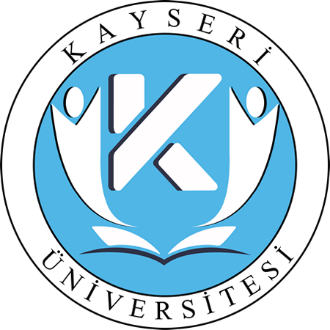 KAYSERİ ÜNİVERSİTESİTEKNİK BİLİMLER MESLEK YÜKSEKOKULUFAALİYET RAPORU2023OCAK  2024BİRİM YÖNETİCİSİ SUNUŞUYükseköğretim Kurulu Başkanlığı’nın 17.12.2020 tarih ve 80693 sayılı yazısı ile isim değişikliği yapılarak Teknik Bilimler Meslek Yüksekokulu adını alan okulumuz, 1975-1976 eğitim öğretim yılından bugüne on binlerce öğrenci yetiştirerek Kayseri’nin ve bölgenin nitelikli teknik eleman talebini karşılamaya çalışmaktadır. Teknik Bilimler Meslek Yüksekokulumuz, “Uygulama ve proje odaklı, iş dünyası ile bütünleşen, bölgesel kalkınmaya katkı sağlayan, öğrenci merkezli yaklaşımla nitelikli ve evrensel değerlere saygılı insan gücü yetiştirmektir.” misyonu çerçevesinde eğitim-öğretim ve araştırma faaliyetlerine devam etmektedir. Teknik Bilimler Meslek Yüksekokulumuz da, Bilgisayar Teknolojileri, Elektrik ve Enerji, Makine ve Metal Teknolojileri, Elektronik ve Otomasyon, İnşaat Bölümleri olmak üzere 6 (altı) bölüm ve bu bölümlere bağlı 11 (On bir) programda kayıtlı (Bilgisayar Programcılığı, Elektrik, Makine, Mekatronik, Elektronik Teknolojisi, Elektronik Haberleşme Teknolojisi, Kontrol ve Otomasyon Teknolojisi, Biyomedikal Cihaz Teknolojisi, Radyo ve Televizyon Teknolojisi, İnşaat Teknolojisi ve İç Mekan Tasarımı) toplam 5630 (Beşbin altıyüz otuz ) öğrencisi, 31 (Otuz bir) öğretim elemanı ve 20 (Yirmi) idari personeli ile çalışmaktadır.Birimimizde öğretim elemanlarımızın yürütücülüğünde devam eden TÜBİTAK, BAP ve diğer ulusal ve uluslararası projeler mevcuttur. Kurumumuz, Romanya, Ukrayna ve İngiltere’deki üniversitelerle ortak projeler geliştirmek üzere iletişim halinde çalışmaktadır. Erasmus öğrencilerine staj imkanları sağlamakta, seyahate hak kazanan öğrencilerin her türlü iletişimlerini gerçekleştirmektedir.Teknik Bilimler Meslek Yüksekokulumuz bünyesinde yer alan Mobilya atölyemizde üniversitemiz fakülte ve diğer birimlerin ihtiyaç ve istekleri çerçevesinde üretim gerçekleştirilmektedir. Yine Teknik Bilimler Meslek Yüksekokulumuz bünyesinde bulunan KAYU FM (100.8) Radyomuzla da Kayseri ve çevresine radyo yayını hizmeti sunulmaktadır. Üniversite FM, ağırlıklı olarak Radyo ve Televizyon Teknolojisi öğrencilerimiz ve Meslek Yüksekokul personelimizin çalışmaları ile 7gün/24saat prensibiyle kesintisiz hizmet vermektedir.Yüksekokulumuz kayıtlı öğrencilerine verdiği örgün eğitimin yanı sıra, toplumun yaşam boyu eğitim ihtiyacını karşılamaya yönelik olarak zaman zaman, seminerler, konferanslar ve etkinlikler düzenlemektedir. Teknik Bilimler Meslek Yüksekokulu, tüm akademik birimlerinde başlatılan Stratejik Plan hazırlama sürecinde, 2020-2024 dönemini kapsayan Stratejik Plan ile geleceğinin planlanması bağlamında daha sağlam ve bilinçli adımlar atacağına inanmaktadır. Hazırlanmış olan bu Stratejik Planda, Yüksekokulumuzun güçlü ve zayıf yönleri, ihtiyaçları analiz edilmiş ve başarılı eğitim ve çalışmalarımızı arttırmaya yönelik amaçlar ve hedefler ortaya konulmuştur. Bu stratejik plan çerçevesinde gerçekleştireceğimiz çalışmalar ile dış toplumun ihtiyaç duyduğu nitelikli teknik elemanlarını en iyi şekilde yetiştirmeyi hedeflemekte ve bu hedefe ulaşırken hâlihazırda mevcut imkânlarımızı en iyi şekilde kullanmayı amaçlamaktayız. Teknik  Bilimler Meslek Yüksekokulu, stratejik planlama sırasında tespit edilen zayıflıkları gidermek adına, yeni açılan programlara öğretim elemanı temini ve atölyelerin kurulması, mevcut laboratuvar ve atölyelerin donanımlarının güncellenmesi gibi kendi iç bünyesindeki çalışmalarının yanı sıra, gerek Kayseri Üniversitesi bünyesindeki, gerek Yükseköğretim Kurulu (YÖK) bünyesindeki, gerekse Üniversite-Sanayi işbirliği kurul ve komisyonlardaki çalışmalarına devam ederek kurum dışı etkenlerin de geliştirilmesi ve düzenlenmesi konusunda üzerine düşen görevleri yerine getirmeye çalışmaktadır.Prof. Dr. Ercan KARAKÖSE                                                                                                                       MÜDÜRI- GENEL BİLGİLERKayseri Üniversitesi Teknik Bilimler Meslek Yüksekokulu misyon ve vizyonu, teşkilat yapısı, sunulan hizmetler, insan kaynakları, fiziki kaynakları ve mevzuatına ilişkin bilgiler bu bölümde verilmiştir.A. Misyon ve VizyonMisyonUygulama ve proje odaklı, iş dünyası ile bütünleşen, bölgesel kalkınmaya katkı sağlayan, öğrenci merkezli yaklaşımla nitelikli ve evrensel değerlere saygılı insan gücü yetiştirmektir.VizyonÜniversite ve sanayi iş birliğini sağlamada öncü, bölgesinde güçlü ve yenilikçi bir Meslek Yüksekokulu olmaktır.B. Yetki, Görev ve SorumluluklarMüdür Yetki, Görev ve SorumluluklarıYüksekokul kurullarına başkanlık etmek, Yüksekokul kurullarının kararlarını uygulamak ve Yüksekokul birimleri arasında düzenli çalışmayı sağlamak, Her öğretim yılı sonunda ve istendiğinde Yüksekokulun genel durumu ve işleyişi hakkında Rektöre rapor vermek, Yüksekokulun ödenek ve kadro ihtiyaçlarını gerekçesi ile birlikte Rektörlüğe bildirmek, Yüksekokul bütçesi ile ilgili öneriyi Yüksekokul Yönetim Kurulunun da görüşünü aldıktan sonra Rektörlüğe sunmak,Yüksekokul birimleri ve her düzeydeki personeli üzerinde genel gözetim ve denetim görevini yapmak, Bu kanun ile kendisine verilen diğer görevleri yapmaktır. Yüksekokul ve bağlı birimlerinin öğretim kapasitesinin rasyonel bir şekilde kullanılmasında ve geliştirilmesinde gerektiği zaman güvenlik önlemlerinin alınmasında, öğrencilere gerekli sosyal hizmetlerin sağlanmasında, eğitim-öğretim, bilimsel araştırma ve yayını faaliyetlerinin düzenli bir şekilde yürütülmesinde, bütün faaliyetlerin gözetim ve denetiminin yapılmasında, takip ve kontrol edilmesinde ve  sonuçlarının alınmasında Rektöre karşı birinci derecede sorumludur.Müdür Yardımcısının Yetki, Görev ve Sorumlulukları:Müdür kendisine çalışmalarında yardımcı olmak üzere Yüksekokulun aylıklı öğretim elemanları arasından en çok iki kişiyi Müdür Yardımcısı olarak seçer. Müdür Yardımcıları, en çok üç yıl için atanır. Müdür, görevi başında olmadığı zaman yardımcısı vekâlet eder.Yüksekokul Kurulu:Müdürün başkanlığında, Müdür Yardımcıları ve Yüksekokulu oluşturan Bölüm veya Anabilim Dalı Başkanlarından oluşur.Yüksekokul Kurulu:Yüksekokulun, eğitim-öğretim, bilimsel araştırma-yayın faaliyetleri ve bu faaliyetlerle ilgili esasları, plan, program ve eğitim-öğretim takvimini kararlaştırır.Yüksekokul Yönetim Kuruluna üye seçer.Bu kanunla verilen diğer görevleri yapar.Yüksekokul Kurulu normal olarak her yarıyıl başında ve sonunda toplanır. Yüksekokul Yönetim Kurulu: Müdürün başkanlığında, Müdür Yardımcıları ile Müdür tarafından gösterilecek altı aday arasından Yüksekokul Kurulunca üç yıl için seçilecek üç öğretim üyesinden oluşur.Yüksekokul Yönetim Kurulu:Yüksekokul Kurulunun kararları ile tespit ettiği esasların uygulanmasında Müdüre yardım eder.Yüksekokulun eğitim-öğretim, plan ve programları ile takvimin uygulanmasını sağlar.Yüksekokulun yatırım, program ve bütçe tasarısını hazırlar.Müdürün Yüksekokul yönetimi ile ilgili getireceği bütün işlerde karar alır.Öğrencilerin kabulü, ders intibakları ve çıkarılmaları ile eğitim-öğretim ve sınavlara ait işlemleri hakkında karar verir.Bu kanunla verilen diğer görevleri yapar.Yüksekokul Sekreteri Yetki, Görev ve Sorumlulukları:Her Yüksekokulda, Müdüre bağlı ve Yüksekokul Yönetim Örgütünün başında bir Yüksekokul Sekreteri bulunur. Sekretere bağlı büro ve iç hizmet görevlerini yapmak üzere gerekli görüldüğü takdirde, yeteri kadar şef ve diğer görevliler çalıştırılır. Bunlar arasındaki iş bölümü Müdürün onayından sonra uygulanmak üzere ilgili sekreterce yapılır.İdari Yetki Görev ve SorumluluklarYüksekokul Müdürü				: Prof. Dr. Ercan KARAKÖSEYüksekokul Müdür Yardımcısı		: Dr. Öğr. Gör. Harun EROLYüksekokul Müdür Yardımcısı		: Öğr. Gör. Oytun SARAÇOĞLUYüksekokul Sekreteri				: Vedat SOLMAZYüksekokul KuruluYüksekokul Müdürü				: Prof. Dr. Ercan KARAKÖSE Yüksekokul Müdür Yardımcısı		: Dr. Öğr. Gör. Harun EROLYüksekokul Müdür Yardımcısı		: Öğr. Gör. Oytun SARAÇOĞLUElektronik ve Otomasyon Böl.Bşk.		: Prof. Dr. Cebrail ÇİFLİKLİElektrik ve Enerji Böl. Bşk.			: Doç.Dr. Ali DURMUŞMakine ve Metal Teknolojileri Böl.Bşk.	: Dr. Öğr. Üyesi Sami AKMERMERBilgisayar Teknolojileri Böl.Bşk.		: Prof. Dr. Ercan KARAKÖSE (Uhde)İnşaat Böl.Başkanı				: Dr. Öğr. Üyesi M. Cemal ACARTasarım Bölüm Başkanı			:  Doç.Dr. Tuğba ANDAÇ GÜZELYüksekokul Yönetim KuruluYüksekokul Müdürü				: Prof. Dr. Ercan KARAKÖSEYüksekokul Müdür Yardımcısı		: Dr. Öğr. Gör. Harun EROLYüksekokul Müdür Yardımcısı		: Öğr. Gör. Oytun SARAÇOĞLUÜye						: Prof. Dr. Cebrail ÇİFLİKLİÜye						: Dr. Öğr. Üyesi Sami AKMERMERÜye						: Dr. Öğr. Üyesi M. Cemal ACARMali Yetki Görev ve Sorumluluklara) Harcama Yetkilisinin (Müdür) Görev, Yetki ve Sorumlulukları:- Yüksekokul bütçesini hazırlatmak,- Yapılan tüm harcamaları kontrol etmek,- Harcama talimatı vermek,- Ödenek tutarında harcama yapmak,- Ön Mali Kontrol sürecinin gerçekleştirilmesini sağlamak,- Ödeme emri belgesini imzalamak.		b) Gerçekleştirme Görevlisinin (Yüksekokul Sekreteri) Görev, Yetki ve Sorumlulukları:Yüksekokulun bütçesini hazırlamak, harcama kalemlerini takip ederek harcamaların sağlıklı biçimde yürütülmesini sağlamak.Mali Yetkililer C. İdareye İlişkin Bilgiler. 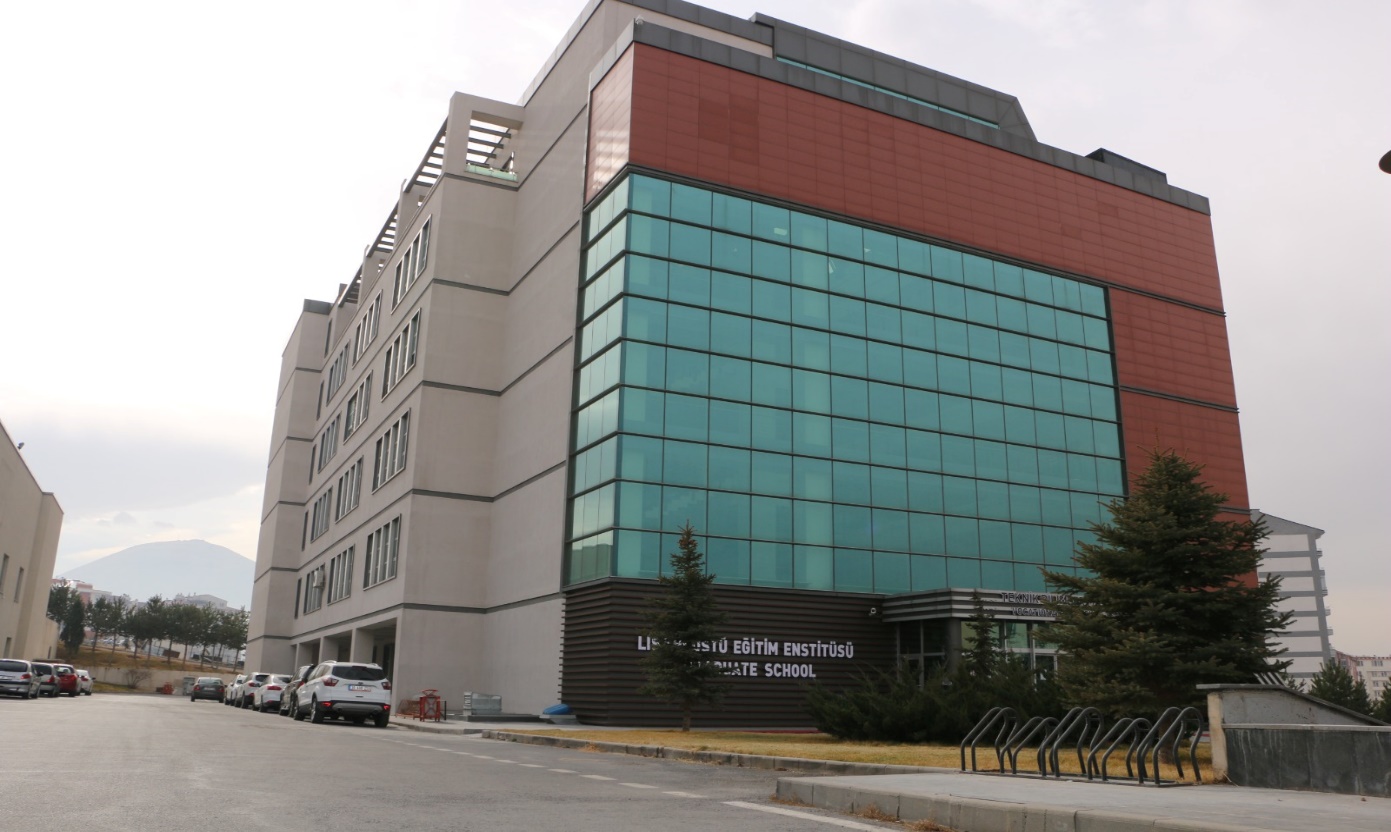 - Tarihçemiz: Kayseri Üniversitesi Teknik Bilimler Teknik Bilimler Meslek Yüksekokulu, 1975–1976 eğitim-öğretim yılında Millî Eğitim Bakanlığı’na bağlı olarak eğitim-öğretime açılmış, 1981 yılında Yüksek Öğretim Kanunu ile Erciyes Üniversitesine bağlanmıştır. 1986–1987 eğitim-öğretim yılında Üniversitemizin Talas yolundaki kampüsüne taşınan Yüksekokul, 1991–1992 eğitim-öğretim yılında kampüs alanı içinde inşa edilen kendi binasında eğitim-öğretim hizmeti vermeye başlamıştır. 1991 yılında” YÖK-Dünya Bankası 2. Endüstriyel Eğitim Projesi” kapsamında yer alması sayesinde, okulda görev yapmakta olan öğretim elemanlarının büyük çoğunluğu Amerika ve İngiltere’de konularında uzmanlaşmak üzere eğitime gönderilmiş ve okulumuzda yeni teknolojilere sahip birçok atölye ve laboratuvarın kurulması sağlanmıştır.         Günümüzde, Okulumuz 18 Mayıs 2018 tarihli ve 30425 sayılı Resmi Gazete’ de yayımlanan  Yükseköğretim Kanunu ile Bazı Kanun ve Kanun Hükmünde Kararnamelerde Değişiklik Yapılmasına Dair Kanunla kurulan Kayseri Üniversitesine bağlanarak Meslek Yüksekokulu adı altında 2018-2019 Eğitim- Öğretim yılında yeni kurumsal adıyla eğitimine devam etmekteyken YükseköğretimKurulu Başkanlığı’nın 17.12.2020 tarih ve 80693 sayılı yazısı ile isim değişikliği yapılarak Teknik Bilimler Meslek Yüksekokulu adını almıştır.           Meslek Yüksekokul bünyesinde toplam 16 programda eğitim verilmekte iken, 2002 yılında bazı programlar okulumuzdan ayrılarak İzzet Bayraktar Sosyal Bilimler adıyla yeni bir yüksekokul haline gelmiştir. Teknik Bilimler Meslek Yüksekokulu, mevcut dokuz programına ilave olarak 2005–2006 eğitim-öğretim yılında açılan iki yeni program ve 2008–2009 eğitim-öğretim yılında açılan bir yeni programla birlikte toplam 12 programla eğitim-öğretim faaliyetlerine devam etmiştir. 2010-2011 eğitim-öğretim yılında programlar, 8 bölüm çatısı altında toplanmıştır. 2022-2023 eğitim-öğretim yılından 21.04.2022 tarih ve 2022.011.035 sayılı Üniversite Senato Kararı ile  Pazarlama ve Dış Ticaret Bölümümüz Sosyal Bilimler Meslek Yüksek Okulu’na aktarılmıştır. Bu aktarılma sonucunda Meslek Yüksekokulumuzda 6 (altı) bölüm ve bu bölümlere bağlı 11 (On bir) program bulunmaktadır. Teknik Bilimler Meslek Yüksekokulumuz da, Bilgisayar Teknolojileri, Elektrik ve Enerji, Makine ve Metal Teknolojileri, Elektronik ve Otomasyon, İnşaat ve Tasarım olmak üzere 6 (Altı) bölüm ve bu bölümlere bağlı 11 (On bir) programda kayıtlı (Bilgisayar Programcılığı, Elektrik, Makine, Mekatronik, Elektronik Teknolojisi, Elektronik Haberleşme Teknolojisi, Kontrol ve Otomasyon Teknolojisi, Biyomedikal Cihaz Teknolojisi, Radyo ve Televizyon Teknolojisi, İnşaat Teknolojisi ve İç Mekan Tasarımı) toplam 5630 (Beşbin altı yüz otuz) öğrencisi, 31 (Otuz bir)  öğretim elemanı ve 20 (Yirmi) idari personeli ile çalışmaktadır.Ayrıca Yükseköğretim Kurulunun 26.11.2018 Tarih ve E.9060082 Sayılı Kararıyla Makine ve Metal Teknolojiler Bölümüne bağlı olarak Mekatronik Programı, Tasarım Bölümüne bağlı olarak; İç Mekan Tasarımı Programı açılmış olup bu programlara 2019-2020 Eğitim-Öğretim yılında öğrenci alımına başlanmıştır. Kayseri Üniversitesi Teknik Bilimler Meslek Yüksekokulu yeni kurulan bölüm ve programlarla birlikte 6 (Altı) bölüm ve bu bölümlere bağlı 11 (On bir) programa ulaşmıştır.Teknik Bilimler Meslek Yüksekokulu, kayıtlı öğrencilerine verdiği örgün eğitimin yanı sıra, toplumun yaşam boyu eğitim ihtiyacını karşılamaya yönelik olarak, seminerler, konferanslar düzenlenmektedir. Mobilya atölyesinde üniversite ve/veya üniversite dışı firmalarla bağlantılar kurularak gerek fakülte ve diğer birimlerin gerekse diğer firmaların ihtiyaç ve istekleri karşılanmaktadır. Yukarıda sayılan eğitim faaliyetlerine ek olarak Teknik Bilimler Meslek Yüksekokulu bünyesinde bulunan KAYU FM 100.8 MHz Radyosu da Kayseri ve çevresine radyo yayını hizmeti sunulmaktadır. KAYU FM 100.8 MHz, ağırlıklı olarak Radyo TV Yayımcılığı öğrenci ve Teknik Bilimler Meslek Yüksekokulu personelinin çalışmaları ile 7 gün / 24 saat hizmet vermektedir.Yerleşkemiz: Teknik Bilimler Meslek Yüksekokulumuz 15 Temmuz yerleşkesinde faaliyetlerine devam etmektedir.Mevzuat: Yükseköğretimle ilgili amaç ve ilkelerin belirlenmesi ve bütün yükseköğretim kurumlarının ve üst kuruluşlarının teşkilatlanma, işleyiş, görev, yetki ve sorumlulukları ile eğitim - öğretim, araştırma, yayım, öğretim elemanları, öğrenciler ve diğer personel ile ilgili esasları bir bütünlük içinde düzenlenmesi halen yürürlükte olan 2547 sayılı Yasa kapsamında gerçekleştirilmektedir.Tüm yükseköğrenim kurumlarında olduğu gibi, asli görevleri arasında eğitim/öğretim, araştırma ve toplumsal katkıların yer aldığı Teknik Bilimler Meslek Yüksekokulumuz görevli akademik personelin görev ve sorumlulukları 2547 sayılı Yükseköğrenim Kanununda, idari personeli görev ve sorumluluk alanları ise 657 sayılı Kanun kapsamında tanımlanmıştırYükseköğretim kurumlarının kuruluş, görev ve sorumlulukları 7/11/1982 tarihli Türkiye Cumhuriyeti Anayasası’nın 130. maddesinde tanımlanmaktadır. Üniversitemizin teşkilatlanma, işleyiş, görev ve sorumlulukları ile eğitim-öğretim, araştırma, yayım, öğretim elemanları, öğrenciler ve diğer personel ile ilgili esasları bir bütünlük içinde 4/11/1981 tarihli 2547 sayılı kanun kapsamında; idari yapısı ise 21/11/1983 tarihli Yükseköğretim Üst Kuruluşları ile Yükseköğretim Kurumlarının İdari Teşkilatının Kuruluş ve Görevlerine İlişkin Esasları Hakkında 124 sayılı Kanun Hükmünde Kararname ile düzenlenmiştir. Üniversitemizin tüm etkinlikleri, 657 sayılı Devlet Memurları Kanunu, ilgili yılın Bütçe Kanunu, 4734 sayılı Kamu İhale Kanunu, 5018 sayılı Kamu Mali Yönetimi ve Kontrol Kanunu ve ilgili yönetmeliklerle, bunların verdiği yetkiye dayanarak çıkarılan yönergelere uygun olarak yürütülmektedir.Anayasamızın 130. Maddesinde Yükseköğretim kurumları; “Çağdaş eğitim-öğretim esaslarına dayanan bir düzen içinde milletin ve ülkenin ihtiyaçlarına uygun insan gücü yetiştirmek amacı ile ortaöğretime dayalı çeşitli düzeylerde eğitim-öğretim, bilimsel araştırma, yayın ve danışmanlık yapmak, ülkeye ve insanlığa hizmet etmek üzere çeşitli birimlerden oluşan kamu tüzel kişiliğine ve bilimsel özerkliğe sahip üniversiteler kanunla kurulur. Yükseköğretim kurumlarının kuruluş ve organları ile işleyişleri ve bunların seçimleri, görev, yetki ve sorumlulukları mali kaynakların kullanılması kanunla düzenlenir.” hükmü çerçevesinde düzenlenen ve yürürlükte bulunan 2547 Sayılı Yükseköğretim Kanununun 12.Maddesinde yükseköğretim kurumlarının bu kanundaki amaç ve ana ilkelere uygun olarak yükseköğretim kurumlarının görevleri aşağıda şekilde tarif edilmiştir: Çağdaş uygarlık ve eğitim-öğretim esaslarına dayanan bir düzen içinde, toplumun ihtiyaçları ve kalkınma planları ilke ve hedeflerine uygun ve ortaöğretime dayalı çeşitli düzeylerde eğitim-öğretim, bilimsel araştırma, yayım ve danışmanlık yapmak,Kendi ihtisas gücü ve maddi kaynaklarını rasyonel, verimli ve ekonomik şekilde kullanarak, milli eğitim politikası ve kalkınma planları ilke ve hedefleri ile Yükseköğretim Kurulu tarafından yapılan plan ve programlar doğrultusunda, ülkenin ihtiyacı olan dallarda ve sayıda insan gücü yetiştirmek,Türk toplumunun yaşam düzeyini yükseltici ve kamuoyunu aydınlatıcı bilim verilerini söz, yazı ve diğer araçlarla yaymak,Örgün, yaygın, sürekli ve açık eğitim yoluyla toplumun özellikle sanayileşme ve tarımda modernleşme alanlarında eğitilmesini sağlamak, Ülkenin bilimsel, kültürel, sosyal ve ekonomik yönlerden ilerlemesini ve gelişmesini ilgilendiren sorunlarını, diğer kuruluşlarla işbirliği yaparak, kamu kuruluşlarına önerilerde bulunmak suretiyle öğretim ve araştırma konusu yapmak, sonuçlarını toplumun yararına sunmak ve kamu kuruluşlarınca istenecek inceleme ve araştırmaları sonuçlandırarak düşüncelerini ve önerilerini bildirmek.1-Fiziksel Yapı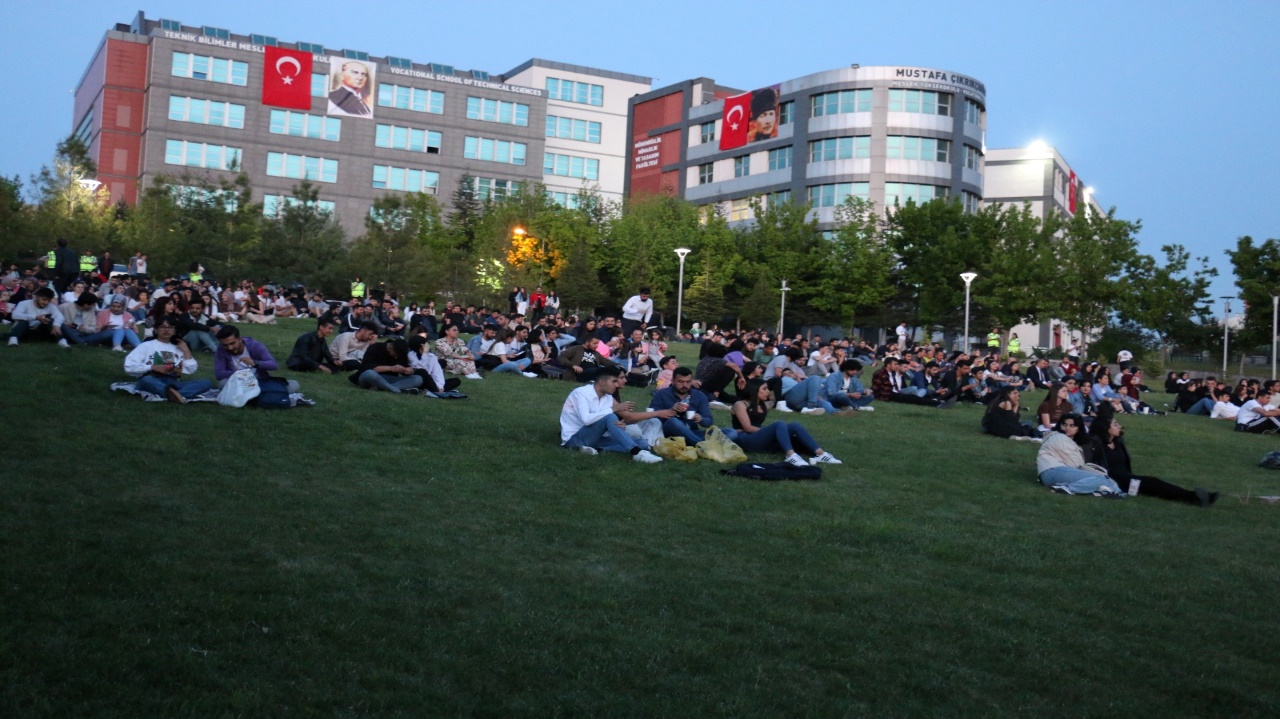 Teşkilat Yapısı3.Teknoloji ve Bilişim Altyapısı3.1- Bilgisayarlar (Donanım Altyapısı)3.2- Yazılımlar3.3- Bilgiye Abonelik3.4- 31.12.2023 Tarihi İtibariyle Taşınır Programında kayıtlı bulunan Birim Envanteri 	T.C. Maliye Bakanlığı	Muhasebat Genel MüdürlüğüMEVCUT ÜRÜN LİSTESİ4.İnsan KaynaklarıAkademik Personel .Unvanlar İtibari ile Akademik Personel Birim Dağılımıİdari Personel. İşçilerSürekli İşçiler5.Sunulan Hizmetler5.1- Eğitim HizmetleriEğitim Programları SayılarıAkademik FaaliyetlerKitaplarDiğer Yayınlar5.2-İdari HizmetlerÖnlisans Eğitimi ile ilgili Personel ve İdari hizmetlerinin yürütülmesi, Akademik ve İdari Personelin Mali İşler, Satın Alma hizmetlerinin yürütülmesi.5.4- KAYÜ FM Kayseri Üniversitesi Radyosu Faaliyetleri 2023Kayseri Üniversitesi Teknik Bilimler MYO Radyo-Televizyon Teknolojisi Programcılığı Uygulama Platformu olan ve Üniversitemizin Kayseri’ye, Türkiye’ye ve Dünyaya açılan kapısı KAYÜ FM yerelde 100.8’de ve internet üzerinden de http://radyo.kayseri.edu.tr linki üzerinden yayın vermektedir.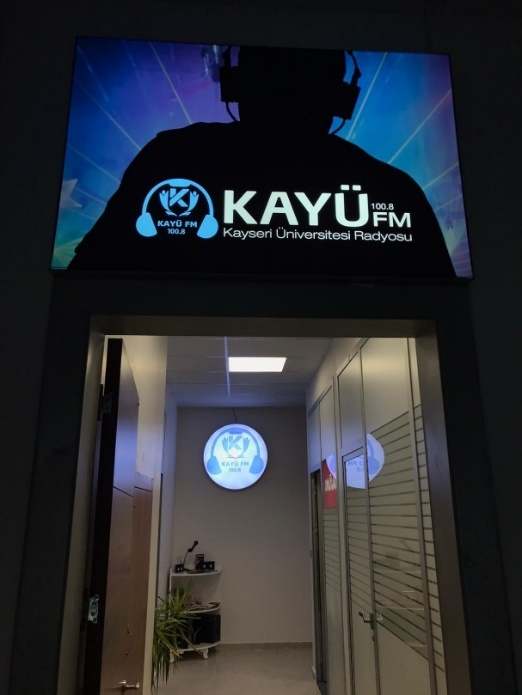 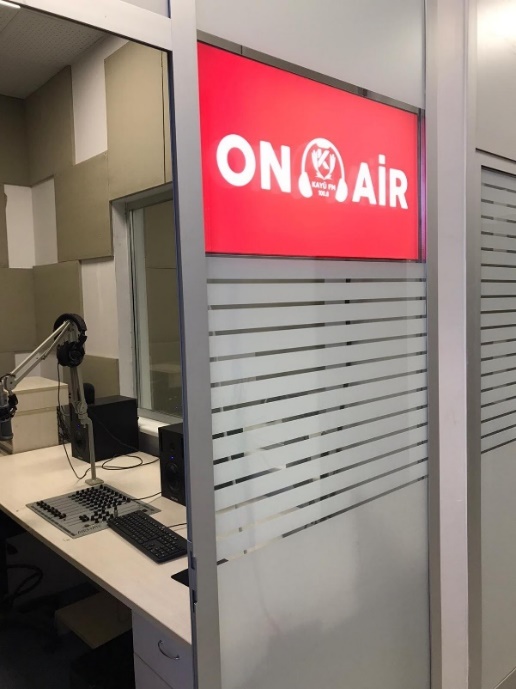                                                         KAYÜ FM stüdyosuKayseri Üniversitesi Teknik Bilimler MYO Radyo-Televizyon Teknolojisi Programcılığı Uygulama Platformu olan ve Üniversitemizin Kayseri’ye, Türkiye’ye ve Dünyaya açılan kapısı KAYÜ FM yerelde 100.8’de ve internet üzerinden de http://radyo.kayseri.edu.tr linki üzerinden yayın vermektedir.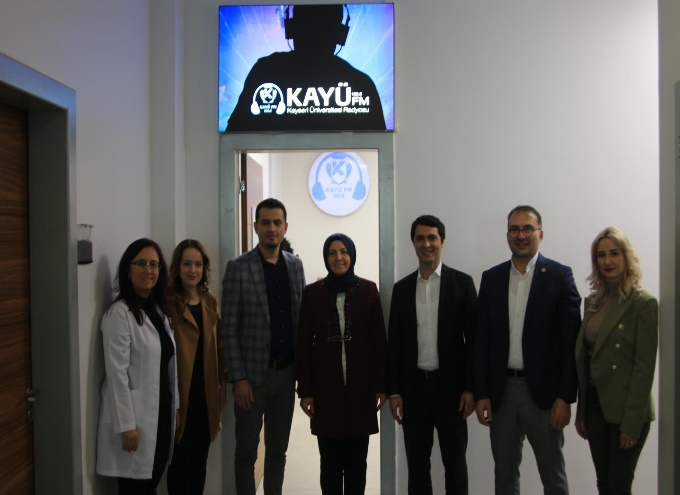 Program Adı: KIYMETLİ ELLER04.01.2023 KAYÜ FM'de  Tomarza Kaymakamı Metin Eyyüpkoca, Tomarza Belediye Başkanı Davut Şahin ve Tomarza Kadın Kooperatifi Yönetim Kurulu Başkanı Mevlana Cam Tomarza Kadın Kooperatiflerindeki faaliyetler hakkında bir söyleşi gerçekleştirilmiştir.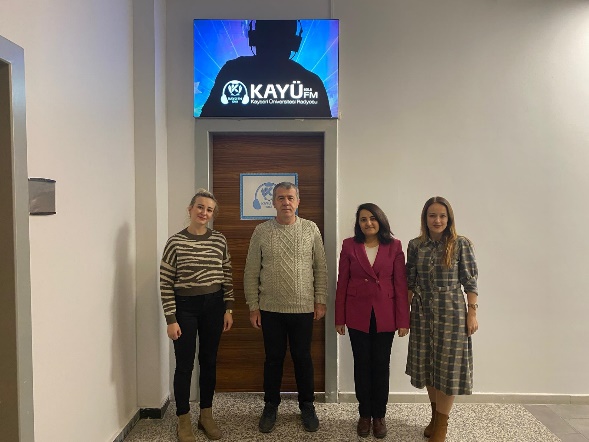 Program Adı: SANAT SÖYLEŞİLERİ06.01.2023 KAYÜ FM'de Hattat Uğur Nayır’ın katılımıyla Hattat Sanatı konulu bir söyleşi gerçekleştirildi.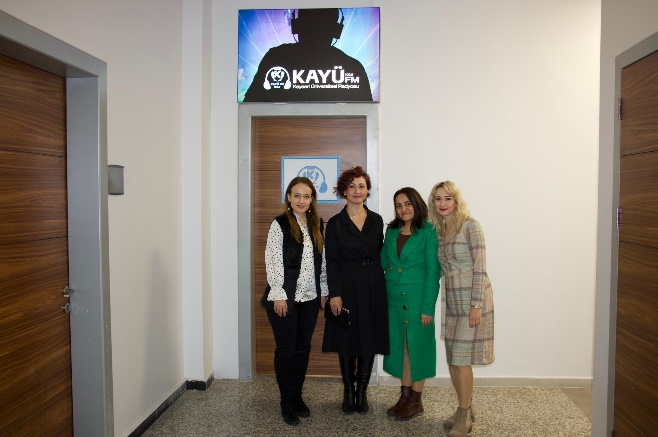 19.01.2023 KAYÜ FM'de Sanat Söyleşileri programımızda Resmiye Kaşıkara’nın katılımıyla Geleneksel Türk Sanatları konulu söyleşi gerçekleştirildi.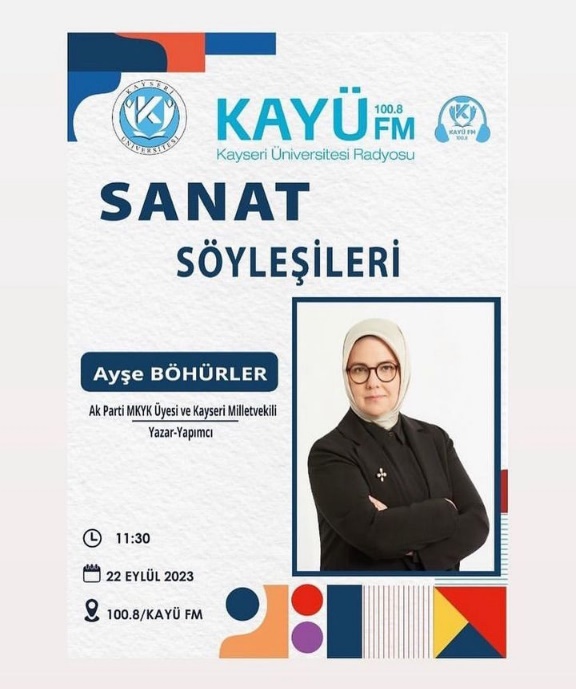 	22.09.2023 KAYÜ FM'de AK Parti Kayseri Milletvekili ve Yapımcı-Yazar Ayşe Böhürler ile yapımcılık ve yazarlık konusunda bir söyleşi gerçekleştirildi
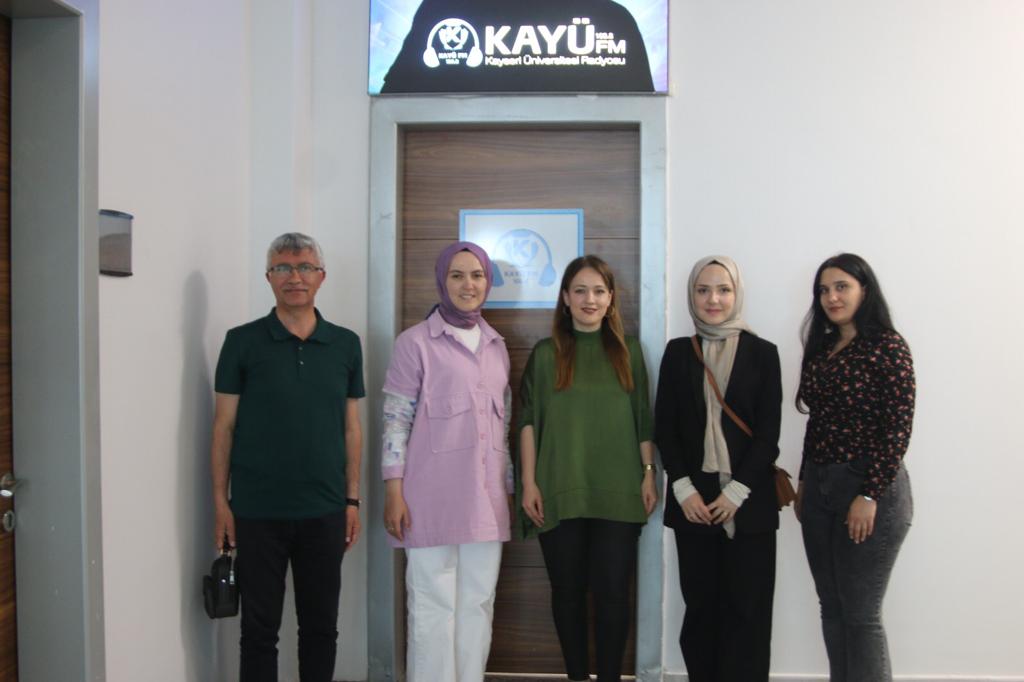 19.06.2023 KAYÜ’de GÜNDEM programına ERVA Proje Koordinasyon Başkanı Esra Kuşkaya ve Proje Kurucu Yöneticilerinden Mustafa Balaban ile “Erdemlerimizle Varız” projesinin amaçları ve hedefleri üzerine bir söyleşi gerçekleştirildi.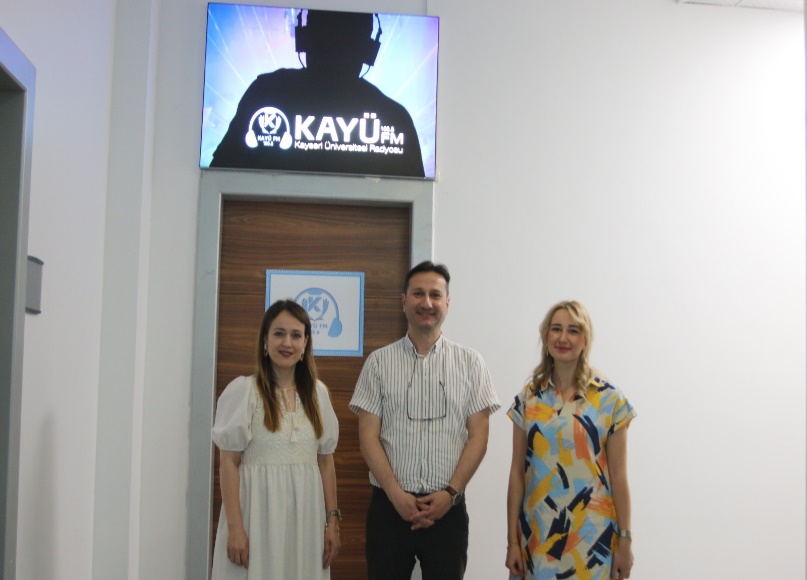 100.8 KAYÜ FM’de 14.07.2023 tarihli KAYÜ’DE GÜNDEM programının konuğu      Doç. Dr. Fikret YAZICI idi. Kendisi ile “Gelenekselden Dijitale Medyanın Dönüşümü” üzerine keyifli bir söyleşi gerçekleştirildi.,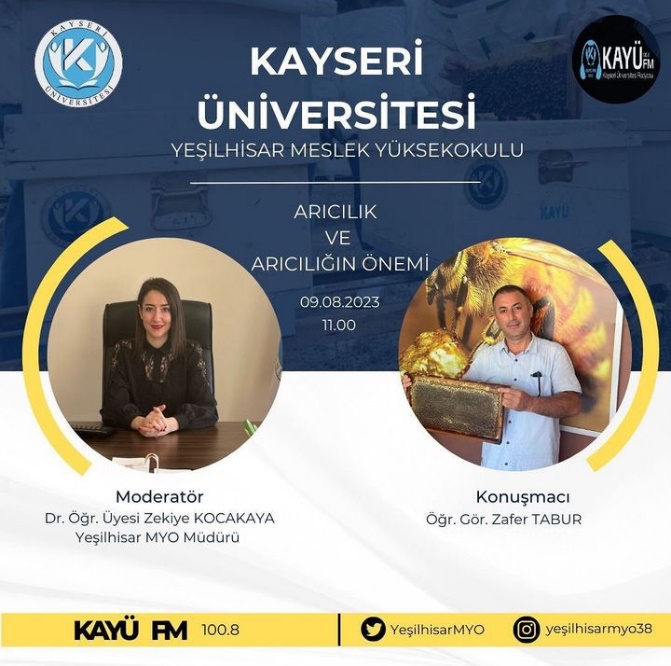 09.08.2023 KAYÜ FM’de Dr. Öğr. Üyesi Zekiye Kocakaya ve Öğr. Gör. Zafer Tabur’un katılımıyla Arıcılık ve Arıcılığın Önemi konulu bir söyleşi gerçekleştirilmiştir.
01.11.2023 KAYÜ FM'de Cumhuriyetimizin 100. Yılında 'Kadın ve Aile' konulu söyleşi Doç. Dr. Derya Evgin’in katılımıyla gerçekleşmiştir.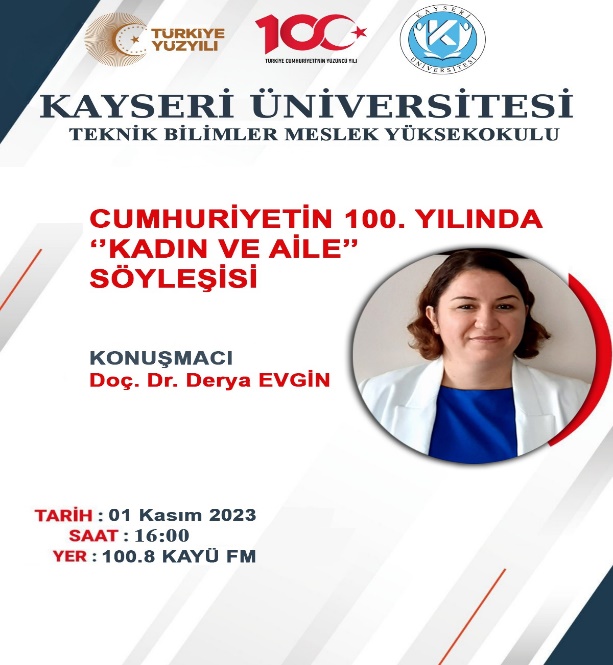 01.11.2023 KAYÜ FM'de Cumhuriyetimizin 100. Yılında 'Kadın ve Aile' konulu söyleşi Doç. Dr. Derya Evgin’in katılımıyla gerçekleşmiştir.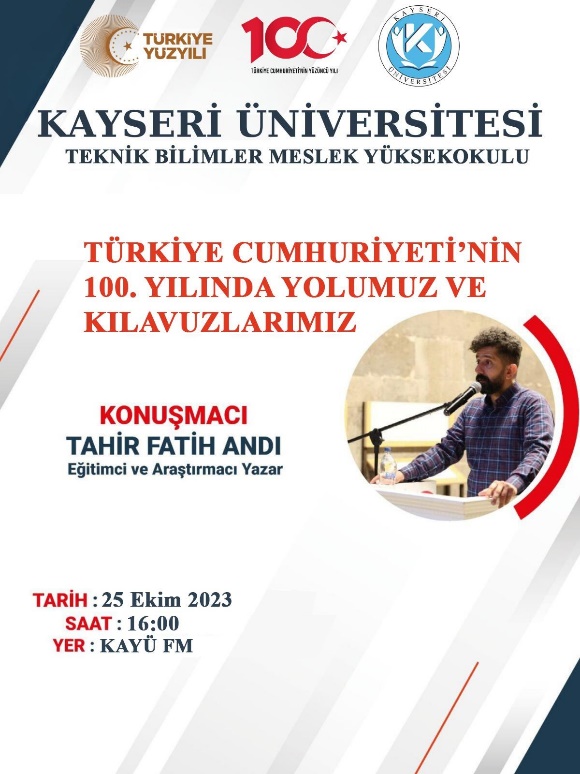    25.10.2023 KAYÜ FM'de Eğitimci ve Araştırmacı Yazar Sn. Tahir Fatih ANDI'nın katılımlarıyla 'Türkiye Cumhuriyeti'nin 100. Yılında Yolumuz ve Kılavuzlarımız' konulu radyo programı gerçekleştirilmiştir.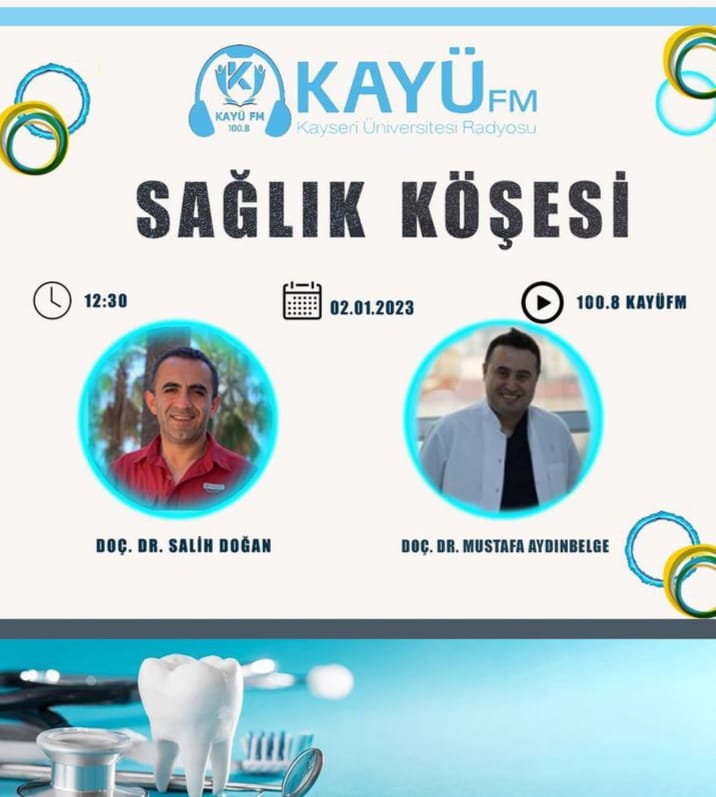 	02.01.2023-06.03.2023 tarihlerinde  Doç. Dr. Salih Doğan ve Doç. Dr. Mustafa Aydınbelge katılımıyla ağız ve diş sağlığı üzerine bir sağlık söyleşisi gerçekleşmiştir.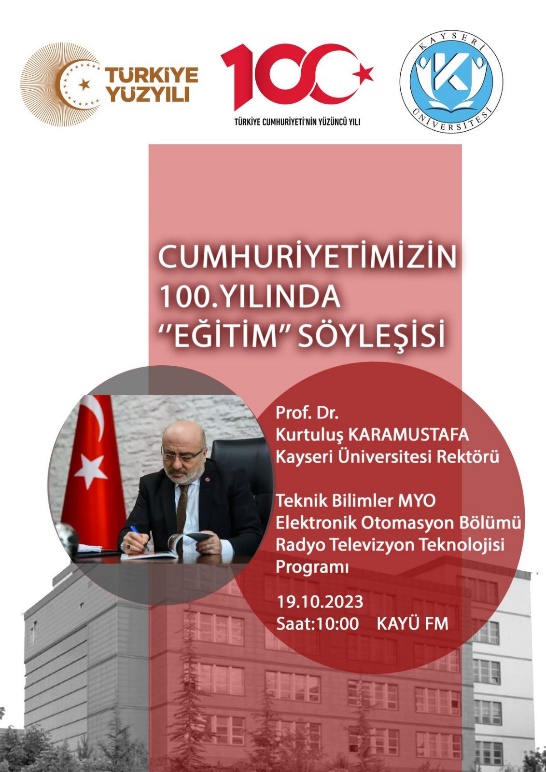 19.10.2023 KAYÜ FM'de Cumhuriyetimizin 100. yılında Rektörümüz Prof. Dr. Kurtuluş KARAMUSTAFA 'nın katılımlarıyla 100. Yılda Eğitim konulu söyleşisi gerçekleştirilmiştir. 
Tercih Rehberi-II programının 04.08.2023 tarihli konukları:Aday öğrencilerimiz için tercih sürecine dair okulumuzdaki bölüm ve programlar hakkında değerli bilgilerin yer aldığı söyleşimiz gerçekleşti.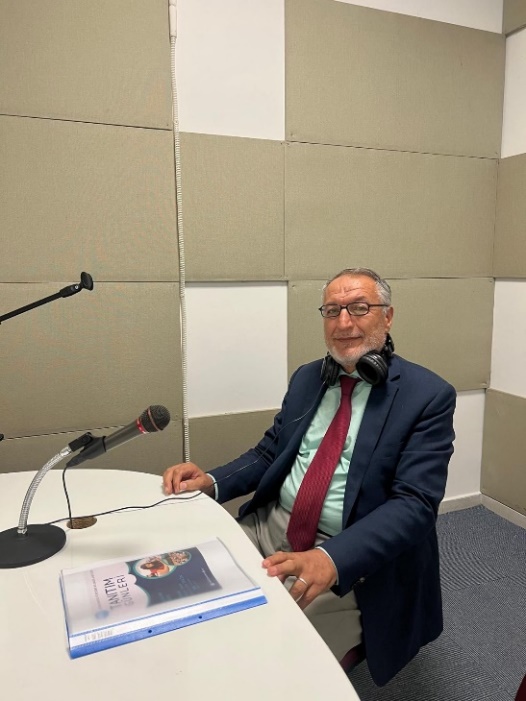 Kayseri Üniversitesi Rektör Yardımcısı Prof. Dr. Zeki Tekin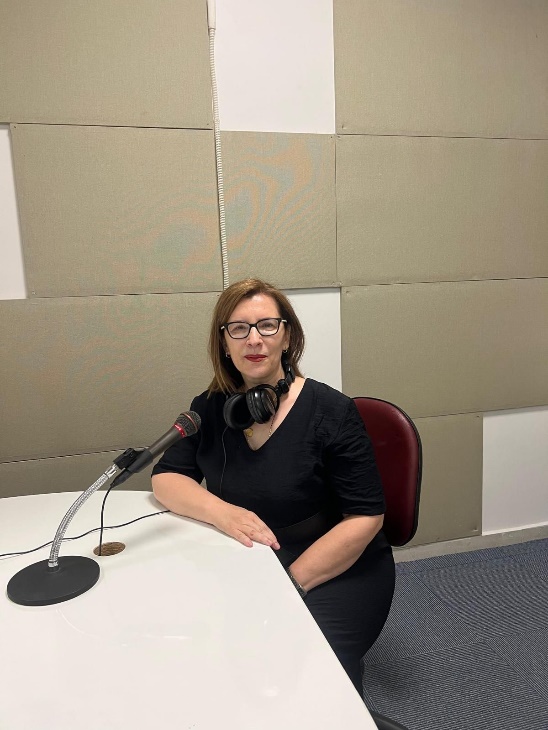 Uygulamalı Bilimler Fakültesi Dekan Yardımcısı Doç. Dr. Azize Esmeray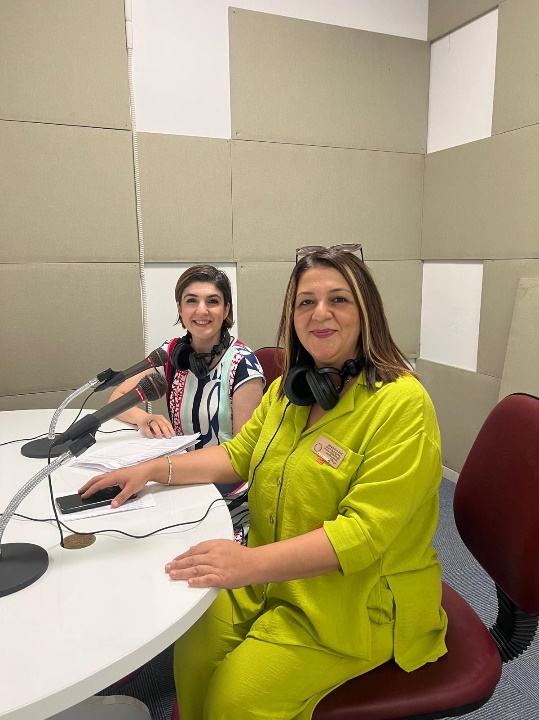 Sosyal Bilimler MYO Dış Ticaret Bölüm Başkanı Prof. Dr. Betül Altay TopçuYönetim ve Organizasyon Bölüm Başkanı Dr. Öğr. Üyesi Merve Ünal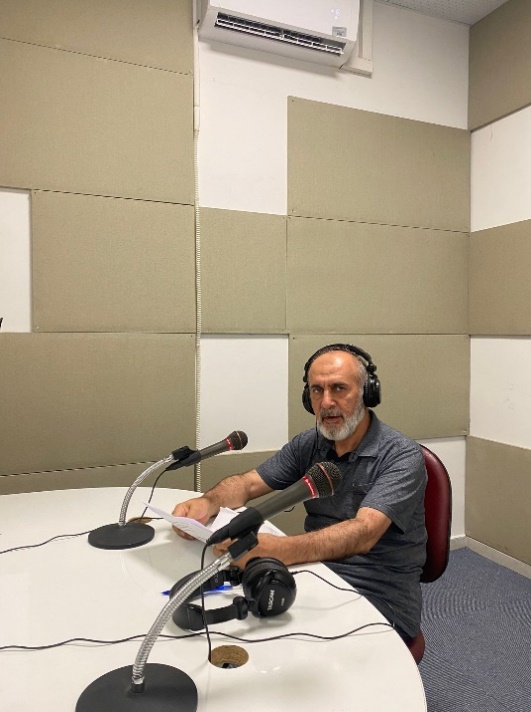 Develi İslami İlimler Fakültesi Dekanı Prof. Dr. Lütfullah Cebeci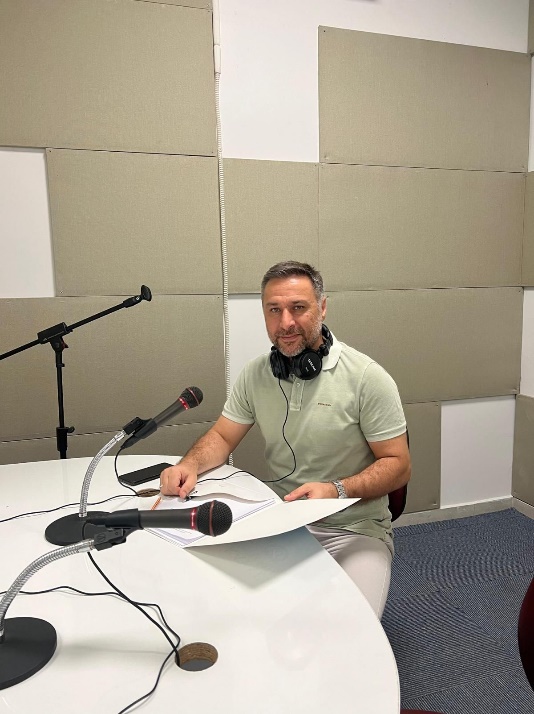 Mustafa Çıkrıkçıoğlu MYO Müdür Yardımcısı Öğr. Gör. Aziz İnce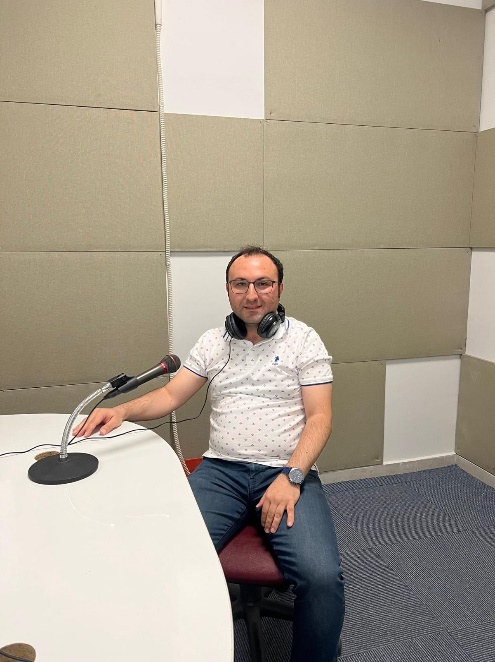 Mühendislik Mimarlık ve Tasarım Fakültesi Dekan Yardımcısı Dr. Öğr. Üyesi Ahmet Gani.Yahyalı MYO Müdür Yardımcısı Öğr. Gör. Şener Polat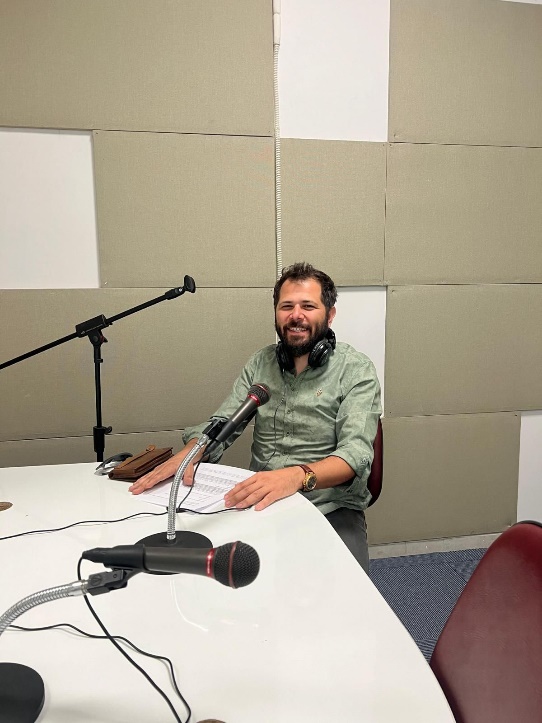 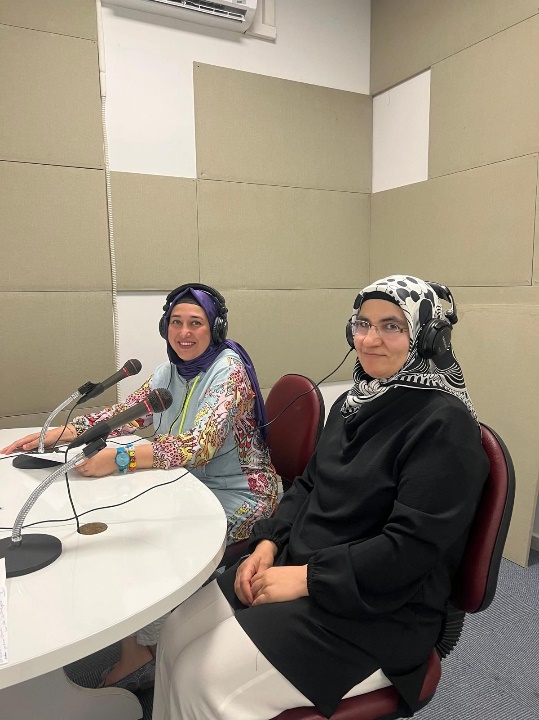 Ulaştırma Hizmetleri Bölüm Başkanı Öğr. Gör. Seda ÇolakHukuk Bölüm Başkanı Öğr. Gör. Müberra Çakmak Çelik.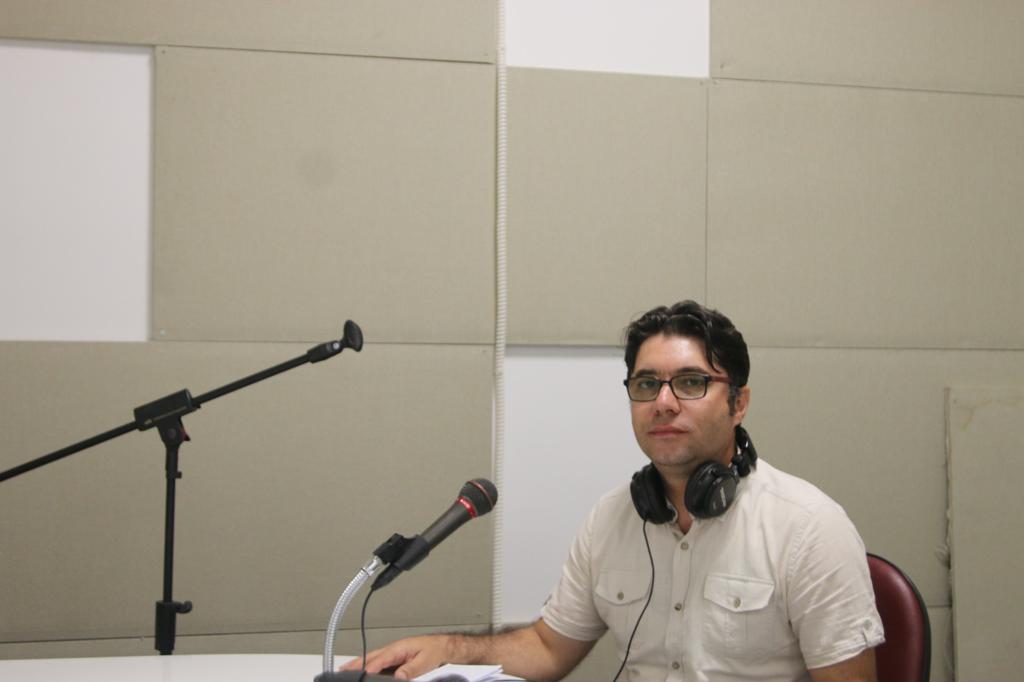 Develi MYO Müdürü Doç. Dr. Yılmaz DELİCE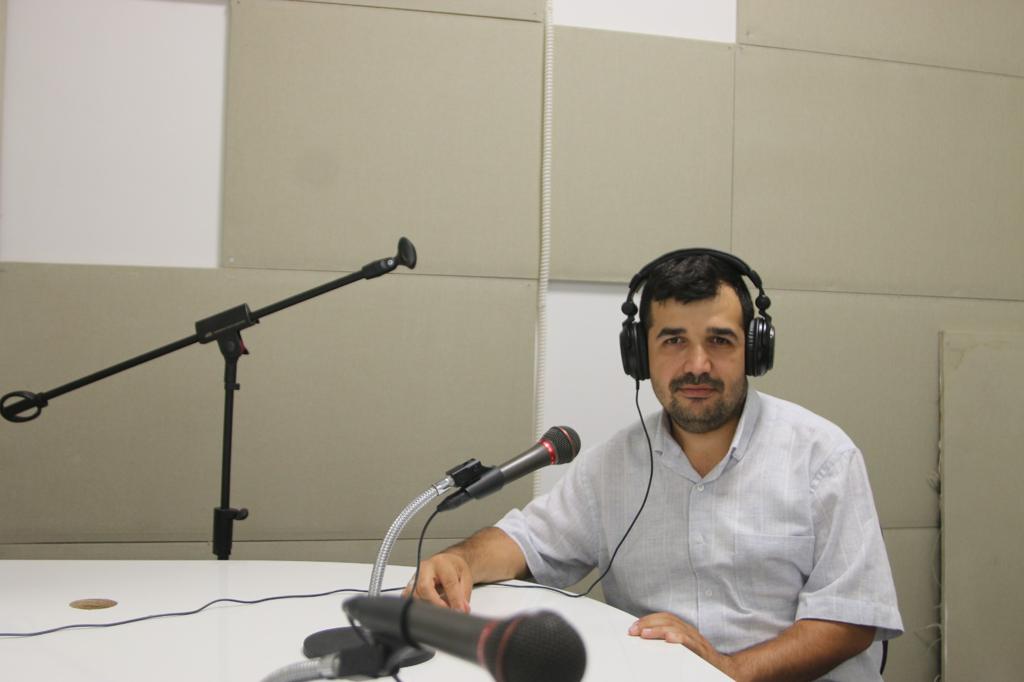 Tomarza MYO Müdürü Öğr. Gör. Dr. İbrahim BEKTAŞ6- Yönetim ve İç Kontrol SistemiTEKNİK BİLİMLER MESLEK YÜKSEKOKULU SATINALMA PROSEDÜRÜAMAÇ: Bu prosedür Kayseri Üniversitesi Teknik Bilimler Meslek Yüksekokulu misyon ve vizyonuna uygun olarak, Teknik Bilimler Meslek Yüksekokulunun ihtiyacı olan tüm demirbaş eşyalar, taşınırlar, makineler, teknik ekipman, yedek parçalar, her türlü sarf malzemeleri, hizmet, donanım, proje, danışmanlık ve yapım işlerinin en uygun fiyat ve ödeme koşullarında, mümkün olan en üst kalitede satın alınmasıdır. KAPSAM: Satın alma prosedürü, Kayseri Üniversitesi Teknik Bilimler Meslek Yüksekokulu’nun ihtiyacı olan tüm demirbaş eşyalar, makineler, teknik ekipman, yedek parçalar, her türlü sarf malzemeleri, hizmet, donanım, proje ve yapım işlerinin satın alınması süreçlerini kapsar. Bilimsel araştırma projelerinin finansmanı, öğretim elemanları temini, telif haklarının alınması gibi akademik işler ile her türlü personel alımları ve benzeri özellikli işler bu prosedürün kapsamı dışındadır SORUMLULAR: Kayseri Üniversitesi Teknik Bilimler Meslek Yüksekokulu’nda bütçe ile ödenek tahsis edilen her harcama biriminin en üst yetkilisi, harcama/ihale yetkilisi olup, harcama /ihale yetkilisi belirleyeceği gerçekleşme görevlisi ile birlikte bu ödeneklerin kullanılmasında ve satın alma işlemleri sırasında yapılan işlemlerden sorumludur. TANIMLAR: Harcama Birimi: Bütçesinde ödenek tahsis edilen ve harcama yetkisi bulunan birim. Harcama Yetkilisi: Bütçeyle ödenek tahsis edilen her bir harcama biriminin en üst yöneticisi harcama yetkilisidir. Gerçekleştirme Görevlisi: Harcama talimatı üzerine; işin yaptırılması, mal veya hizmetin alınması, teslim almaya ilişkin işlemlerin yapılması, belgelendirilmesi ve ödeme için gerekli belgelerin hazırlanması görevlerini yürüten, harcama yetkilisi tarafından belirlenen kişidir. Kamu İhale Kanunu: Kamu kaynağı kullanan kamu kurum ve kuruluşlarının yapacakları ihalelerde uygulanacak esas ve usulleri belirleyen, idarelerin kullanımında bulunan her türlü kaynaktan karşılanan mal veya hizmet alımları ile yapım işlerinin ihalelerinde uygulanan kanun. Mal: Satın alınan her türlü ihtiyaç maddeleri ile taşınır ve taşınmaz mal ve haklar. Hizmet:  Bakım ve onarım, taşıma, haberleşme, sigorta, araştırma ve geliştirme, muhasebe, piyasa araştırması ve anket, danışmanlık, tanıtım, basım ve yayım, temizlik, yemek hazırlama ve dağıtım, toplantı, organizasyon, sergileme, koruma ve güvenlik, meslekî eğitim, fotoğraf, film, fikrî ve güzel sanat, bilgisayar sistemlerine yönelik hizmetler ile yazılım hizmetlerini, taşınır ve taşınmaz mal ve hakların kiralanmasını ve benzeri diğer hizmetler. Yapım: Bina, karayolu, demiryolu, otoyol, havalimanı, rıhtım, liman, tersane, köprü, tünel, metro, viyadük, spor tesisi, alt yapı, boru iletim hattı, haberleşme ve enerji nakil hattı, baraj, enerji santrali, rafineri tesisi, sulama tesisi, toprak ıslahı, taşkın koruma ve dekapaj gibi her türlü inşaat işleri ve bu işlerle ilgili tesisat, imalat, ihzarat, nakliye, tamamlama, büyük onarım, restorasyon, çevre düzenlemesi, sondaj, yıkma, güçlendirme ve montaj işleri ile benzeri yapım işleri. Tedarikçi: Mal alımı ihalesine teklif veren gerçek veya tüzel kişileri veya bunların oluşturdukları ortak girişimler. Hizmet Sunucusu: Hizmet alımı ihalesine teklif veren gerçek veya tüzel kişileri veya bunların oluşturdukları ortak girişimler. Danışman: Danışmanlık yapan, bilgi ve deneyimini idarenin yararı için kullanan, danışmanlığını yaptığı işin yüklenicileri ile hiçbir organik bağ içinde bulunmayan, idareden danışmanlık hizmeti karşılığı dışında hiçbir kazanç sağlamayan ve danışmanlık hizmetlerini veren hizmet sunucuları. Yapım Müteahhidi: Yapım işi ihalesine teklif veren gerçek veya tüzel kişileri veya bunların oluşturdukları ortak girişimler. Aday: Ön yeterlik için başvuran gerçek veya tüzel kişileri veya bunların oluşturdukları ortak girişimler. İstekli: Mal veya hizmet alımları ile yapım işlerinin ihalesine teklif veren tedarikçi, hizmet sunucusu veya yapım müteahhidi. Yüklenici: Üzerine ihale yapılan ve sözleşme imzalanan isteklidir. İdare: İhaleyi yapan bu 4734 sayılı Kamu İhale Kanunu kapsamındaki kurum ve kuruluşlar. İhale Yetkilisi: İdarenin, ihale ve harcama yapma yetki ve sorumluluğuna sahip kişi veya kurulları ile usulüne uygun olarak yetki devri yapılmış görevlilerini ifade eder. İhale: Kamu ihale kanununda yazılı usul ve şartlarla mal veya hizmet alımları ile yapım işlerinin istekliler arasından seçilecek birisi üzerine bırakıldığını gösteren ve ihale yetkilisinin onayını müteakip sözleşmenin imzalanması ile tamamlanan işlemlerdir. Doğrudan Temin: Kamu ihale kanununda belirtilen hallerde ihtiyaçların, idare tarafından davet edilen isteklilerle teknik şartların ve fiyatın görüşülerek doğrudan temin edilebildiği usuldür. Teknik Şartname: İhtiyacı karşılayan mal veya hizmetin verimlilik ve fonksiyonelliğini sağlayacak şekilde taktik, teknik ve her türlü diğer özelliklerini tereddüde yer bırakmayacak, açık ve anlaşılır şekilde kesin hükümler ile tarif eden, numune alma, denetim ve muayene yöntemlerini, ret ve kabul kriterlerini ve varsa ürüne ait kalite güvencesi ile ilgili hususları, kullanım şartlarını, işletme ve bakım özelliklerini, ambalajlama, etiketleme, taşıma ve depolama gereksinimlerini, garanti ile ilgili hususları içeren, tedarikte serbest rekabeti engellemeyecek ve bütün istekliler için fırsat eşitliği sağlayacak biçimde hazırlanan, tedarik işlemlerine esas ve temel teşkil eden bir teknik dokümandır.UYGULAMA: Kayseri Üniversitesi Teknik Bilimler Meslek Yüksekokulu bünyesinde sürdürülen eğitim öğretim faaliyetlerinde gereksinim duyulan tüm demirbaş eşyalar, taşınırlar, makineler, teknik ekipman, yedek parçalar, her türlü sarf malzemeleri, hizmet, donanım, proje ve yapım işleri ihtiyaçları, idari ve diğer birimler tarafından tespit edilir. İhtiyaç tespiti yapan birimler tarafından gereksinim duydukları, satın alınarak temin edilecek mal ve hizmetlerin temini için ihtiyaç talep yazısı hazırlanır. İhtiyaç halinde mal/malzeme veya ihtiyaca ilişkin teknik şartname hazırlanır.  Tüm mal ve hizmet satın alımları, 4734 Sayılı Kanunda yer alan ihale usulleri ve aynı kanunun 22. maddesi uyarınca, doğrudan temin yöntemiyle gerçekleştirilir. İhtiyaç duyulması halinde 4734 Sayılı Kamu İhale Kanununa göre belirlenecek ve uygulanacak ihale usulleri ise aşağıdaki gibidir: - Açık ihale - Belli istekliler arasında ihale - Pazarlık ihalesi Satın alma isteklerinin karşılanmasında öncelikli olarak satın alma isteğinin özelliği, gerekliliği, bütçe ödenek durumu, aciliyeti ve gerekçesi değerlendirilerek; doğrudan temin yöntemi ile karşılanır. İhtiyacın temini ve satın alma yöntemlerine; belirlenen yaklaşık maliyet tutarına, bütçe ödenek durumuna, isteğin özelliğine, önceliğine, gerekliliğine ve temin süresine göre gerçekleştirme görevlisinin önerisi ile harcama/ihale yetkilisi tarafından karar verilir.  Satın alma yolu ile temin işleminde; - Teknik Bilimler Meslek Yüksekokulumuz satın alma birimince yürütülür. Doğrudan temin yöntemi kullanılacaksa; onay belgesinde görevlendirilen kişiler tarafından satın alma işlemleri “Doğrudan Temin (4734/22-D) İş Akışı’na göre yapılır. Alınan teklifler değerlendirilir, pazarlık yapılarak son teklif alınabilir veya yapılan görüşme sonucunda yaklaşık maliyet teklifleri, son teklif olarak kabul edilebilir. Son tekliflere göre piyasa fiyat araştırma tutanağı düzenlenir. Satın alma işlemi için onayda görevlendirilen kişiler tarafından imzalanır. Satın alma Karar Süreci İş akış Formundan faydalanılır. - Satın alma yolu ile temin edilen sarf, hizmet, taşınır, demirbaş ve makine-teçhizatlar “Taşınır İşlemleri İş Akış Şeması” na göre teslim alınır. DÖKÜMANLAR: 4734 Sayılı Kamu İhale Kanunu ve ilgili mevzuatları, 4735 Sayılı Kamu İhale Sözleşmeleri Kanunu, 5018 Sayılı Kamu Mali Yönetimi ve Kontrol Kanunu, 2886 Sayılı Devlet İhale Kanunu, Merkezi Harcama Belgeleri Yönetmeliği, Doğrudan Temin (4734/22-D) İş Akışı, Taşınır İşlemleri İş Akışı, Taşınır İstek Fişi.D) Diğer Hususlar-Yüksekokulumuzda öğretimin aksamadan verimli bir biçimde gerçekleşmesini sağlamak amacıyla, eğitim-öğretim ile ilgili araç-gereç ve malzemelerinin temin edilmesi.-Öğrencilerimizin sağlıklı ve huzurlu bir ortamda eğitimlerini tamamlamalarının sağlanması, -Öğrencilerimizin talepleri doğrultusunda sosyal faaliyetlerin yapılması.-Dar gelirli öğrencilerimize burs imkanlarının sağlanmasıdır.-Engelsiz kampüs çalışmaları kapsamında eksiklikler giderilerek engelli öğrenci ve personelin konforlarının artırılması hedeflenmiştir.II-AMAÇ ve HEDEFLERBu bölümde, birimin stratejik amaç ve hedeflerine, faaliyet yılı önceliklerine ve izlenen temel ilke ve politikalarına yer verilir.Temel Politikalar ve Öncelikler B) İdarenin Stratejik Planında Yer Alan Amaç ve HedeflerDiğer Hususlar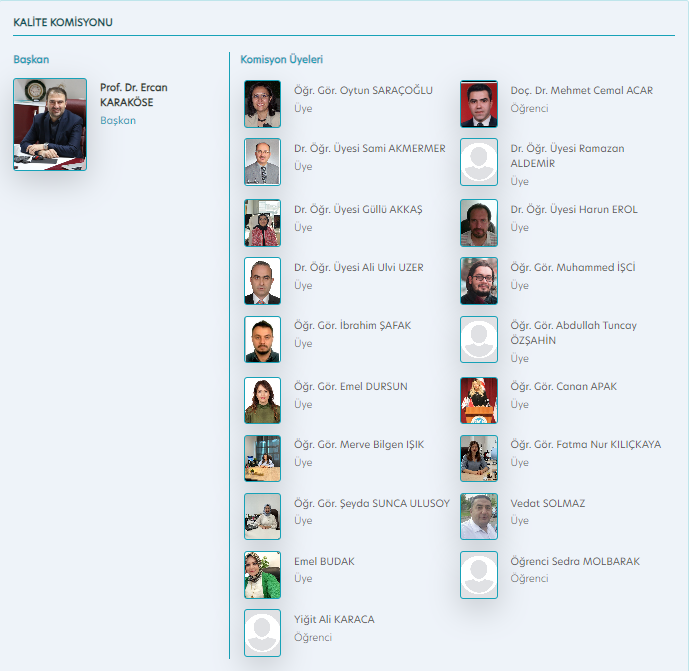 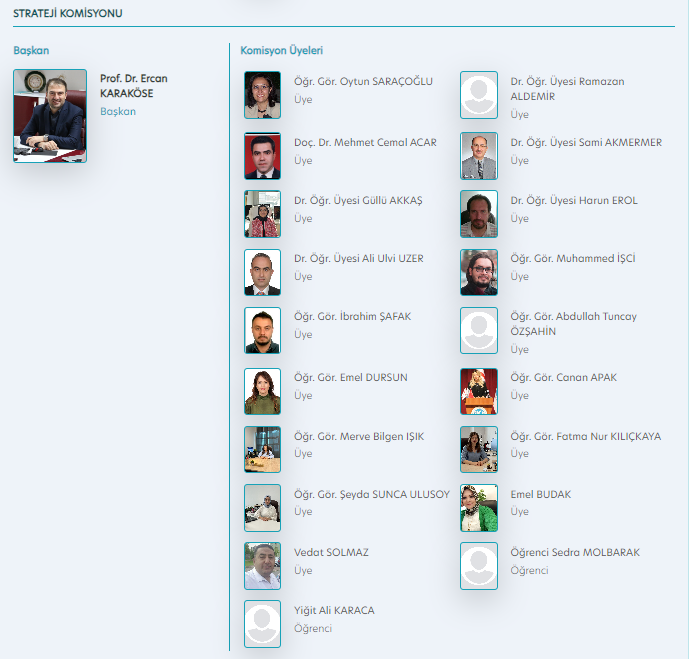 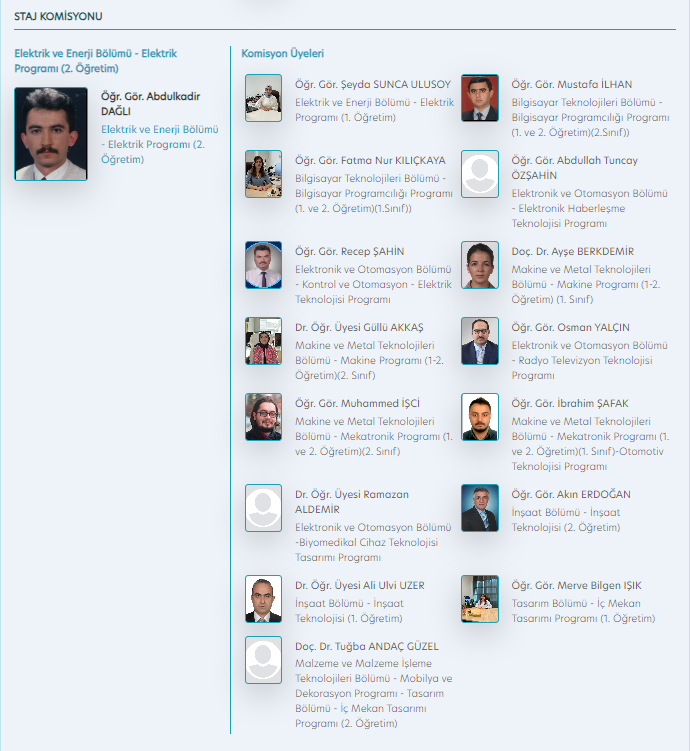 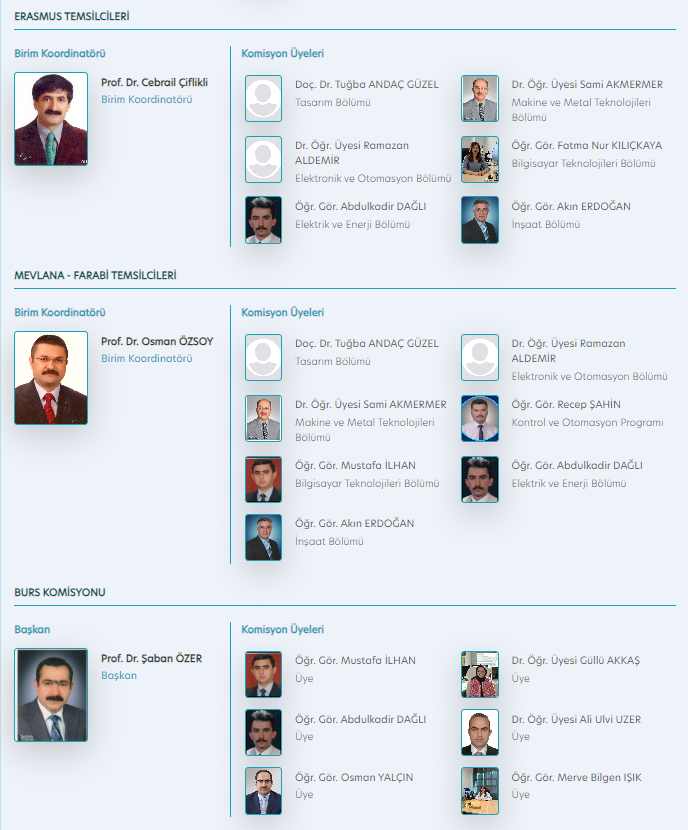 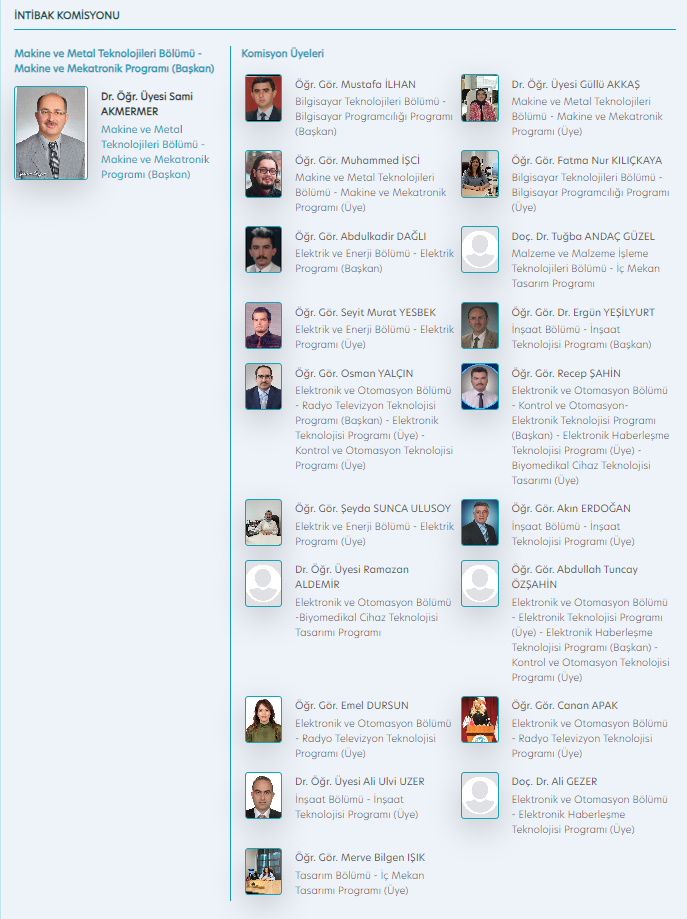 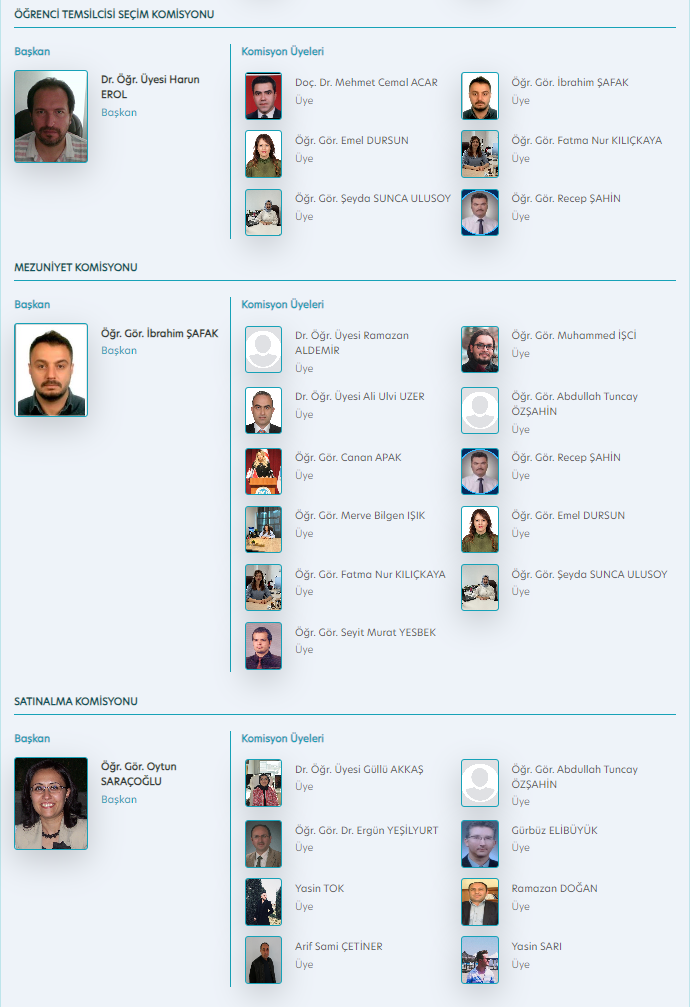 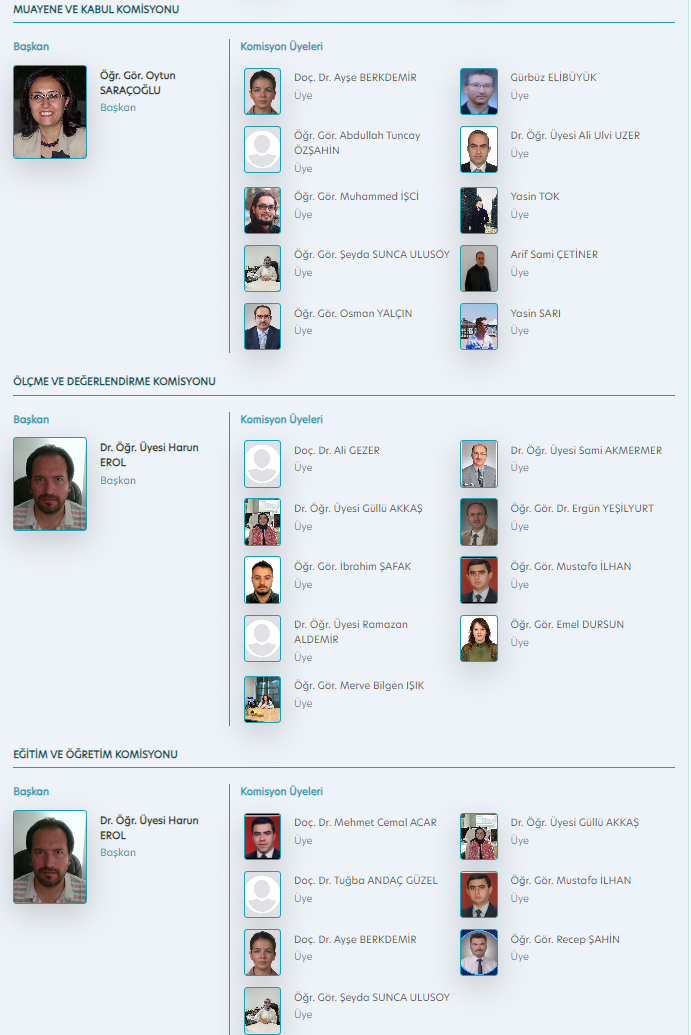 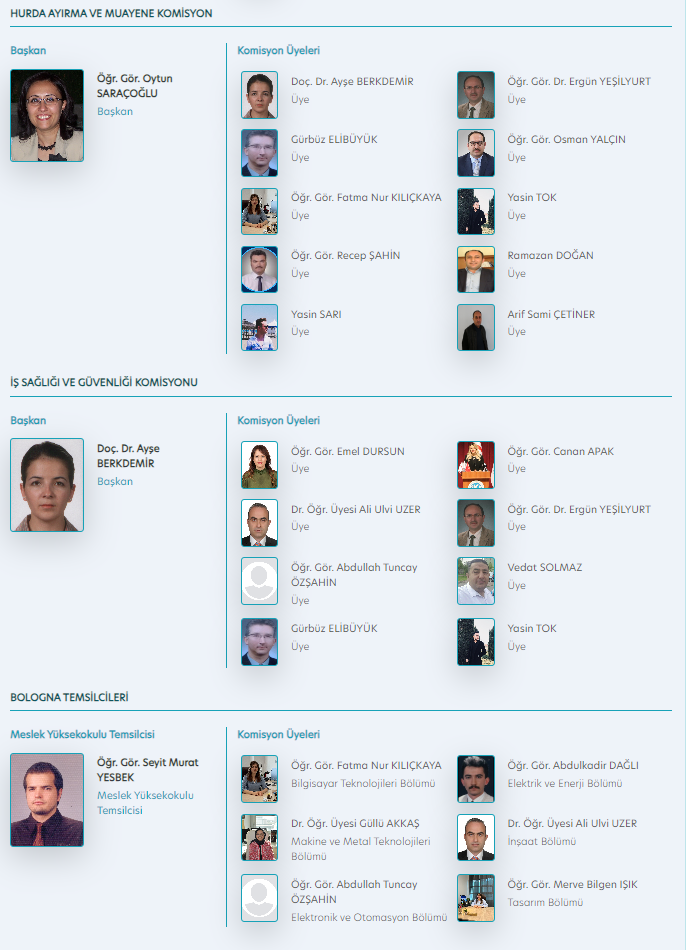 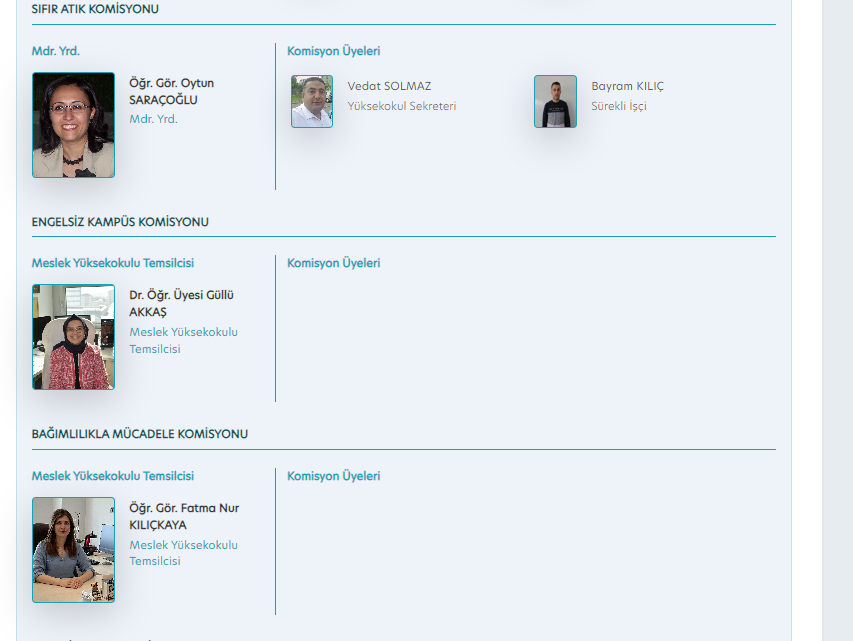 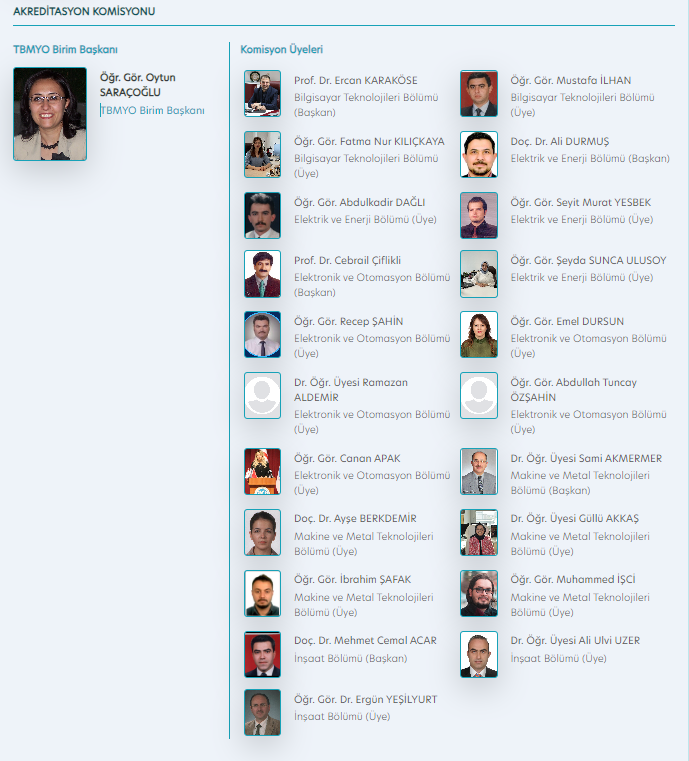 III-FAALİYETLERE İLİŞKİN BİLGİ VE DEĞERLENDİRMELERMALİ BİLGİLER1.Bütçe Uygulama SonuçlarıBütçe GiderleriB.Ö. Başlangıç Ödeneği        Y.S.Ö.Yıl Sonu Ödeneği2- Mali Denetim Sonuçları Birim iç ve dış mali denetim raporlarında yapılan tespit ve değerlendirmeler ile bunlara karşı alınan veya alınacak önlemler ve yapılacak işlemlere bu başlık altında yer verilir.3- Diğer Hususlar KAYSERİ ÜNİVERSİTESİ TEKNİK BİLİMLER MESLEK YÜKSEK OKULU D.S.İ. DÖNER SERMAYE İŞLETMESİNİN 2024 YILI BİLANÇOSUİşletme Kodu: 39273802AKTİF(VARLIKLAR)	CARİ DÖNEM	CARİ DÖNEMDİPNOTLAR B- PERFORMANS BİLGİLERİ1.Faaliyet Bilgileri Faaliyet Bilgileri (Sosyal ve Kültürel Faaliyet Bilgileri)Proje BilgileriPatent, Faydalı Model Bilgileri2.Stratejik Plan Değerlendirme Tabloları3. Performans Bilgi Sisteminin DeğerlendirilmesiTeknik Bilimler Meslek Yüksekokulumuzun Kurulu kapasitesinin tamamı Müdürlüğümüz yetki alanında bulunmamaktadır. Mevcut bina Enstitü, Araştırma Merkezleri ve çeşitli birimlerce paylaşılmaktadır. Bu durum yeni alan oluşturulmasına engel oluşturmaktadır.On birinci Kalkınma Planının 2.3.1 Eğitim başlığı altında yer verilen ''561. Yükseköğretim sistemi küresel rekabet gücü olan, kalite odaklı ve dinamik bir yapıya kavuşturulacak; yükseköğretim kurumlarının niteliklerinin artırılmasına yönelik uygulamalara devam edilecektir.Kurum Kalite Politikaları esas alınmakta ve Bütünleşik Kalite Yönetim Sisteminin devreye alınması ile Performans göstergelerinin devam ettirilmesinde başarıya ulaşılacağı değerlendirilmektedir.IV- KURUMSAL KABİLİYET ve KAPASİTENİN DEĞERLENDİRİLMESİBelirlenen performans hedeflerinde sapmalar yaşansa da genel olarak 2023 yılının performans göstergeleri açısından amaçlara ulaşıldığı gözlemlenmiştir. Öğretim elemanı başına düşen öğrenci sayısında artış yaşanmış buna bağlı olarak bilimsel yayın sayısı ve öğretim elemanlarımızın katıldığı veya yaptığı tanıtıcı etkinlik (seminer, çalıştay, konferans, yayın, proje vb.) sayısında azalma yaşanmıştır.Birimimiz olarak öğrenci, öğretim elemanı ve idari personele yönelik planlan etkinlik sayılarında hedeflere ulaşılmıştır.Öğrencilerimize staj yapmaları için gerekli kurumlarla anlaşmaya gidilmiştir. Ayrıca staj olanakları artırılmış ve çeşitli kurumlarda yapılan bu stajlar sayesinde öğrencilerimizin bilgi ve becerilerinin artması sağlanmıştır.Üstünlükler Öğretim elemanlarının nitelikli olması,Yüksekokulun ”YÖK-Dünya Bankası 2. Endüstriyel Eğitim Projesi” kapsamında yer alması,YÖK-Dünya Bankası Projesi kapsamında öğretim elemanlarının yurt dışı tecrübeleri,Yeterli bilgisayar imkânlarına sahip olması,Yeterli derslik ve laboratuvarların olması,Ders anlatımında teknolojik cihazlardan faydalanılmasıÖğrencilere yeterli danışmanlık hizmetinin verilmesi,Düzenli bir sınav sisteminin bulunması,Sosyal ve kültürel etkinliklerin varlığı,Öğrenciye yönelik eğitim-öğretim vermek amacıyla, kaliteli hizmet vermek prensibiyle, hoşgörü, şefkat, dürüst ve nitelikli yetkilerin etkin paylaşımı anlayışına sahip olunması, Yerel yönetimlerle kurulan ilişkiler,Okulumuzun kolay ulaşılabilecek mesafede 15 Yerleşkesinde bulunması,Okulumuzun Kayseri il merkezinde olması,Öğretim elemanlarının kendilerine ait odalarının bulunması ve internet hizmetinden bireysel olarak faydalanabilmeleri,Kayu FM 100.8 MHz Radyosunun okulumuzda olması,B- Zayıflıklar Meslek Liselerinden gelen öğrencilerin bilgi seviyesinin düşük olması  Sosyal aktiviteler için mekan ve malzeme yetersizliğiBazı bölümlerde uygulama dersleri için yeterli laboratuvar imkanının olmamasıÖğretim elemanlarının sayısal yetersizliğiC- DeğerlendirmeTeknik Bilimler Meslek Yüksekokulu, nitelikli ve tecrübeli öğretim elemanı kadrosu, yeterli sayılabilecek teknik donanımı, duyarlı ve profesyonel bir yönetim anlayışı ile hedeflerine ulaşmak için çalışmalarına devam etmektedir.  Bazı bölümlere nitelikli öğretim elemanları alınarak eğitim kadrosu güçlendirilecektir. Üniversite sanayi işbirliği kapsamında eğitim kalitesini artırabilmek için alanında uzman isimler derslere girmektedir.  Pek çok kamu kuruluşu ve sanayi firmasıyla ortak faaliyetler yürütülmektedir. Yapılacak iş birlikleri, okulun OSB bölgelerine taşınması v.s. sayesinde Teknik Bilimler Meslek Yüksekokulumuzdan mezun olan öğrencilerin nitelikleri artacaktır.V- ÖNERİ VE TEDBİRLERÜlkemizde faaliyette bulunan kamu ve özel sektör işletmelerinin ihtiyaç duyduğu nitelikli ara eleman olarak yetişen öğrencilerimizin daha iyi koşullarda eğitim ve öğretimleri için hedeflediğimiz şartların oluşturulması yolunda kısıtlı imkânlara rağmen mevcut bölümler çerçevesinde yerel işletmelerin ihtiyaç duyabileceği eğitimlerin düzenlenerek sanayi işbirliğinin sağlanması çalışmalarımız devam etmektedir. Mevcut programlarımızdaki eksik olan öğretim eleman açığının kapatılması, teknolojiye ayak uydurabilen teknikerlerin yetişmesi için laboratuvar ve atölyelerin daha modern yeni teknoloji ile donatılması gerektiği ve bunun içinde ek ödeneklere ihtiyacımız bulunmaktadır. Okul yerleşim alanının yeni oluşumlar ve yapılanma için fiziki yapısı sınırlı kalmaktadır. Tüm bu olumlu ve olumsuz koşullara rağmen eğitimde çağdaşlığı ve kaliteyi artırabilmek için mevcut şartlarda tüm akademik ve idari yapımızla birlikte özverili çalışmalar devam etmektedir.Teknik Bilimler Meslek Yüksekokulu, tespit edilen zayıflıkları gidermek adına, ihtiyaç duyulan bölümlere öğretim elemanı temini, yeni laboratuvar ve atölyelerin kurulması, mevcut laboratuvar ve atölyelerin donanımlarının güncellenmesi gibi kendi iç çalışmalarının yanı sıra, gerek Kayseri Üniversitesi bünyesindeki, gerek Yükseköğretim Kurulu (YÖK) bünyesindeki gerekse Üniversite - sanayi işbirliği kurul ve komisyonlarda çalışmalarına devam ederek kurum dışı etkenlerin de geliştirilmesi ve düzenlenmesi konusunda üzerine düşen görevleri yerine getirmeye çalışmaktadır.. Harcama Yetkilisinin İç Kontrol Güvence BeyanıİÇ KONTROL GÜVENCE BEYANIHarcama yetkilisi olarak görev ve yetkilerim çerçevesinde;Harcama birimimizce gerçekleştirilen iş ve işlemlerin idarenin amaç ve hedeflerine, iyi malî yönetim ilkelerine, kontrol düzenlemelerine ve mevzuata uygun bir şekilde gerçekleştirildiğini, birimimize bütçe ile tahsis edilmiş kaynakların planlanmış amaçlar doğrultusunda etkili, ekonomik ve verimli bir şekilde kullanıldığını, birimimizde iç kontrol sisteminin yeterli ve makul güvenceyi sağladığını bildiririm.Bu güvence, harcama yetkilisi olarak sahip olduğum bilgi ve değerlendirmeler, yönetim bilgi sistemleri, iç kontrol sistemi değerlendirme raporları, izleme ve değerlendirme raporları ile denetim raporlarına dayanmaktadır.[2]Bu raporda yer alan bilgilerin güvenilir, tam ve doğru olduğunu beyan ederim. 16.01.2024                                                                                                                          Prof. Dr. Ercan KARAKÖSE                                                                                                                                         MÜDÜRHarcama YetkilisiGerçekleştirme GörevlisiTaşınır Kayıt YetkilisiProf. Dr. Ercan KARAKÖSEVedat SOLMAZRamazan DOĞANYerleşkeBina adıBirimiKapalı alanm2Fonksiyonu(Eğitim, İdari, Araştırma vb...)15 TEMMUZTEKNİK BİLİMLER MESLEK YÜKSEK OKULUTEKNİK BİLİMLER MESLEK YÜKSEK OKULU8501EĞİTİMBirim alanı                 Yüzölçümü (m²)Kapalı alan8501Açık alan (ilçelerde)0Toplam8501Akademik-İdari Personel Hizmet AlanlarıAkademik-İdari Personel Hizmet AlanlarıAkademik-İdari Personel Hizmet AlanlarıAkademik-İdari Personel Hizmet AlanlarıOfis SayısıKapalı alan (m²)Kullanan SayısıAkademik Personel Çalışma Ofisi4267242İdari Personel Çalışma Ofisi910516Toplam5177758Eğitim AlanlarıEğitim AlanlarıEğitim AlanlarıSayıAlan (m²)AnfiDerslik16490Laboratuvar4400Toplam19890Araştırma AlanlarıAraştırma AlanlarıAraştırma AlanlarıSayıAlan (m²)İdari Personel Çalışma Ofisi1100Atölye4410Laboratuvar4400Toplam9910Sosyal AlanlarSosyal AlanlarSosyal AlanlarSayıAlan (m²)Kantinler1114KafeteryalarYemekhanelerToplam1114Toplantı ve Konferans SalonlarıToplantı ve Konferans SalonlarıToplantı ve Konferans SalonlarıSayıAlan(m²)Toplantı1100KonferansToplam1100Ambar, Arşiv ve Atölye AlanlarıAmbar, Arşiv ve Atölye AlanlarıAmbar, Arşiv ve Atölye AlanlarıSayıAlan (m2)Ambar175Arşiv290Atölye4410Toplam7675BİRİM ADIMasa Üstü Bilgisayar(all in one, hepsibir arada bilgisayar)BilgisayarMonitörüBilgisayarKasasıDizüstüBilgisayarTablet1531330913-TOPLAM1531330913YazılımAçıklamaRadyometrik100.8 KAYÜ FM RADYO YAZILIMIVisual StüdyoBilgisayar Laboratuvarları YazılımıMaya SQLBilgisayar Laboratuvarları YazılımıPythonBilgisayar Laboratuvarları YazılımıBilgiye Abonelik TEKNİK BİLİMLER MESLEK YÜKSEKOKULU MÜDÜRLÜĞÜ İçin Mevcut Ürünlerin ListesiTEKNİK BİLİMLER MESLEK YÜKSEKOKULU MÜDÜRLÜĞÜ İçin Mevcut Ürünlerin ListesiTEKNİK BİLİMLER MESLEK YÜKSEKOKULU MÜDÜRLÜĞÜ İçin Mevcut Ürünlerin ListesiTEKNİK BİLİMLER MESLEK YÜKSEKOKULU MÜDÜRLÜĞÜ İçin Mevcut Ürünlerin ListesiTEKNİK BİLİMLER MESLEK YÜKSEKOKULU MÜDÜRLÜĞÜ İçin Mevcut Ürünlerin ListesiTEKNİK BİLİMLER MESLEK YÜKSEKOKULU MÜDÜRLÜĞÜ İçin Mevcut Ürünlerin ListesiTEKNİK BİLİMLER MESLEK YÜKSEKOKULU MÜDÜRLÜĞÜ İçin Mevcut Ürünlerin ListesiTEKNİK BİLİMLER MESLEK YÜKSEKOKULU MÜDÜRLÜĞÜ İçin Mevcut Ürünlerin ListesiTEKNİK BİLİMLER MESLEK YÜKSEKOKULU MÜDÜRLÜĞÜ İçin Mevcut Ürünlerin ListesiTEKNİK BİLİMLER MESLEK YÜKSEKOKULU MÜDÜRLÜĞÜ İçin Mevcut Ürünlerin ListesiTEKNİK BİLİMLER MESLEK YÜKSEKOKULU MÜDÜRLÜĞÜ İçin Mevcut Ürünlerin ListesiTEKNİK BİLİMLER MESLEK YÜKSEKOKULU MÜDÜRLÜĞÜ İçin Mevcut Ürünlerin ListesiTEKNİK BİLİMLER MESLEK YÜKSEKOKULU MÜDÜRLÜĞÜ İçin Mevcut Ürünlerin ListesiTEKNİK BİLİMLER MESLEK YÜKSEKOKULU MÜDÜRLÜĞÜ İçin Mevcut Ürünlerin ListesiTEKNİK BİLİMLER MESLEK YÜKSEKOKULU MÜDÜRLÜĞÜ İçin Mevcut Ürünlerin ListesiSIRA NOTAŞINIR KODU / ÜRÜN KODUADIMARKASIMODELİCİNSİEK ÖZELLİKAMBARAMBAR MİKTARIKİŞİYE VERİLMİŞ MİKTARORTAK KULLANIMA VERİLMİŞ MİKTARTOPLAM MİKTARÖLÇÜ BİRİMİASGARİ MİKTARTOPLAM TUTAR1253.2.1.6.5-4AĞAÇ KESME MAKİNELERİ.MARKASIZAKAR KALINLIK MAKİNESİDEMİRBAŞ AMBARI0011ADET002253.2.2.1.1-1HARÇ MAKİNELERİ.MARKASIZDEMİRBAŞ AMBARI0011ADET003253.2.2.1.6-1SIVA, BOYA, BADANA MAKİNELERİ.MARKASIZBOYA TABANCASIDEMİRBAŞ AMBARI0011ADET004253.2.2.1.7-1DEKUPAJ MAKİNELERİ.MARKASIZDEKUPAJ MAKİNELERİDEMİRBAŞ AMBARI0011ADET005253.2.2.1.7-2DEKUPAJ MAKİNELERİBOSCHDEKUPAJ 710 WDEMİRBAŞ AMBARI0022ADET006253.2.2.1.99-1DİĞER İNŞAAT MAKİNELERİ.MARKASIZBETON TEST ÇEKİCİDEMİRBAŞ AMBARI0011ADET007253.2.2.1.99-2DİĞER İNŞAAT MAKİNELERİ.MARKASIZKAYA TEST ÇEKİCİDEMİRBAŞ AMBARI0011ADET008253.2.2.1.99-3DİĞER İNŞAAT MAKİNELERİ.MARKASIZNEM TAYİN CİHAZIDEMİRBAŞ AMBARI0011ADET009253.2.2.2.3-1SU TERAZİLERİ.MARKASIZSU TERAZİLERİDEMİRBAŞ AMBARI0033ADET0010253.2.2.2.4-1VİBRATÖRLER.MARKASIZDEMİRBAŞ AMBARI0011ADET0011253.2.2.2.5-1NİVO ALETLERİ.MARKASIZNİVODEMİRBAŞ AMBARI0088ADET0012253.2.2.2.7-15MERDİVENLER.MARKASIZ20 BASAMAKLIÇOK AMAÇLI MERDİVEN 1,7 MMDEMİRBAŞ AMBARI0011ADET0013253.2.2.2.99-1DİĞER İNŞAAT ALETLERİ.MARKASIZKONİK PENATRASYON CİHAZIDEMİRBAŞ AMBARI0011ADET0014253.2.2.2.99-2DİĞER İNŞAAT ALETLERİ.MARKASIZCASAGRENDE DENEYİ(İNŞAA T)DEMİRBAŞ AMBARI0022ADET0015253.2.2.99-3DİĞER İNŞAAT MAKİNELERİ VE ALETLERİ.MARKASIZDAYANIKLIK ÖLÇERDEMİRBAŞ AMBARI0011ADET0016253.2.2.99-6DİĞER İNŞAAT MAKİNELERİ VE ALETLERİ.MARKASIZMAKASLAMA KUTUSUDEMİRBAŞ AMBARI0011ADET0017253.2.2.99-7DİĞER İNŞAAT MAKİNELERİ VE ALETLERİ.MARKASIZKAYA PARÇALAMA EKİPMANIDEMİRBAŞ AMBARI0011ADET0018253.2.3.1.1-1TORNA TEZGAHLARI VE MAKİNELERİ.MARKASIZTORNA TEZGAHIDEMİRBAŞ AMBARI0099ADET0019253.2.3.1.1-2TORNA TEZGAHLARI VE MAKİNELERİ.MARKASIZAHŞAP TORNA MAKİNASIDEMİRBAŞ AMBARI0011ADET0020253.2.3.1.2-2FREZE TEZGAHLARI VE MAKİNELERİ.MARKASIZFREZE TEZGAHIDEMİRBAŞ AMBARI0055ADET0021253.2.3.1.2-3FREZE TEZGAHLARI VE MAKİNELERİ.MARKASIZKALIPÇI FREZEDEMİRBAŞ AMBARI0011ADET03225022253.2.3.1.5-2PRES MAKİNELERİ.MARKASIZPRES MAKİNELERİDEMİRBAŞ AMBARI0011ADET0023253.2.3.1.5-6PRES MAKİNELERİ.MARKASIZHİDROLİK PRESDEMİRBAŞ AMBARI0011ADET0024253.2.3.1.6-3MATKAP MAKİNELERİ.MARKASIZŞARJLI MATKAPDEMİRBAŞ AMBARI0235ADET0025253.2.3.1.6-4MATKAP MAKİNELERİ.MARKASIZKÜÇÜKDEMİRBAŞ AMBARI3003ADET045026253.2.3.1.6-5MATKAP MAKİNELERİBOSCHKIRICI VE DELİCİ MATKAP HİLTİDEMİRBAŞ AMBARI0011ADET0027253.2.3.1.6-6MATKAP MAKİNELERİ.MARKASIZBREYZ MATKAPDEMİRBAŞ AMBARI1056ADET050028253.2.3.1.6-7MATKAP MAKİNELERİ.MARKASIZMATKAP TEZGAHIDEMİRBAŞ AMBARI0033ADET0029253.2.3.1.6-24MATKAP MAKİNELERİBOSCHŞARJLIMATKAP(GSR 180 2AH VİDALAMA )DEMİRBAŞ AMBARI0044ADET0030253.2.3.1.7-1KAYNAK MAKİNELERİ.MARKASIZDEMİRBAŞ AMBARI0077ADET0031253.2.3.1.9-1KESME MAKİNELERİ VE GİYOTİNLER.MARKASIZZIMPARA TAŞ MOTORUDEMİRBAŞ AMBARI0011ADET0032253.2.3.1.9-2KESME MAKİNELERİ VE GİYOTİNLER.MARKASIZHİDROLİK TESTERE TEZGAHIDEMİRBAŞ AMBARI0011ADET0033253.2.3.1.9-3KESME MAKİNELERİ VE GİYOTİNLER.MARKASIZSPİRAL KESMEDEMİRBAŞ AMBARI0011ADET0034253.2.3.1.9-8KESME MAKİNELERİ VE GİYOTİNLER.MARKASIZ153. ŞERİTTESTERE/ FEMİ NG 120XL METALDEMİRBAŞ AMBARI0011ADET0035253.2.3.1.10-1BİLEME MAKİNELERİ.MARKASIZBİLEME MAKİNELERİDEMİRBAŞ AMBARI0011ADET0036253.2.3.1.17-1BOBİN SARMA MAKİNELERİ.MARKASIZBOBİN SARMA MAKİNELERİDEMİRBAŞ AMBARI0011ADET0037253.2.3.1.24-2TAŞLAMA MAKİNELERİ.MARKASIZMAKİTA GB801DEMİRBAŞ AMBARI0011ADET0038253.2.3.1.25-1ZIMPARALAMA MAKİNELERİ.MARKASIZDEMİRBAŞ AMBARI0055ADET0039253.2.3.1.25-3ZIMPARALAMA MAKİNELERİ.MARKASIZEİNHELL TC-US 400 TEZGAH ZIMPARADEMİRBAŞ AMBARI0011ADET0040253.2.3.1.29-1ÖĞÜTME (DEĞİRMENLER) KIRMA VE DOLDURMA MAKİNELERİ.MARKASIZKAROT ALMA MAKİNESİDEMİRBAŞ AMBARI0011ADET0041253.2.3.1.29-2ÖĞÜTME (DEĞİRMENLER) KIRMA VE DOLDURMA MAKİNELERİ.MARKASIZTAŞ YONTMA MAKİNESİDEMİRBAŞ AMBARI0011ADET0042253.2.3.1.99-1GENEL AMAÇLI DİĞER ATÖLYE MAKİNELERİ.MARKASIZBUHAR MAKİNASIDEMİRBAŞ AMBARI0011ADET0043253.2.3.2.1-3ANAHTAR TAKIMLARI VE TAKIM ÇANTALARI.MARKASIZAĞZI AÇIK ANAHTAR TAKIMIDEMİRBAŞ AMBARI0055ADET0044253.2.3.2.1-4ANAHTAR TAKIMLARI VE TAKIM ÇANTALARI.MARKASIZYILDIZ ANAHTAR TAKIMIDEMİRBAŞ AMBARI0011ADET0045253.2.3.2.1-5ANAHTAR TAKIMLARI VE TAKIM ÇANTALARI.MARKASIZLOKMA ANAHTAR TAKIMIDEMİRBAŞ AMBARI0011ADET0046253.2.3.2.1-6ANAHTAR TAKIMLARI VE TAKIM ÇANTALARI.MARKASIZ25 Lİ LOKMA ANAHTAR TAK.DEMİRBAŞ AMBARI0011ADET00SIRA NOTAŞINIR KODU / ÜRÜN KODUADIMARKASIMODELİCİNSİEK ÖZELLİKAMBARAMBAR MİKTARIKİŞİYE VERİLMİŞ MİKTARORTAK KULLANIMA VERİLMİŞ MİKTARTOPLAM MİKTARÖLÇÜ BİRİMİASGARİ MİKTARTOPLAM TUTAR47253.2.3.2.1-7ANAHTAR TAKIMLARI VE TAKIM ÇANTALARI.MARKASIZ75 PARÇA LOKMA TAKIMI-JETCODEMİRBAŞ AMBARI0011ADET0048253.2.3.2.1-8ANAHTAR TAKIMLARI VE TAKIM ÇANTALARI.MARKASIZ12 Lİ DÜZ ANAHTAR TAKIMIDEMİRBAŞ AMBARI0011ADET0049253.2.3.2.1-10ANAHTAR TAKIMLARI VE TAKIM ÇANTALARI.MARKASIZ17 Lİ KOMBİNE ANAHTAR TAKIMIDEMİRBAŞ AMBARI0011ADET0050253.2.3.2.1-11ANAHTAR TAKIMLARI VE TAKIM ÇANTALARI.MARKASIZKOVANANAHTAR TAKİMİ-2 AĞIZLI 12 LİDEMİRBAŞ AMBARI0011ADET0051253.2.3.2.1-12ANAHTAR TAKIMLARI VE TAKIM ÇANTALARI.MARKASIZ12 Lİ YILDIZ ANAHTARTAKIMIDEMİRBAŞ AMBARI0011ADET0052253.2.3.2.1-15ANAHTAR TAKIMLARI VE TAKIM ÇANTALARI.MARKASIZ9 LU LOKMAALYAN TAKIMI1/2 DHTDEMİRBAŞ AMBARI0011ADET0053253.2.3.2.1-16ANAHTAR TAKIMLARI VE TAKIM ÇANTALARI.MARKASIZ10 LU ALYAN TAKIMIDEMİRBAŞ AMBARI0011ADET0054253.2.3.2.1-17ANAHTAR TAKIMLARI VE TAKIM ÇANTALARI.MARKASIZLOKMA TAKIMIDEMİRBAŞ AMBARI0011ADET0055253.2.3.2.5-1TAKIMLAR.MARKASIZSICAK HAVA ÜFLEMELİ HAVYA SETDEMİRBAŞ AMBARI0101ADET0056253.2.3.2.6-1MENGENELER.MARKASIZSABİT MENGENELERDEMİRBAŞ AMBARI001313ADET0057253.2.3.2.6-2MENGENELER.MARKASIZTEZGAH MENGENELERDEMİRBAŞ AMBARI0044ADET0058253.2.3.2.6-3MENGENELER.MARKASIZSABİT MENGENEDEMİRBAŞ AMBARI0011ADET0059253.2.3.2.99-1DİĞER GENEL AMAÇLI ATÖLYE ALET VE GEREÇLER.MARKASIZKRİKOLARDEMİRBAŞ AMBARI0022ADET0060253.2.3.2.99-2DİĞER GENEL AMAÇLI ATÖLYE ALET VE GEREÇLER.MARKASIZPLEYTLERDEMİRBAŞ AMBARI0011ADET0061253.2.3.2.99-3DİĞER GENEL AMAÇLI ATÖLYE ALET VE GEREÇLER.MARKASIZÇEKTİRME APARATLARIDEMİRBAŞ AMBARI003030ADET0062253.2.3.2.99-7DİĞER GENEL AMAÇLI ATÖLYE ALET VE GEREÇLER.MARKASIZPLEYT MASTARIDEMİRBAŞ AMBARI0044ADET0063253.2.3.3.1-1YAPIŞTIRMA MAKİNELERİ.MARKASIZJUMBA MAKİNESİDEMİRBAŞ AMBARI0011ADET0064253.2.3.3.1-3YAPIŞTIRMA MAKİNELERİ.MARKASIZDÜZ KENAR YAPIŞTIRMA T-EB 155DEMİRBAŞ AMBARI0011ADET0065253.2.3.3.1-4YAPIŞTIRMA MAKİNELERİ.MARKASIZEĞRİ KENARYAPIŞTIRMA KUTLU EYB 60-SDEMİRBAŞ AMBARI0011ADET0066253.2.3.3.2-1MOTORLU TESTERELER.MARKASIZMOTORLU TESTERELERDEMİRBAŞ AMBARI0044ADET0067253.2.3.3.4-1TEMİZLEME MAKİNELERİ.MARKASIZEĞRİ KENARTRİM MAKİNESİT-FE 140DEMİRBAŞ AMBARI0011ADET0068253.2.3.3.5-1KESİM MAKİNELERİ.MARKASIZÇERÇEVE KESMEMAKİNESİDEMİRBAŞ AMBARI0044ADET0069253.2.3.3.5-3KESİM MAKİNELERİ.MARKASIZFOSTFORMİNG KESİM ÜNİTELİ ÇİZİCİLİ YATAR DAİRE TESTERE ÇMSDEMİRBAŞ AMBARI0011ADET0070253.2.3.3.9-1PALANYALAR.MARKASIZPALANYA MAKİNESİDEMİRBAŞ AMBARI0011ADET0071253.2.3.3.99-1MARANGOZ ATÖLYESİNDE KULLANILAN DİĞER MAKİNE VE ALETLER.MARKASIZYUVA AÇMA MAKİNESİDEMİRBAŞ AMBARI0011ADET0072253.2.3.3.99-2MARANGOZ ATÖLYESİNDE KULLANILAN DİĞER MAKİNE VE ALETLER.MARKASIZİŞKENCEDEMİRBAŞ AMBARI003434ADET0073253.2.3.4.5-2OTO TAMİR ATÖLYESİNDE KULLANILAN ÖLÇÜM VE AYAR CİHAZ VE ALETLERİBOSCHARIZA TESBİT CİHAZI-DEMİRBAŞ AMBARI0011ADET0074253.2.3.4.5-3OTO TAMİR ATÖLYESİNDE KULLANILAN ÖLÇÜM VE AYAR CİHAZ VE ALETLERİ.MARKASIZBENZİNLİ MOTOR KOMP.ÖLÇMEDEMİRBAŞ AMBARI0011ADET0075253.2.3.4.5-4OTO TAMİR ATÖLYESİNDE KULLANILAN ÖLÇÜM VE AYAR CİHAZ VE ALETLERİ.MARKASIZDİZEL MOTOR KOMP.ÖLÇMEDEMİRBAŞ AMBARI0011ADET0076253.2.3.4.5-5OTO TAMİR ATÖLYESİNDE KULLANILAN ÖLÇÜM VE AYAR CİHAZ VE ALETLERİ.MARKASIZOMİ RAD BASINÇ TEST KİTDEMİRBAŞ AMBARI0011ADET0077253.2.3.4.5-6OTO TAMİR ATÖLYESİNDE KULLANILAN ÖLÇÜM VE AYAR CİHAZ VE ALETLERİ.MARKASIZFREN SİSTEMİ HAVA ALMA SETİDEMİRBAŞ AMBARI0011ADET0078253.2.3.4.5-7OTO TAMİR ATÖLYESİNDE KULLANILAN ÖLÇÜM VE AYAR CİHAZ VE ALETLERİ.MARKASIZŞANZUMAN KRİKOSUDEMİRBAŞ AMBARI0011ADET0079253.2.3.4.99-1OTO TAMİR ATÖLYESİNDE KULLANILAN DİĞER MAKİNE VE ALETLER.MARKASIZ2 SUTUNLU LİFT(4TONLUK)DEMİRBAŞ AMBARI0011ADET0080253.2.3.4.99-3OTO TAMİR ATÖLYESİNDE KULLANILAN DİĞER MAKİNE VE ALETLER.MARKASIZLASTİKSÖKME TAKMA MAKİNESİ-DEMİRBAŞ AMBARI0011ADET0081253.2.3.4.99-4OTO TAMİR ATÖLYESİNDE KULLANILAN DİĞER MAKİNEVE ALETLER.MARKASIZ3 TON TİMSAH KRİKODEMİRBAŞ AMBARI0011ADET0082253.2.3.4.99-5OTO TAMİR ATÖLYESİNDE KULLANILAN DİĞER MAKİNE VE ALETLER.MARKASIZ1/2 SOMUN SÖKME GAVDEMİRBAŞ AMBARI0011ADET0083253.2.3.4.99-6OTO TAMİR ATÖLYESİNDE KULLANILAN DİĞER MAKİNE VE ALETLER.MARKASIZSABİT BALANS MAKİNESİDEMİRBAŞ AMBARI0011ADET0084253.2.3.4.99-8OTO TAMİR ATÖLYESİNDE KULLANILAN DİĞER MAKİNE VE ALETLER.MARKASIZ3000 A TORK ANAHTARIDEMİRBAŞ AMBARI0011ADET0085253.2.3.99-1DİĞER ATÖLYE MAKİNELERİ VE ALETLERİ.MARKASIZMASAÜSTÜ CNC ROUTER(ALVADEMİRBAŞ AMBARI0011ADET0086253.2.3.99-65DİĞER ATÖLYE MAKİNELERİ VE ALETLERİ.MARKASIZYORULMA TEST MAKİNESİDEMİRBAŞ AMBARI0011ADET021500087253.2.3.99-66DİĞER ATÖLYE MAKİNELERİ VE ALETLERİ.MARKASIZÖRSDEMİRBAŞ AMBARI0011ADET0088253.2.4.3-1VİNÇLER.MARKASIZ1 TON ÜÇAYAKLI KATLANABİLİR HİDROLİK VİNÇDEMİRBAŞ AMBARI0011ADET0089253.2.4.9-1KIRMA MAKİNELERİ.MARKASIZKIRMAMAKİNESİ KARTON KIRMA MAKİNESİDEMİRBAŞ AMBARI0011ADET0090253.2.4.22-1TRANSPALETLER.MARKASIZTRANSPALETL ERDEMİRBAŞ AMBARI0022ADET0091253.2.5.1.8-1PİSTONLU HAVA KOMPRESÖRLERİ.MARKASIZDEMİRBAŞ AMBARI0044ADET0092253.2.5.1.8-2PİSTONLU HAVA KOMPRESÖRLERİ.MARKASIZPE75-500DEMİRBAŞ AMBARI0011ADET0093253.2.5.1.17-1VAKUMLU KOMPRESÖRLER.MARKASIZ1400WDEMİRBAŞ AMBARI0011ADET00SIRA NOTAŞINIR KODU / ÜRÜN KODUADIMARKASIMODELİCİNSİEK ÖZELLİKAMBARAMBAR MİKTARIKİŞİYE VERİLMİŞ MİKTARORTAK KULLANIMA VERİLMİŞ MİKTARTOPLAM MİKTARÖLÇÜ BİRİMİASGARİ MİKTARTOPLAM TUTAR94253.2.5.1.18-1SEYYAR KOMPRESÖRLER.MARKASIZDEMİRBAŞ AMBARI0011ADET0095253.2.5.2-5POMPALAR.MARKASIZKARTERDEN YAĞ ÇEKME POMPASIDEMİRBAŞ AMBARI0011ADET0096253.2.5.7-8KESİNTİSİZ GÜÇ KAYNAKLARI.MARKASIZUPSDEMİRBAŞ AMBARI0022ADET0097253.2.5.7-11KESİNTİSİZ GÜÇ KAYNAKLARI.MARKASIZABLEREXABLEREX MSRT PRO 3000 ABLEREXMRT PRO 3000 KESİNTİSİZGÜÇ KAYNAĞIDEMİRBAŞ AMBARI0022ADET0098253.2.5.7-15KESİNTİSİZ GÜÇ KAYNAKLARI.MARKASIZ650W GÜÇ KAYNAĞIDEMİRBAŞ AMBARI0033ADET0099253.2.5.8-5REGÜLATÖRLER.MARKASIZVOLT MN 10KVA MONOFAZE SERVO VOLTAJ REGÜLATÖRÜDEMİRBAŞ AMBARI0011ADET00100253.2.5.10.7-1SERVOMOTORLAR.MARKASIZ0,4KW SERVOMOTORDEMİRBAŞ AMBARI0505ADET00101253.2.5.11-1ÇEVİRİCİLER (TRANSFORMATÖRLER).MARKASIZÇEVİRİCİLER (TRANSFORM ATÖRLER)DEMİRBAŞ AMBARI0202ADET00102253.2.5.12-2AKÜ ŞARJ SİSTEMLERİ.MARKASIZAKÜ ŞARJ CİHAZI 4 AKÜLÜDEMİRBAŞ AMBARI0011ADET00103253.2.5.12-4AKÜ ŞARJ SİSTEMLERİ.MARKASIZAKÜ ŞARJ CİHAZIDEMİRBAŞ AMBARI0101ADET00104253.2.10.1.1-1OFSET BASKI MAKİNELERİ.MARKASIZOFSET BASKI MAKİNELERİDEMİRBAŞ AMBARI0202ADET00105253.2.10.2.9-1SARSMA MAKİNELERİ.MARKASIZELEK SALLAMADEMİRBAŞ AMBARI0011ADET00106253.2.10.7.1-1EL TİPİ KAĞIT KESME GİYOTİNLERİ.MARKASIZDEMİRBAŞ AMBARI0101ADET00107253.3.1.1.2-3ZEMİN SÜPÜRME MAKİNELERİ.MARKASIZSANAYİ TİPİELEKTRİKLİ SÜPÜRGE(TAS Kİ)DEMİRBAŞ AMBARI0022ADET00108253.3.1.1.2-7ZEMİN SÜPÜRME MAKİNELERİ.MARKASIZTASKİ ISLAKKURU ELEKTRİK SÜPÜRGESİDEMİRBAŞ AMBARI0011ADET00109253.3.1.1.3-3ZEMİN YIKAMA MAKİNELERİ.MARKASIZTASKİ SWİNGODEMİRBAŞ AMBARI0011ADET00110253.3.1.1.3-7ZEMİN YIKAMA MAKİNELERİ.MARKASIZTASKİSWİNGO 755 BMS YER YIKAMADEMİRBAŞ AMBARI0011ADET00111253.3.2.1.1-6BUZDOLAPLARI.MARKASIZBUZDOLAPLA RIDEMİRBAŞ AMBARI0156ADET00112253.3.2.1.1-35BUZDOLAPLARIVESTELBÜRO TİPİ BUZDOLAPLA RIDEMİRBAŞ AMBARI0101ADET00113253.3.2.1.2-1DONDURUCULAR.MARKASIZDEMİRBAŞ AMBARI0011ADET00114253.3.2.5.2-1ASPİRATÖRLER VE FANLAR.MARKASIZASPİRATÖRDEMİRBAŞ AMBARI0011ADET00115253.3.2.7.2-1ÇAY MAKİNELERİ.MARKASIZÇAY KAZANIDEMİRBAŞ AMBARI0011ADET00116253.3.4.1.1-1AĞIRLIK ÖLÇME CİHAZ, ALET VE EKİPMANLARI.MARKASIZHASSAS TERAZİDEMİRBAŞ AMBARI0044ADET00117253.3.4.1.2-1UZUNLUK ÖLÇME CİHAZ VE ALETLERİ.MARKASIZLAZERMETREDEMİRBAŞ AMBARI0022ADET00118253.3.4.1.3-1MESAFE VE YÜKSEKLİK ÖLÇME CİHAZ VE ALETLERİ.MARKASIZMİRADEMİRBAŞ AMBARI0033ADET00119253.3.4.1.3-2MESAFE VE YÜKSEKLİK ÖLÇME CİHAZ VE ALETLERİ.MARKASIZJALONDEMİRBAŞ AMBARI001515ADET00120253.3.4.1.3-3MESAFE VE YÜKSEKLİK ÖLÇME CİHAZ VE ALETLERİ.MARKASIZMİRA SEPASIDEMİRBAŞ AMBARI0033ADET00121253.3.4.2.1-2MİKROMETRELER.MARKASIZDIŞ ÇAP MİKROMETREDEMİRBAŞ AMBARI0011ADET00122253.3.4.2.1-4MİKROMETRELER.MARKASIZİÇ ÇAPDEMİRBAŞ AMBARI0011ADET00123253.3.4.2.1-5MİKROMETRELER.MARKASIZ(40-100MM İÇ ÇAP)DEMİRBAŞ AMBARI0033ADET00124253.3.4.2.1-6MİKROMETRELER.MARKASIZ0,25 MMDEMİRBAŞ AMBARI0044ADET00125253.3.4.2.1-7MİKROMETRELER.MARKASIZ0,25-50 MMDEMİRBAŞ AMBARI0055ADET00126253.3.4.2.1-8MİKROMETRELER.MARKASIZ100 MMDEMİRBAŞ AMBARI0022ADET00127253.3.4.2.1-9MİKROMETRELER.MARKASIZ200 MMDEMİRBAŞ AMBARI0022ADET00128253.3.4.2.1-10MİKROMETRELER.MARKASIZ300 MMDEMİRBAŞ AMBARI0022ADET00129253.3.4.2.2-1KUMPASLAR.MARKASIZDEMİRBAŞ AMBARI0055ADET00130253.3.4.2.2-2KUMPASLAR.MARKASIZ16MMDEMİRBAŞ AMBARI001010ADET00131253.3.4.2.2-4KUMPASLAR.MARKASIZVERNİYERLİ MEKANİK KUMPASDEMİRBAŞ AMBARI0011ADET00132253.3.4.2.2-5KUMPASLAR.MARKASIZDİJİTAL KUMPASDEMİRBAŞ AMBARI0022ADET00133253.3.4.2.2-7KUMPASLAR.MARKASIZDELİKLİ KUMPASDEMİRBAŞ AMBARI0044ADET00134253.3.4.2.2-8KUMPASLAR.MARKASIZSAATLİ KUMPASDEMİRBAŞ AMBARI0011ADET00135253.3.4.2.3-1MİHENGİRLER.MARKASIZDİJİTAL MİHENGİRDEMİRBAŞ AMBARI0011ADET00136253.3.4.2.99-2DİĞER HASSAS ÖLÇÜ ALETLERİ.MARKASIZÇATLAK ÖLÇÜM CİHAZI KOMBİSKOPDEMİRBAŞ AMBARI0011ADET00137253.3.4.2.99-3DİĞER HASSAS ÖLÇÜ ALETLERİ.MARKASIZMULTİTESTER P36905İN1 DİJİTALDEMİRBAŞ AMBARI0033ADET00138253.3.4.2.99-4DİĞER HASSAS ÖLÇÜ ALETLERİ.MARKASIZELEKTRONİK TERAZİDEMİRBAŞ AMBARI0011ADET00139253.3.4.2.99-16DİĞER HASSAS ÖLÇÜ ALETLERİ.MARKASIZFERROSCAN DONATI TESPİT CİHAZIDEMİRBAŞ AMBARI0101ADET0112754.43140253.3.4.2.99-17DİĞER HASSAS ÖLÇÜ ALETLERİ.MARKASIZWALL SCANNERDEMİRBAŞ AMBARI0202ADET00SIRA NOTAŞINIR KODU / ÜRÜN KODUADIMARKASIMODELİCİNSİEK ÖZELLİKAMBARAMBAR MİKTARIKİŞİYE VERİLMİŞ MİKTARORTAK KULLANIMA VERİLMİŞ MİKTARTOPLAM MİKTARÖLÇÜ BİRİMİASGARİ MİKTARTOPLAM TUTAR141253.3.4.2.99-18DİĞER HASSAS ÖLÇÜ ALETLERİ.MARKASIZDEMİR ÇATLAK ÖİÇÜM CİHAZIDEMİRBAŞ AMBARI0011ADET00142253.3.4.3.1-1GONİMETRELER.MARKASIZEL AÇI ÖLÇERDEMİRBAŞ AMBARI0022ADET00143253.3.4.3.2-1GÖNYELER.MARKASIZDEMİRBAŞ AMBARI0022ADET00144253.3.4.5.3-1MULTİMETRELER ( AVOMETRELER ).MARKASIZDEMİRBAŞ AMBARI003333ADET00145253.3.4.5.3-2MULTİMETRELER ( AVOMETRELER ).MARKASIZDİJİTAL MULTİMETREDEMİRBAŞ AMBARI001515ADET00146253.3.4.5.3-3MULTİMETRELER ( AVOMETRELER ).MARKASIZMULTİMETRE( HOLDPEAK)DEMİRBAŞ AMBARI001010ADET00147253.3.4.5.3-5MULTİMETRELER ( AVOMETRELER ).MARKASIZDİGİTAL MULTİMETREDEMİRBAŞ AMBARI0099ADET00148253.3.4.5.3-6MULTİMETRELER ( AVOMETRELER ).MARKASIZDİJİTAL AVOMETREDEMİRBAŞ AMBARI001515ADET00149253.3.4.5.3-7MULTİMETRELER ( AVOMETRELER ).MARKASIZDİJİTAL AVOMETRE 830 DDEMİRBAŞ AMBARI0011ADET00150253.3.4.5.3-9MULTİMETRELER ( AVOMETRELER ).MARKASIZ(ANALOĞ)DEMİRBAŞ AMBARI0066ADET00151253.3.4.5.16-1GÜÇ ÖLÇERLER.MARKASIZMEKANİK GÜÇ ÖLÇER TORKMETREDEMİRBAŞ AMBARI0011ADET00152253.3.4.5.30-2OSİLOSKOPLAR.MARKASIZDİJİTAL 50MHZ2 KANALDEMİRBAŞ AMBARI001010ADET00153253.3.4.5.30-4OSİLOSKOPLAR.MARKASIZANALOGDEMİRBAŞ AMBARI003030ADET00154253.3.4.5.36-1VERİ TOPLAYICILAR.MARKASIZVERİ TOPLAYICILARDEMİRBAŞ AMBARI0101ADET00155253.3.5.1-1GENEL AMAÇLI TIBBİ CİHAZLAR VE ALETLER.MARKASIZİNŞAAT NUMUNE KABIDEMİRBAŞ AMBARI004040ADET00156253.3.6.2.1-1SERTLİK ÖLÇERLER ( DÜROMETRELER ).MARKASIZNOKTA YÜK TEST ALETİDEMİRBAŞ AMBARI0101ADET00157253.3.6.2.26-2BASINÇ ÖLÇME CİHAZLARI.MARKASIZYANAL BASINÇDEMİRBAŞ AMBARI0101ADET00158253.3.6.2.28-1HIZ ÖLÇÜM CİHAZLARI.MARKASIZTAKOMETREL ERDEMİRBAŞ AMBARI0011ADET00159253.3.6.3.99-1DİĞER KİMYASAL, FİZİKSEL VE FİZİKO KİMYASAL.MARKASIZTOPRAK MİKSERİDEMİRBAŞ AMBARI0011ADET00160253.3.6.3.99-2DİĞER KİMYASAL, FİZİKSEL VE FİZİKO KİMYASAL CİHAZLAR.MARKASIZKAPASİTEGERİLİM ÖLÇÜMLEME CİHAZLARI LCRDEMİRBAŞ AMBARI0044ADET00161253.3.6.3.99-3DİĞER KİMYASAL, FİZİKSEL VE FİZİKO KİMYASAL.MARKASIZELEKTROFAR EZ GÜÇ KAYNAĞIDEMİRBAŞ AMBARI703239ADET0525162253.3.6.3.99-4DİĞER KİMYASAL, FİZİKSEL VE FİZİKO KİMYASAL CİHAZLAR.MARKASIZELEKTROFAREZ GÜÇ KAYNAĞI POWERDEMİRBAŞ AMBARI1001ADET01040.76163253.3.6.3.99-10DİĞER KİMYASAL, FİZİKSEL VE FİZİKO KİMYASAL.MARKASIZGÜÇ KAYNAĞI (STATRON)DEMİRBAŞ AMBARI0055ADET00164253.3.6.3.99-11DİĞER KİMYASAL, FİZİKSEL VE FİZİKO KİMYASAL.MARKASIZGÜÇ KAYNAĞI(POW ER SUPPLY)DEMİRBAŞ AMBARI0101ADET00165253.3.6.4.2-1LABORATUVARTİPİ FIRINLAR.MARKASIZKÜL FIRINLARIDEMİRBAŞ AMBARI0044ADET00166253.3.6.4.2-2LABORATUVARTİPİ FIRINLAR.MARKASIZPROTHERM PLF 130/60 PC442 FIRINDEMİRBAŞ AMBARI0011ADET00167253.3.6.4.3-1LABORATUVAR TİPİ SOĞUTUCULAR.MARKASIZTAMOTOMATİK DONMA ÇÖZÜLME CİHAZIDEMİRBAŞ AMBARI0011ADET00168253.3.6.6.5-1DEDEKTÖRLER.MARKASIZGAZ KAÇAK DEDEKTÖRÜDEMİRBAŞ AMBARI0011ADET00169253.3.6.9.7-1KAYA VE KATMAN ÖLÇÜM ARAÇLARI.MARKASIZTRANSMITTERDEMİRBAŞ AMBARI0011ADET00170253.3.6.10.1-3EMİSYON ÖLÇME CİHAZLARI.MARKASIZEGZOZ EMİSYON ÖLÇÜM CİHAZIDEMİRBAŞ AMBARI0011ADET00171253.3.6.11.2-1IŞIK ÖLÇERLER.MARKASIZLÜKSMETREDEMİRBAŞ AMBARI0011ADET00172253.3.6.99-2DİĞER ARAŞTIRMA VE ÜRETİM AMAÇLI LABORATUVAR CİHAZ VE.MARKASIZAKÜ KABİNİDEMİRBAŞ AMBARI0011ADET00173253.3.6.99-75DİĞER ARAŞTIRMA VE ÜRETİM AMAÇLI LABORATUVAR CİHAZ VE.MARKASIZBİYOMEDİKAL DENEY SETİ 9 MODÜLDEMİRBAŞ AMBARI0011ADET00174253.3.8.1.2-1ELEKTRONİK BİSİKLETLER.MARKASIZMOPET STMAKS KOBRA 2000DEMİRBAŞ AMBARI0011ADET00175255.1.2.1-4BAYRAK VE FLAMALAR İLE İÇ MEKAN DİREKLERİ.MARKASIZBAYRAK DİREKLERİDEMİRBAŞ AMBARI0022ADET00176255.1.2.1-32BAYRAK VE FLAMALAR İLE İÇ MEKAN DİREKLERİ.MARKASIZTÜRKBAYRAĞI/KAY SERİ ÜNİVERSİTESİ LOGOSUDEMİRBAŞ AMBARI2002ADET03000177255.1.2.4-1ATATÜRK RESİMLERİ.MARKASIZATATÜRK RESMİDEMİRBAŞ AMBARI122730ADET090178255.1.5.16.5-3ALET DOLAPLARI.MARKASIZ5 ÇEKMECELİ PARTNER TAKIM DOLABIDEMİRBAŞ AMBARI0011ADET00179255.2.1.1.1.1-3BİLGİSAYAR KASALARIHPHP İ5DEMİRBAŞ AMBARI33410ADET07936.68180255.2.1.1.1.1-8BİLGİSAYAR KASALARI.MARKASIZBİLGİSAYAR KASASIDEMİRBAŞ AMBARI832167171ADET0105072.15181255.2.1.1.1.1-25BİLGİSAYAR KASALARIHPHP PRO 280G1 MTİ3DEMİRBAŞ AMBARI0235ADET00182255.2.1.1.1.1-26BİLGİSAYAR KASALARIDELLDELL İ5DEMİRBAŞ AMBARI0202ADET00183255.2.1.1.1.1-27BİLGİSAYAR KASALARIDELLİ7 DELLDEMİRBAŞ AMBARI1001ADET03499.88184255.2.1.1.1.1-28BİLGİSAYAR KASALARIHPHP PC 400MTG3İ5DEMİRBAŞ AMBARI0101ADET00185255.2.1.1.1.1-43BİLGİSAYAR KASALARIHPHP PRO İ7DEMİRBAŞ AMBARI0033ADET00186255.2.1.1.1.1-47BİLGİSAYAR KASALARILENOVOLENOVO MASA ÜSTÜ İ7 BİLGİSAYARDEMİRBAŞ AMBARI0101ADET00187255.2.1.1.1.1-50BİLGİSAYAR KASALARIHPHP 1JP11A3 MASAÜSTÜ İŞ İSTASYONNUDEMİRBAŞ AMBARI0011ADET00188255.2.1.1.1.1-55BİLGİSAYAR KASALARIDELLDELL 307 DMTİ5 8GB 2565SD U MASAÜSTÜ BİLGİSAYARDEMİRBAŞ AMBARI003030ADET00SIRA NOTAŞINIR KODU / ÜRÜN KODUADIMARKASIMODELİCİNSİEK ÖZELLİKAMBARAMBAR MİKTARIKİŞİYE VERİLMİŞ MİKTARORTAK KULLANIMA VERİLMİŞ MİKTARTOPLAM MİKTARÖLÇÜ BİRİMİASGARİ MİKTARTOPLAM TUTAR189255.2.1.1.1.1-68BİLGİSAYAR KASALARIACERACERVERİTON S2680G İNTEL İ5 11400 8 GB DDR4 DT.VS21EM.00 8 FİRİDOS MASAÜSTÜDEMİRBAŞ AMBARI003030ADET00190255.2.1.1.1.1-74BİLGİSAYAR KASALARIACERACERVERİTON 52690G İNTEL İ5 12400 16 GB DDR4 DT.VWMEM.00 T FREEDIS MASAÜSTÜDEMİRBAŞ AMBARI005252ADET00191255.2.1.1.1.3-6EKRANLAR.MARKASIZEKRAN MONİTÖRDEMİRBAŞ AMBARI0022ADET00192255.2.1.1.1.3-14EKRANLARACER23" İPSDEMİRBAŞ AMBARI3328ADET02180.64193255.2.1.1.1.3-15EKRANLARHP23.8" İPSDEMİRBAŞ AMBARI0011ADET00194255.2.1.1.1.3-21EKRANLAR.MARKASIZEKRANLARDEMİRBAŞ AMBARI772698201ADET025283.05195255.2.1.1.1.3-22EKRANLARHP19,5'' LED W201A SİYAHDEMİRBAŞ AMBARI0325ADET00196255.2.1.1.1.3-24EKRANLARHP23,81HP 24ES IPS LEDDEMİRBAŞ AMBARI0101ADET00197255.2.1.1.1.3-25EKRANLARHPHP27 IPS LED 7MS BLACKDEMİRBAŞ AMBARI0202ADET00198255.2.1.1.1.3-43EKRANLARDELL24''DEMİRBAŞ AMBARI0101ADET00199255.2.1.1.1.3-48EKRANLARLENOVOLENOVO 27 MONİTÖRDEMİRBAŞ AMBARI0101ADET00200255.2.1.1.1.3-52EKRANLARDELLDELL U2417H LED/LCDMONİ TÖRDEMİRBAŞ AMBARI0011ADET00201255.2.1.1.1.3-53EKRANLARHPHP 1JS09A4 LED/LCD MONİTÖRDEMİRBAŞ AMBARI0011ADET00202255.2.1.1.1.3-63EKRANLARSAMSUNGHDMIDEMİRBAŞ AMBARI0235ADET00203255.2.1.1.1.3-70EKRANLARACERACERUM.WX0EE.00 9 KA220HQLBİD 21,5 İNCH LED1920*1080LED/LCDDEMİRBAŞ AMBARI003030ADET00204255.2.1.1.1.3-71EKRANLAR.MARKASIZ27''DEMİRBAŞ AMBARI0101ADET00205255.2.1.1.1.3-73EKRANLARACERACERUM.UV6EE.005 V246HQLBİ 23,6 İNCH LED1920 X 1080 LED/LCDMONİTÖRDEMİRBAŞ AMBARI005252ADET00206255.2.1.1.2-9DİZÜSTÜ BİLGİSAYARLAR.MARKASIZDEMİRBAŞ AMBARI1168ADET01375.88207255.2.1.1.2-11DİZÜSTÜ BİLGİSAYARLARLENOVOİ7DEMİRBAŞ AMBARI0202ADET00208255.2.1.1.2-12DİZÜSTÜ BİLGİSAYARLARASUSDİZÜSTÜ BİLGİSAYARLA RDEMİRBAŞ AMBARI0011ADET00209255.2.1.1.2-23DİZÜSTÜ BİLGİSAYARLARCASPERCASPER CAOPRO NB1206 TAŞINABİLİR BİLGİSAYARDEMİRBAŞ AMBARI0011ADET00210255.2.1.1.2-31DİZÜSTÜ BİLGİSAYARLARASUSASUS P3540FBEJ0163 TAŞINABİLİR BİLGİSAYARDEMİRBAŞ AMBARI0011ADET00211255.2.1.1.5-7TÜMLEŞİK (ALL İN ONE) BİLGİSAYARLARCASPERCASPER CAOPRO AIO0316 TÜMLEŞİK BİLGİSAYARDEMİRBAŞ AMBARI0022ADET00212255.2.1.1.5-12TÜMLEŞİK ALL İN ONE BİLGİSAYARLARDELLİ7 DELLOPTİPLEX 5270A10 İ78GB 512SSD NT U TÜMLEŞİKBİLGİSAYARDEMİRBAŞ AMBARI0101ADET00213255.2.1.1.5-15TÜMLEŞİK ALL İN ONE BİLGİSAYARLARDELLDELLOPTİPLEX 7470 7470 AIO- İ5-8GB-256SSD? NT-UTÜMLEŞİKDEMİRBAŞ AMBARI0202ADET00214255.2.1.1.5-16TÜMLEŞİK ALL İN ONE BİLGİSAYARLARDELLDELLOPTİPLEX 5270 5270A10İ7 8GB 512 SSD NT U TÜMLEŞİKBİLGİSAYARDEMİRBAŞ AMBARI0101ADET00215255.2.1.1.5-17TÜMLEŞİK ALL İN ONE BİLGİSAYARLARDELLDELLOPTİPLEX 7480 7480AIO İ5 8GB 2565SD NT U TÜMLEŞİKDEMİRBAŞ AMBARI0303ADET00216255.2.1.1.5-18TÜMLEŞİK (ALL İN ONE) BİLGİSAYARLARDELLDELLOPTİPLEX 5480 5480 AIO İ5 8GB 256SSD NT U TÜMLEŞİKDEMİRBAŞ AMBARI1203ADET08162.4376217255.2.1.1.5-19TÜMLEŞİK (ALL İN ONE) BİLGİSAYARLARDELLDELLOPTİLPLEX 5490 İNTEL İ511500T 8 GB DDR4 5490AIO-İ5-8GB-512SSD- NT-U UBUNTU TÜMLEŞİKBİLGİSAYARDEMİRBAŞ AMBARI0303ADET00218255.2.1.2.1-1KULE SUNUCULAR.MARKASIZSERVERDEMİRBAŞ AMBARI0011ADET00219255.2.1.2.4-8DATA KASALARI İLE SUNUCU VE AĞ CİHAZI KABİNLERİ.MARKASIZ9 U DUVAR TİPİ RACK KABİNDEMİRBAŞ AMBARI0011ADET00220255.2.1.2.4-11DATA KASALARI İLE SUNUCU VE AĞ CİHAZI KABİNLERİ.MARKASIZCANOVATE 12U 540*550 KABİNETDEMİRBAŞ AMBARI0011ADET00221255.2.1.2.99-1DİĞER BİLGİSAYAR SUNUCU KASALARI VE EKİPMANLARI.MARKASIZSERVER BİLGİSAYAR KASASIDEMİRBAŞ AMBARI1001ADET014750222255.2.2.1.3-1LAZER YAZICILARHPHPDEMİRBAŞ AMBARI0112ADET00223255.2.2.1.3-4LAZER YAZICILAR.MARKASIZLAZER YAZICIDEMİRBAŞ AMBARI434341ADET01286.81224255.2.2.1.3-14LAZER YAZICILAREPSONEPSON- L200DEMİRBAŞ AMBARI1001ADET0932.2225255.2.2.1.3-28LAZER YAZICILAR.MARKASIZPANTUM P2500 LAZER YAZICIDEMİRBAŞ AMBARI0011ADET00SIRA NOTAŞINIR KODU / ÜRÜN KODUADIMARKASIMODELİCİNSİEK ÖZELLİKAMBARAMBAR MİKTARIKİŞİYE VERİLMİŞ MİKTARORTAK KULLANIMA VERİLMİŞ MİKTARTOPLAM MİKTARÖLÇÜ BİRİMİASGARİ MİKTARTOPLAM TUTAR226255.2.2.1.3-30LAZER YAZICILARBROTHERBROTHERDEMİRBAŞ AMBARI1012ADET0500.31233227255.2.2.1.3-36LAZER YAZICILARHPCOLORLAZERJET PRO M254NW RENKLİ YAZICIDEMİRBAŞ AMBARI0011ADET00228255.2.2.1.8-2ÇOK FONKSİYONLU YAZICILARHPHPDEMİRBAŞ AMBARI0112ADET00229255.2.2.1.8-3ÇOK FONKSİYONLU YAZICILAR.MARKASIZDEMİRBAŞ AMBARI0213ADET00230255.2.2.1.8-4ÇOK FONKSİYONLU YAZICILARCANONMF211CANON İ-SENSYDEMİRBAŞ AMBARI0033ADET00231255.2.2.1.12-4HARİCİ CD VE DVD YAZICILARI VE.MARKASIZHARİCİ USB SES KARTI 2GİRİŞ 2 ÇIKIŞDEMİRBAŞ AMBARI0011ADET00232255.2.2.1.13-4BARKOD YAZICILAR VE OKUYUCULAR, OPTİK OKUYUCULAR.MARKASIZARGOXDEMİRBAŞ AMBARI0101ADET00233255.2.2.1.14-1ÜÇ BOYUTLU YAZICILAR.MARKASIZ3B YAZICI ZORTRAX M200DEMİRBAŞ AMBARI0011ADET00234255.2.2.2.2-2MASAÜSTÜ TARAYICILAR.MARKASIZMASAÜSTÜ TARAYICILARDEMİRBAŞ AMBARI0112ADET00235255.2.2.4-2YEDEKLEME CİHAZLARI.MARKASIZSEAGATE 2,5'' 1TBDEMİRBAŞ AMBARI0011ADET00236255.2.2.99-10DİĞER BİLGİSAYAR ÇEVRE BİRİMLERİ.MARKASIZEVEREST SCHD03 1080P FULL HD WEB CAM USB PC KAMERADEMİRBAŞ AMBARI0101ADET00237255.2.2.99-18DİĞER BİLGİSAYAR ÇEVRE BİRİMLERİ.MARKASIZWEBCAM KAMERADEMİRBAŞ AMBARI001010ADET00238255.2.3.1-1FOTOKOPİ MAKİNELERİ.MARKASIZDEMİRBAŞ AMBARI2103ADET03504.6239255.2.3.5-3TEKSİR MAKİNELERİ.MARKASIZBASKIMAKİNESİ RISOGRAPHC R1630EPDEMİRBAŞ AMBARI0101ADET00240255.2.4.1.1-1SABİT TELEFONLAR.MARKASIZDEMİRBAŞ AMBARI5231038ADET0269.9976241255.2.4.1.2-1TELSİZ TELEFONLAR.MARKASIZDEMİRBAŞ AMBARI2002ADET070.8242255.2.4.1.2-4TELSİZ TELEFONLAR.MARKASIZFHİLİPSDEMİRBAŞ AMBARI0044ADET00243255.2.4.1.4-1CEPTELEFONLARICASPERVIAM3ALTIN32 GBDEMİRBAŞ AMBARI0202ADET00244255.2.4.1.6-2IP TELEFONLAR.MARKASIZERICSSON-LG- LIP-9002 TELEFONDEMİRBAŞ AMBARI0808ADET00245255.2.4.1.6-9IP TELEFONLAR.MARKASIZERICSON LG LIP 1010İ TELEFONDEMİRBAŞ AMBARI28010ADET02618.00739333246255.2.4.3.2-4SWİCHLER (ANAHTARLAR).MARKASIZSWİCHDEMİRBAŞ AMBARI0022ADET00247255.2.4.3.2-9SWİCHLER (ANAHTARLAR).MARKASIZCISCOC9200L-48P- 4XE ANAHTARLAM A CİHAZI (SWİTCH)DEMİRBAŞ AMBARI0055ADET00248255.2.5.1.1-1PROJEKTÖRLER (PROJEKSİYON CİHAZLARI).MARKASIZDEMİRBAŞ AMBARI1401529ADET016654.52249255.2.5.1.1-5PROJEKTÖRLER (PROJEKSİYON CİHAZLARI)BENQBENQDEMİRBAŞ AMBARI0077ADET00250255.2.5.1.1-15PROJEKTÖRLER PROJEKSİYON CİHAZLARIPANASONİCPANASONICPT-LW335 PROJEKSİYON CİHAZIDEMİRBAŞ AMBARI1001ADET06447.7442251255.2.5.1.1-23PROJEKTÖRLER (PROJEKSİYON CİHAZLARI)ACERACERMRJR11.001 PROJEKSİYON CİHAZIDEMİRBAŞ AMBARI7018ADET053921.6104252255.2.5.1.7-1PROJEKSİYON PERDELERİ.MARKASIZPROJEKSİYON PERDELERİDEMİRBAŞ AMBARI212225ADET040253255.2.5.2.2-1TELEVİZYONLAR.MARKASIZDEMİRBAŞ AMBARI4037ADET04664254255.2.5.2.3-2VİDEOLAR.MARKASIZDVD OYNATICIDEMİRBAŞ AMBARI0011ADET00255255.2.5.2.99-5DİĞER SES VE GÖRÜNTÜ CİHAZ VE ALETLERİ.MARKASIZPROSESÖR CİHAZI BWDEMİRBAŞ AMBARI0011ADET00256255.2.5.3.2.4-1SES KARIŞTIMA KONSOLLARI.MARKASIZDEMİRBAŞ AMBARI0011ADET00257255.2.5.3.4.99-1DİĞER KONFERANS EKİPMANLARI.MARKASIZSES SİSTEMİ KABİNİDEMİRBAŞ AMBARI0011ADET00258255.2.5.3.6.2-1MİKROFONLAR.MARKASIZDEMİRBAŞ AMBARI0077ADET00259255.2.5.3.6.3-1HOPARLÖRLER.MARKASIZDEMİRBAŞ AMBARI0022ADET00260255.2.5.3.7.1-2UYDU ALICILARI.MARKASIZUYDU CİHAZIDEMİRBAŞ AMBARI0011ADET00261255.2.5.4.1.1-2SABİT KAMERALAR.MARKASIZCN-2023AHDI/2,7'' 1018P CENOVODEMİRBAŞ AMBARI002020ADET00262255.2.5.4.1.1-3SABİT KAMERALAR.MARKASIZSABİT KAMERADEMİRBAŞ AMBARI0011ADET00263255.2.5.4.1.4-2DİJİTAL KAMERALAR.MARKASIZDEMİRBAŞ AMBARI0022ADET00264255.2.5.4.1.4-3DİJİTAL KAMERALARSAMSUNGHMX-QF30DEMİRBAŞ AMBARI1001ADET0769.36265255.2.5.4.1.13-1DİJİTAL SES VE GÖRÜNTÜ KAYDEDİCİLER.MARKASIZDİJİTAL SES GÖRÜNTÜ KAYDEDİCİDEMİRBAŞ AMBARI0088ADET00266255.2.5.4.2-2FOTOĞRAF MAKİNELERICANONDEMİRBAŞ AMBARI0033ADET00267255.2.5.4.4-2FİLME ALMA, FOTOĞRAFLAMA VE GÖZLEM CİHAZ EKİPMANLARI.MARKASIZTRİPOTDEMİRBAŞ AMBARI0022ADET00268255.2.5.99-2DİĞER SES, GÖRÜNTÜ VE SUNUM CİHAZLARI.MARKASIZUBNT POWERBEAM SAC GEN2DEMİRBAŞ AMBARI0011ADET00269255.2.5.99-3DİĞER SES, GÖRÜNTÜ VE SUNUM CİHAZLARI.MARKASIZFM FİLTREDEMİRBAŞ AMBARI0011ADET00270255.2.5.99-4DİĞER SES, GÖRÜNTÜ VE SUNUM CİHAZLARI.MARKASIZDECODERDEVA DB9 - RX COMPACT IPDEMİRBAŞ AMBARI0011ADET00271255.2.5.99-5DİĞER SES, GÖRÜNTÜ VE SUNUM CİHAZLARI.MARKASIZMİKSER TASCAN MİXCAST 4DEMİRBAŞ AMBARI0011ADET00272255.2.5.99-6DİĞER SES, GÖRÜNTÜ VE SUNUM CİHAZLARI.MARKASIZTASCAM TH/02STÜDYO REFERANS KULAKLIĞIDEMİRBAŞ AMBARI0044ADET00SIRA NOTAŞINIR KODU / ÜRÜN KODUADIMARKASIMODELİCİNSİEK ÖZELLİKAMBARAMBAR MİKTARIKİŞİYE VERİLMİŞ MİKTARORTAK KULLANIMA VERİLMİŞ MİKTARTOPLAM MİKTARÖLÇÜ BİRİMİASGARİ MİKTARTOPLAM TUTAR273255.2.6.1.2-1MASA VE YER LAMBALARI.MARKASIZDEMİRBAŞ AMBARI2103ADET0220.778274255.2.99.2.5-1KLİMALAR.MARKASIZDEMİRBAŞ AMBARI001717ADET00275255.2.99.2.5-9KLİMALARVAİLLANTVAİLLANT 9000 BTU KLİMADEMİRBAŞ AMBARI0022ADET00276255.2.99.7.1-1MÜHÜRLER.MARKASIZDEMİRBAŞ AMBARI0011ADET00277255.3.1.1.1-3DOSYA DOLAPLARI.MARKASIZDOSYA DOLAPLARIDEMİRBAŞ AMBARI12581080ADET01236.25278255.3.1.1.1-5DOSYA DOLAPLARI.MARKASIZDOSYA DOLABIDEMİRBAŞ AMBARI010414ADET00279255.3.1.1.1-31DOSYA DOLAPLARI.MARKASIZCAMLI DOSYA DOLABIDEMİRBAŞ AMBARI3069ADET02400280255.3.1.1.1-32DOSYA DOLAPLARI.MARKASIZCAMLI KUPA SERGİLEME DOLABIDEMİRBAŞ AMBARI0022ADET00281255.3.1.1.4-1SOYUNMA DOLAPLARI.MARKASIZDEMİRBAŞ AMBARI001010ADET00282255.3.1.1.5-1MALZEME/ALET DOLAPLARI.MARKASIZMALZEME ALET DOLAPLARIDEMİRBAŞ AMBARI004848ADET00283255.3.1.1.6-1KARTOTEKS DOLAPLARI.MARKASIZDEMİRBAŞ AMBARI502631ADET03750284255.3.1.1.11-1KİTAPLIKLAR.MARKASIZDEMİRBAŞ AMBARI922334ADET01208285255.3.1.1.11-5KİTAPLIKLAR.MARKASIZKİTAPLIK 190X80X40DEMİRBAŞ AMBARI0101ADET00286255.3.1.1.99-26DİĞER DOLAPLAR.MARKASIZMALZEME DOLAPLARIDEMİRBAŞ AMBARI0044ADET00287255.3.1.1.99-27DİĞER DOLAPLAR.MARKASIZDOLAPDEMİRBAŞ AMBARI0101ADET00288255.3.1.1.99-91DİĞER DOLAPLAR.MARKASIZ(KÜÇÜK BOY İKİ KAPAKLI)DEMİRBAŞ AMBARI0426ADET00289255.3.1.2.1-1BİLGİSAYAR MASALARI.MARKASIZDEMİRBAŞ AMBARI003535ADET00290255.3.1.2.2-1TOPLANTI MASALARI.MARKASIZDEMİRBAŞ AMBARI025860ADET00291255.3.1.2.2-2TOPLANTI MASALARI.MARKASIZTOPLANTI MASASIDEMİRBAŞ AMBARI401216ADET03750292255.3.1.2.2-33TOPLANTI MASALARI.MARKASIZTOPLANTI MASASI (23 PARÇA)DEMİRBAŞ AMBARI0011ADET00293255.3.1.2.3-1ÇALIŞMA MASALARI.MARKASIZÇALIŞMA MASALARDEMİRBAŞ AMBARI7313169ADET01699.2294255.3.1.2.3-9ÇALIŞMA MASALARI.MARKASIZÇALIŞMA MASALARIDEMİRBAŞ AMBARI0213ADET00295255.3.1.2.3-17ÇALIŞMA MASALARI.MARKASIZDANIŞMA MASASIDEMİRBAŞ AMBARI0011ADET00296255.3.1.2.3-34ÇALIŞMA MASALARI.MARKASIZÇALIŞMA MASASIDEMİRBAŞ AMBARI0123ADET00297255.3.1.2.3-39ÇALIŞMA MASALARI.MARKASIZOFİS TAKIMI (2ADET MASA+1 AD. KİTAPLIK+1AD SEHPA)DEMİRBAŞ AMBARI0213ADET00298255.3.1.2.5-1ORTA MASALARI.MARKASIZDEMİRBAŞ AMBARI004343ADET00299255.3.1.2.99-1DİĞER MASALAR.MARKASIZMASADEMİRBAŞ AMBARI0099ADET00300255.3.1.3.1-1ÇALIŞMA KOLTUKLARI.MARKASIZDEMİRBAŞ AMBARI810116134ADET01538.37301255.3.1.3.1-2ÇALIŞMA KOLTUKLARI.MARKASIZÇALIŞMA KOLTUĞUDEMİRBAŞ AMBARI01910ADET03250302255.3.1.3.1-9ÇALIŞMA KOLTUKLARI.MARKASIZŞEF KOLTUĞUDEMİRBAŞ AMBARI0033ADET00303255.3.1.3.1-10ÇALIŞMA KOLTUKLARI.MARKASIZMEKANİZMALIDEMİRBAŞ AMBARI3291749ADET01939.92304255.3.1.3.1-22ÇALIŞMA KOLTUKLARI.MARKASIZÖĞRETMEN KOLTUĞUDEMİRBAŞ AMBARI0011ADET00305255.3.1.3.2-1MİSAFİR KOLTUKLARI.MARKASIZDEMİRBAŞ AMBARI129051153ADET01319306255.3.1.3.2-2MİSAFİR KOLTUKLARI.MARKASIZMİSAFİR KOLTUĞUDEMİRBAŞ AMBARI22812ADET0300307255.3.1.3.2-8MİSAFİR KOLTUKLARI.MARKASIZİKİLİ KOLTUKDEMİRBAŞ AMBARI0011ADET00308255.3.1.4.1-1KLASİK TİP SANDALYELER.MARKASIZDEMİRBAŞ AMBARI00206206ADET01500309255.3.1.4.1-3KLASİK TİP SANDALYELER.MARKASIZKLASİK TİP SANDALYELEDEMİRBAŞ AMBARI702330ADET02100310255.3.1.4.99-2DİĞER SANDALYELER.MARKASIZSANDALYEDEMİRBAŞ AMBARI09110ADET00311255.3.1.4.99-6DİĞER SANDALYELER.MARKASIZBÜRO TİPİ SANDALYEDEMİRBAŞ AMBARI0404ADET00312255.3.1.5.2-1AHŞAP TABURELER.MARKASIZAHŞAP TABURELERDEMİRBAŞ AMBARI2007191ADET01000313255.3.1.5.3-1PORTATİF TABURELER.MARKASIZTABUREDEMİRBAŞ AMBARI0224ADET00314255.3.1.6.2-1MADENİ PORTMANTOLAR.MARKASIZDEMİRBAŞ AMBARI323329ADET0473.6315255.3.1.6.2-4MADENİ PORTMANTOLAR.MARKASIZASKILIKDEMİRBAŞ AMBARI0011ADET00316255.3.1.7-5SEHPALAR.MARKASIZORTA SEHPADEMİRBAŞ AMBARI11511779ADET0313.26317255.3.1.7-6SEHPALAR.MARKASIZSEHPADEMİRBAŞ AMBARI24915ADET0500318255.3.1.8-1ETAJERLER VE KESONLAR.MARKASIZETAJERLER VE KESONLARDEMİRBAŞ AMBARI19212ADET023.6319255.3.1.10.1-1PARA KASALARI.MARKASIZDEMİRBAŞ AMBARI0112ADET00320255.3.2.2.3-2KOLTUK TAKIMLARI.MARKASIZİKİLİ KOLTUKDEMİRBAŞ AMBARI0011ADET00321255.3.2.4.4-1KOMİDİNLER.MARKASIZDEMİRBAŞ AMBARI2351148ADET0300SIRA NOTAŞINIR KODU / ÜRÜN KODUADIMARKASIMODELİCİNSİEK ÖZELLİKAMBARAMBAR MİKTARIKİŞİYE VERİLMİŞ MİKTARORTAK KULLANIMA VERİLMİŞ MİKTARTOPLAM MİKTARÖLÇÜ BİRİMİASGARİ MİKTARTOPLAM TUTAR322255.3.3.1.6-1KOKTEYL MASALARI.MARKASIZDEMİRBAŞ AMBARI001010ADET00323255.3.5.1-3KÜRSÜLER.MARKASIZKÜRSÜLERDEMİRBAŞ AMBARI0011ADET00324255.3.5.2-1YAZI TAHTALARI.MARKASIZDEMİRBAŞ AMBARI0066ADET00325255.3.5.2-5YAZI TAHTALARI.MARKASIZEMAYEDEMİRBAŞ AMBARI0033ADET00326255.3.5.2-6YAZI TAHTALARI.MARKASIZEMAYE120*360DEMİRBAŞ AMBARI0033ADET00327255.3.5.2-8YAZI TAHTALARI.MARKASIZYAZI TAHTASIDEMİRBAŞ AMBARI002121ADET00328255.7.1.1.1-3OKUMA MASALARI.MARKASIZTAŞINABİLİR TEK KİŞİLİK SEYYARDEMİRBAŞ AMBARI002929ADET00329255.8.1.1.1-3SIRALAR.MARKASIZSIRALARDEMİRBAŞ AMBARI00282282ADET00330255.8.1.1.1-9SIRALAR.MARKASIZÜÇLÜDEMİRBAŞ AMBARI0011ADET00331255.8.1.1.1-10SIRALAR.MARKASIZDÖRTLÜDEMİRBAŞ AMBARI004040ADET00332255.8.1.1.1-13SIRALAR.MARKASIZTEK KİŞİLİKSINIF SIRALARI TAŞINABİLİRDEMİRBAŞ AMBARI002929ADET00333255.8.1.1.2-2MASALAR.MARKASIZMASALARDEMİRBAŞ AMBARI0167ADET00334255.8.1.1.2-3MASALAR.MARKASIZÖĞRETMEN MASASIDEMİRBAŞ AMBARI0011ADET00335255.8.2.18.1-1DALGA JENERATÖRLERİ.MARKASIZSİNYAL JENERATÖRÜDEMİRBAŞ AMBARI002020ADET03000336255.8.2.23-1ELEKTRİK EĞİTİM SETLERİ.MARKASIZ(ELEKTRONİK DENEY SETİDEMİRBAŞ AMBARI0011ADET00337255.8.2.23-2ELEKTRİK EĞİTİM SETLERİ.MARKASIZKONSOLİDASY ON DENEY SETİDEMİRBAŞ AMBARI0022ADET00338255.8.2.99-2ÖĞRENMEYİ KOLAYLAŞTIRICI DİĞER.MARKASIZANALOG UYGULAMALA R EĞİTİM SETİDEMİRBAŞ AMBARI001010ADET00339255.8.2.99-3ÖĞRENMEYİ KOLAYLAŞTIRICI DİĞER.MARKASIZDC UYGULAMA MODÜLLERİDEMİRBAŞ AMBARI001010ADET00340255.9.2.1.10-1DÜZ SEHPALAR.MARKASIZDÜZ SEHPALARDEMİRBAŞ AMBARI0011ADET00341255.9.2.1.99-1DİĞER KONDİSYON AMAÇLI ALETLER.MARKASIZSABİT DOKUNMATİK BİLGİSAYARDEMİRBAŞ AMBARI0099ADET00342255.9.2.8-1MASA TENİSİ SPORUNDA KULLANILAN DEMİRBAŞLAR.MARKASIZMASA TENİSİ MASALARIDEMİRBAŞ AMBARI0011ADET00343255.10.2.2.2-1KART OKUYUCULAR.MARKASIZDEMİRBAŞ AMBARI0033ADET00344255.10.2.4-3HIRSIZ ALARM SİSTEMLERİ.MARKASIZHIRSIZ ALARM SİSTEMLERİDEMİRBAŞ AMBARI0011ADET00345255.10.2.4-7HIRSIZ ALARM SİSTEMLERİ.MARKASIZALARM SETİDEMİRBAŞ AMBARI0011ADET00346255.10.2.5.1-2DİJİTAL KAYIT SİSTEMLERİ.MARKASIZDİJİTAL KAYIT SİSTEMLERİDEMİRBAŞ AMBARI0011ADET00347255.10.2.5.1-3DİJİTAL KAYIT SİSTEMLERİ.MARKASIZGÜVENLİK KAMERA SETİ(4LÜ)DEMİRBAŞ AMBARI0011ADET00348255.10.2.5.1-4DİJİTAL KAYIT SİSTEMLERİ.MARKASIZCN9004AHD1080 4 KANAL HYBRİT CENOVODEMİRBAŞ AMBARI0055ADET00349255.10.2.5.2-4GÖRÜNTÜ/SES ALICILARPANASONİCPANASONICWV-U2532L GÜVENLİK KAMERASIDEMİRBAŞ AMBARI0011ADET00350255.10.2.5.2-7GÖRÜNTÜ/SES ALICILARPANASONİCPANASONICWV-U1532L WV-U1532L DIŞ ORTAM GÜVENLİK KAMERASIDEMİRBAŞ AMBARI2002ADET033137.928351255.10.2.5.3-2GÖRÜNTÜ/SES GÖNDERİCİLERPANASONİCPANASONICWV-U1532L GÜVENLİK KAMERASIDEMİRBAŞ AMBARI0022ADET00352255.10.2.5.3-3GÖRÜNTÜ/SES GÖNDERİCİLERPANASONİCPANASONICWV-U2132L GÜVENLİK KAMERASIDEMİRBAŞ AMBARI002424ADET00353255.10.2.5.4-2GÖRÜNTÜ MONİTÖRLERİDELL1920*108023.8 SE2416H6MS HDMİ VGA LED İPS 1920X1080DEMİRBAŞ AMBARI0101ADET00354255.10.3.1.1-2YANGIN SÖNDÜRME CİHAZLARI.MARKASIZ(YANGINSÖNDÜRME TÜPÜ 50 KG KÖPÜKDEMİRBAŞ AMBARI0011ADET00355255.10.3.1.1-3YANGIN SÖNDÜRME CİHAZLARI.MARKASIZYANGIN SÖNDÜRMETÜPÜDEMİRBAŞ AMBARI1312943ADET0274.94356255.10.3.1.1-8YANGIN SÖNDÜRME CİHAZLARI.MARKASIZHALOKARBONLU YANGIN SÖNDÜRME CİHAZI 6KGDEMİRBAŞ AMBARI0055ADET00357255.10.3.1.1-14YANGIN SÖNDÜRME CİHAZLARI.MARKASIZ50 KG KİMYEVİTOZLU YANGIN SÖNDÜRME CİHAZIDEMİRBAŞ AMBARI0011ADET00358255.10.3.1.1-17YANGIN SÖNDÜRME CİHAZLARI.MARKASIZ25 KG ABC KİMYEVİ TOZLUDEMİRBAŞ AMBARI0011ADET00359255.10.3.1.1-18YANGIN SÖNDÜRME CİHAZLARI.MARKASIZ6 KG HALOKARBON (PANO İÇİ)DEMİRBAŞ AMBARI0011ADET00360255.11.2.1-1PANOLAR.MARKASIZDEMİRBAŞ AMBARI0123ADET00361255.11.2.1-3PANOLAR.MARKASIZAYAKLIDEMİRBAŞ AMBARI0011ADET00362255.11.2.1-4PANOLAR.MARKASIZCAMLI İLAN PANOSUDEMİRBAŞ AMBARI001313ADET00363255.99.3-3SERGİLEME VE TANITIM AMAÇLI TAŞINIRLAR.MARKASIZPLC EĞİTİM SETİDEMİRBAŞ AMBARI001010ADET00364255.99.3-4SERGİLEME VE TANITIM AMAÇLI TAŞINIRLAR.MARKASIZROBOT(MOBİL YA)DEMİRBAŞ AMBARI0011ADET00365255.99.3-5SERGİLEME VE TANITIM AMAÇLI TAŞINIRLAR.MARKASIZEĞİTİM SETİDEMİRBAŞ AMBARI0033ADET00366255.99.3-9SERGİLEME VE TANITIM AMAÇLI TAŞINIRLAR.MARKASIZPNOMATİK VE HİDROLİK EĞİTİM SETİDEMİRBAŞ AMBARI0011ADET00Unvanlar İtibari ile Akademik Personel SayısıUnvanlar İtibari ile Akademik Personel SayısıUnvanlar İtibari ile Akademik Personel SayısıUnvanlar İtibari ile Akademik Personel SayısıKadroların Doluluk Oranına GöreKadroların Doluluk Oranına GöreKadroların Doluluk Oranına GöreDoluBoşToplamProfesör33Doçent44Dr. Öğretim Üyesi88Öğretim Görevlisi1616Araştırma Görevlisi Toplam3131BirimiProfesörDoçentDr.Öğr. ÜyesiÖğr. Gör.Arş. Gör.ToplamRektörlükUygulamalı Bilimler FakültesiDeveli İslami İlimler FakültesiDeveli Beşerî Bilimler FakültesiMühendislik Mimarlık ve Tasarım FakültesiSağlık Bilimleri FakültesiLisansüstü Eğitim EnstitüsüTeknik Bilimler MYO3481631Safiye Çıkrıkçıoğlu MYOMustafa Çıkrıkçıoğlu MYOSosyal Bilimler MYOOrganize Sanayi Bölgesi MYOBünyan MYOPınarbaşı MYOTomarza Mustafa Akıncıoğlu MYODeveli Hüseyin Şahin MYOİncesu Sağlık Hizmetleri MYOYeşilhisar MYOYahyalı MYOTOPLAM3481631Akademik Personelin Yaş İtibariyle DağılımıAkademik Personelin Yaş İtibariyle DağılımıAkademik Personelin Yaş İtibariyle DağılımıAkademik Personelin Yaş İtibariyle DağılımıAkademik Personelin Yaş İtibariyle DağılımıAkademik Personelin Yaş İtibariyle DağılımıAkademik Personelin Yaş İtibariyle Dağılımı21-25 Yaş26-30 Yaş31-35 Yaş36-40 Yaş41-50 Yaş51- ÜzeriKişi Sayısı03231211Yüzde %09,66,59,638,835,5Akademik Personelin Cinsiyet İtibari ile DağılımıAkademik Personelin Cinsiyet İtibari ile DağılımıAkademik Personelin Cinsiyet İtibari ile DağılımıAkademik Personelin Cinsiyet İtibari ile DağılımıÜnvanıKadınErkekToplamProfesör-33Doçent314Dr.Öğr. Üyesi268Öğretim Görevlisi61016Araştırma Görevlisi TOPLAM112031İdari Personel (Kadroların Doluluk Oranına Göre) Dağılımıİdari Personel (Kadroların Doluluk Oranına Göre) Dağılımıİdari Personel (Kadroların Doluluk Oranına Göre) Dağılımıİdari Personel (Kadroların Doluluk Oranına Göre) DağılımıHizmet SınıflarıDoluBoşToplamGenel İdare Hizmetleri Sınıfı88Sağlık Hizmetleri ve Yardımcı Sağlık Hizmetleri SınıfıTeknik Hizmetler Sınıfı44Avukatlık Hizmetleri SınıfıYardımcı Hizmetler SınıfıTOPLAM1212İdari Personelin Eğitim Durumuna Göre Dağılımıİdari Personelin Eğitim Durumuna Göre Dağılımıİdari Personelin Eğitim Durumuna Göre Dağılımıİdari Personelin Eğitim Durumuna Göre Dağılımıİdari Personelin Eğitim Durumuna Göre Dağılımıİdari Personelin Eğitim Durumuna Göre DağılımıİlköğretimLiseÖn LisansLisansYük. Lisans ve DoktoraKişi Sayısı2           4 33Yüzde %         17332525İdari Personelin Hizmet Süresine Göre Dağılımıİdari Personelin Hizmet Süresine Göre Dağılımıİdari Personelin Hizmet Süresine Göre Dağılımıİdari Personelin Hizmet Süresine Göre Dağılımıİdari Personelin Hizmet Süresine Göre Dağılımıİdari Personelin Hizmet Süresine Göre Dağılımıİdari Personelin Hizmet Süresine Göre Dağılımı1–5 Yıl6-10 Yıl11-15 Yıl16–20 Yıl21–25 Yıl26 Yıl ve ÜzeriKişi Sayısı4116Yüzde %338,58,550İdari Personelin Cinsiyete Göre Dağılımıİdari Personelin Cinsiyete Göre Dağılımıİdari Personelin Cinsiyete Göre DağılımıKadınErkekKişi Sayısı39Yüzde %2575İdari Personelin Yaş İtibariyle Dağılımıİdari Personelin Yaş İtibariyle Dağılımıİdari Personelin Yaş İtibariyle Dağılımıİdari Personelin Yaş İtibariyle Dağılımıİdari Personelin Yaş İtibariyle Dağılımıİdari Personelin Yaş İtibariyle Dağılımıİdari Personelin Yaş İtibariyle Dağılımı20-25 Yaş26-30 Yaş31-35 Yaş36-40 Yaş41-50 Yaş51- ÜzeriKişi Sayısı11253Yüzde8,58,5174125Sürekli İşçilerin Eğitim Durumuna Göre DağılımıSürekli İşçilerin Eğitim Durumuna Göre DağılımıSürekli İşçilerin Eğitim Durumuna Göre DağılımıSürekli İşçilerin Eğitim Durumuna Göre DağılımıSürekli İşçilerin Eğitim Durumuna Göre DağılımıSürekli İşçilerin Eğitim Durumuna Göre DağılımıİlköğretimLiseÖn LisansLisansYük. Lisans ve DoktoraKişi Sayısı152Yüzde %12,562,525Sürekli İşçilerin Hizmet SüresiSürekli İşçilerin Hizmet SüresiSürekli İşçilerin Hizmet SüresiSürekli İşçilerin Hizmet SüresiSürekli İşçilerin Hizmet SüresiSürekli İşçilerin Hizmet SüresiSürekli İşçilerin Hizmet Süresi1–5 Yıl6–10 Yıl11–15 Yıl16–20 Yıl21–25 Yıl25 Yıl ve ÜzeriKişi Sayısı3311Yüzde37,537,512,512,5Sürekli İşçilerin Cinsiyete Göre DağılımıSürekli İşçilerin Cinsiyete Göre DağılımıSürekli İşçilerin Cinsiyete Göre DağılımıKadınErkekKişi Sayısı17Yüzde %12,587,5Sürekli İşçilerin Yaş İtibariyle DağılımıSürekli İşçilerin Yaş İtibariyle DağılımıSürekli İşçilerin Yaş İtibariyle DağılımıSürekli İşçilerin Yaş İtibariyle DağılımıSürekli İşçilerin Yaş İtibariyle DağılımıSürekli İşçilerin Yaş İtibariyle DağılımıSürekli İşçilerin Yaş İtibariyle Dağılımı20-25 Yaş26-30 Yaş31-35 Yaş36-40 Yaş41-50 Yaş51- ÜzeriKişi Sayısı2222Yüzde25252525ÖNLİSANS PROGRAM SAYILARIÖNLİSANS PROGRAM SAYILARITEKNİK BİLİMLER MYO11TOPLAM11ÖN LİSANS EĞİTİM PROGRAMLARIÖN LİSANS EĞİTİM PROGRAMLARIBilgisayar Proğramcılığı ProğramıElektrik ProğramıElektronik Teknolojisi ProğramıBiyomedikal Cihaz Teknolojisi ProğramıRadyo Televizyon Tknolojisi ProğramıKontrol Ve Otomasyon ProğramıElektronik Haberleşme Programıİnşaat Teknolojisi ProğramıMakine ProğramıMekatronik Proğramıİç Mekan Tasarımı ProğramıÖğretim ElemanıYayın İsmiDr. Öğr. Üyesi Ali Ulvi UZER-Evaluation of Shear Stress in Soils Stabilized with Biofuel Co-Products via Regression Analysis Methods https: //doi.org/10.3390/buildings13112844                       KapsamYayın TürüUlusalUluslararasıToplamSCI, SCI-Expanded, SSCI ve AHCI Dergilerde Makale88Diğer Dergilerde Makale22Bildiri	55Kitapta Bölüm	44Toplam1919ÖĞRETİM KALİTESİNİ ARTIRMAK VE SÜREKLİ İYİLEŞTİRME SAĞLAMAK-Derslerin ve ders içeriklerinin uluslararası nitelikte güncellenmesi,-Programlara ait laboratuvar ve uygulama ortamlarının güncellenmesi,-Öğretim elemanlarının akademik kariyerlerini geliştirmeyi teşvik etmek,-Öğretim elemanlarının ulusal ve uluslararası iş birliklerine yönlendirmek,-Öğretim elemanlarının ulusal ve uluslararası toplantılara katılımını teşvik etmek,-Öğretim elemanlarını projelere yönlendirmek,-Öğretim elemanı başına düşen öğrenci sayısını azaltmak,-Öğretim elemanlarının performans puanlarının artırılmasına yönlendirmek,-Öğretim elemanlarının ilgili Enstitülerdeki programlarda görev alması ve öğrenci yetiştirmesi,-Öğretim elemanlarının ders yükünün dengelenmesi ve öğretim elemanı başına düşen öğrenci sayılarının azaltılması amacıyla eleman alımı,-Öğretim elemanlarının ders dışı iş yükünün dengelenmesi ve öğretim elemanı başına düşen iş yükünün eşitlenmesi,-Çoklu disiplin ve disiplinler arası araştırma faaliyetlerinin desteklenmesi,-Öğretim elemanlarının yaptığı bilimsel yayın sayısını artırmak,-Öğretim elemanlarının akademik araştırmalarını ve projelerini desteklemek amacıyla birimler arası iletişim kurmak,-Başarılı öğrencilerin ödüllendirilmesi,-Öğrencilerin endüstriye dayalı eğitimlerini tamamlayabilmeleri için ilgili sektörlerle bağlantı kurulması,-Uluslararası değişim programlarından faydalanan öğrencilerin sayısının artırılması,-Potansiyel, mevcut ve mezun öğrencilerin yüksekokul ile ilgili geribildirimlerinin alınması, değerlendirilmesi ve kurumsal iyileştirmelerin yapılması,-Öğrencilerin sosyal faaliyetler düzenlemesinin teşviki ve sosyal faaliyetlerde aktif olarak yer alması Öğrencilere yönelik seminer, eğitim, teknik gezilerin düzenlenmesi,-Öğrencilere yönelik eğitim, seminer ve kariyer toplantılarının ve teknik gezilerin düzenlenmesi,-Öğrencilerin belirlenecek amaçlarda mutluluklarının ölçülmesi,-Kurumsal iş birliklerinin oluşturulması,-Anlaşmalar yapmak için altyapıların oluşturulması,-Katılımcı ve şeffaf bir yönetim anlayışının sağlanması,-Paydaşların memnuniyetinin artırılması,-Çalışanların aidiyet duygusunun artırılması,KURUMSAL KAPASİTEYİ VE KÜLTÜRÜ GELİŞTİRMEK-Mevcut sınıfların, laboratuvarların ve diğer eğitim ortamlarının iyileştirilmesi,-Eğitim ve öğretim faaliyetlerinin fiziksel ve teknolojik alt yapısının daha güçlü hale getirilmesi,-Sosyal konularda öğretim elemanları ve öğrencilerle yarışma, sohbet, eğlence gibi faaliyetler düzenlemek,-Yüksekokulda ihtiyaç duyulan ek salonların, binalarının planlanması,-Yüksekokulumuzda yeni açılan kantinin hizmet kalitesinin artırılması,-Yüksekokulumuzda bulunan kantinin fiziksel ortamının iyileştirilmesi,-Sportif faaliyetlerde bulunabilecekleri alanlar oluşturmak,-Sportif etkinlikleri teşvik etmek,-Sosyal ve kültürel alanlar oluşturmak,-Sosyal ve kültürel etkinlikleri teşvik etmek,-Yüksekokul bünyesinde kütüphane kurmak,-Yüksekokul bünyesinde kurulacak kütüphane için kitap sağlayıcı girişimlerde bulunmak,-Kurumsal sosyal faaliyetlerin sayısını artırılması,-Kurumsal sosyal faaliyetlere öğretim elemanlarının katılımını teşvik etmek,-Katılımcı ve şeffaf bir yönetim anlayışının benimsenmesi için yapılacak faaliyetler,-Öğrenci tercihinde bölgede ilk sırada yer alan bir Teknik Bilimler Meslek Yüksekokulu olmak,-İşkur ve sektör temsilcileri ile somut bağlantılar kurmak,-Öğrencilerin kariyer hedeflerini belirleyecek etkinlikler planlamak,-Öğrencilerin kariyer hedeflerini belirleyecekleri “yumuşak yetenekler (soft skills)” dersleri açmak,-Mezun öğrenci veri tabanı oluşturmak,-Mezun öğrencilerin geri bildirimlerini değerlendirip gerekli düzenlemeleri yapmak,-Yüksekokulumuzun ilgili teknik okullarda tanıtımını yapmak üzere etkinlikler, tanıtım toplantıları, geziler, seminerler vb. faaliyetler düzenlemek,-Teknik Bilimler Meslek Yüksek Okulu sosyal alt yapısının geliştirilmesi hedefiyle, kantin, kütüphane, laboratuvar gibi sosyal ortamların kalitesinin yükseltilmesi,-Öğretim elemanlarının seminer, sunum, ders verme, konferans gibi okul tanıtımını sağlayacak faaliyetlere teşvik edilmesi,-Tanıtım faaliyetlerinde kullanmak üzere kalem, kupa, tişört, plaket gibi hediyeler bastırmak-Web sayfasının yeniden tasarlanması, güncellenmesi,-KAYÜ FM 100.80’in okul tanıtımına katkıda bulunacak hedeflerinin belirlenmesi,-Okul tanıtım cd, resim, film, kısa röportaj gibi araçların yeniden profesyonel tasarımcılara, modern formda yaptırılması,TOPLUMSAL HİZMET FAALİYETLERİNİN ETKİNLİĞİNİ ARTIRMAK-Her türlü sosyal sorumluluk ve toplumsal konuda yapılan faaliyetlerinin sayısının artırılması,-Sanatsal faaliyetlerin sayısının artırılması-Toplumsal hizmet konularında derslerin açılması-Toplumsal hizmet konularında paydaşları içeren etkinliklerin düzenlenmesi-Kulüp açmak ve mevcut kulüp sayısını artırmak-Öğrencilerin girişimcilik ve inisiyatif kullanma kapasitelerinin artırılmasına yönelik faaliyetler-Gönüllü paydaşların katılımı ile sosyal, sanatsal, sportif etkinlikler düzenlemek-Fiziki şartların iyileştirilmesi-Paydaşları içeren etkinliklerin teşvik edilmesi-Toplumsal hizmet amaçlı hedeflerin belirlenmesi ve uygulanması-Sosyal sorumluluk projelerini desteklemek amacıyla iletişim araçlarımızın kullanılması-Çalışanların ihtiyaçlarının belirlenmesi amacıyla toplantılar düzenleme ve gönüllü öğretim üyeleri ile bilgilendirme toplantıları düzenleme-Öğrenci ve çevresinin ihtiyaçlarının belirlenmesi amacıyla toplantılar düzenleme-Çevrenin ihtiyaçlarının belirlenmesi amacıyla toplantılar düzenleme-Topluma karşı sorumlulukların belirlenmesi amacıyla toplantılar düzenleme-Sosyo-kültürel çevre ihtiyaçlarının belirlenmesi amacıyla toplantılar düzenleme-Toplumsal hizmet amaçlı hedeflerinin planlanması ve yönetilmesiStratejik AmaçlarStratejik HedeflerStratejik Amaç-1Eğitim ve öğretim kalitesini geliştirerek ihtiyaç duyulan nitelikli insan gücünü yetiştirmek.1.1Öğrenme ve sosyal yaşam ortamları geliştirerek, öğrencilerin akademik ve bireysel gelişimini desteklemek.Stratejik Amaç-1Eğitim ve öğretim kalitesini geliştirerek ihtiyaç duyulan nitelikli insan gücünü yetiştirmek.1.2Öğretim  programlarının etkinlik ve verimliliklerini artırmak.Stratejik Amaç-1Eğitim ve öğretim kalitesini geliştirerek ihtiyaç duyulan nitelikli insan gücünü yetiştirmek.1.3Öğretimi  derslik dışına taşımak ve deneyimsel yöntemleri geliştirmek.Stratejik Amaç-1Eğitim ve öğretim kalitesini geliştirerek ihtiyaç duyulan nitelikli insan gücünü yetiştirmek.1.4Öğretim  elemanlarının niteliğini geliştirmek.Stratejik Amaç-1Eğitim ve öğretim kalitesini geliştirerek ihtiyaç duyulan nitelikli insan gücünü yetiştirmek.1.5Öğrenci değişim programları için altyapı oluşturmak.Stratejik Amaç-2MYO’nun değişen koşullara uyumunu sağlayacak kurumsal kapasite ve kültür altyapısını oluşturmak.2.1MYO’nun tanınırlığını artırmak.Stratejik Amaç-2MYO’nun değişen koşullara uyumunu sağlayacak kurumsal kapasite ve kültür altyapısını oluşturmak.2.2MYO yerleşkesinin altyapı ve fiziksel olanaklarını iyileştirmek.Stratejik Amaç-2MYO’nun değişen koşullara uyumunu sağlayacak kurumsal kapasite ve kültür altyapısını oluşturmak.2.3MYO için bilişim alt yapısı oluşturmak.Stratejik Amaç-2MYO’nun değişen koşullara uyumunu sağlayacak kurumsal kapasite ve kültür altyapısını oluşturmak.2.4Aidiyet ve  bağlılık duygusunu geliştirmek.2023 Yılı Ekonomik Bazda Ödenek ve Harcamalar (TL)2023 Yılı Ekonomik Bazda Ödenek ve Harcamalar (TL)2023 Yılı Ekonomik Bazda Ödenek ve Harcamalar (TL)2023 Yılı Ekonomik Bazda Ödenek ve Harcamalar (TL)2023 Yılı Ekonomik Bazda Ödenek ve Harcamalar (TL)2023 Yılı Ekonomik Bazda Ödenek ve Harcamalar (TL)Ekonomik AçıklamaBaşlangıç ÖdeneğiYıl Sonu ÖdeneğiHarcamaHarcama/ B.Ö.(%)Harcama / Y.S.Ö.
(%)01 Personel Giderleri15.329.00015.851.00315.851.0031.03102 Sos.Güv.Kur.De.Pr.G.2.465.0002.572.0002.245.8040.910.8703 Mal ve Hiz.Alım Gid.35.00095.48390.2872.570.9405 Cari Transferler06 Sermaye GiderleriTOPLAM17.829.00018.518.48618.187.0854.512.811DÖNEN VARLIKLAR345.782,503KISA VADELİ YABANCI KAYNAKLAR27.114,7710HAZIR DEĞERLER319.744,7736ÖDENECEK DİĞER YÜKÜMLÜLÜKLER27.114,77102BANKALAR HESABI319.744,77360ÖDENECEK VERGİ VE FONLAR HESABI25.746,5212TİCARİ ALACAKLAR22.758,66362ÖDENECEK DÖNER SERMAYE YÜKÜMLÜLÜKLERİ HESABI1.368,25120ALICILAR HESABI22.758,665ÖZ KAYNAKLAR345.171,2919DİĞER DÖNEN VARLIKLAR3.279,0750ÖDENMİŞ SERMAYE1,00190DEVREDEN KATMA DEĞER VERGİSİ HESABI3.279,07500SERMAYE HESABI1,002DURAN VARLIKLAR26.503,5657GEÇMİŞ YILLAR KARLARI1.244.734,8925MADDİ DURAN VARLIKLAR19.613,56570GEÇMİŞ YILLAR KARLARI HESABI1.244.734,89253TESİS MAKİNE VE CİHAZLAR HESABI19.613,5658GEÇMİŞ YILLAR ZARARLARI-899.564,6026MADDİ OLMAYAN DURAN VARLIKLAR6.890,00580GEÇMİŞ YILLAR ZARARLARI HESABI (-)-899.564,60260HAKLAR HESABI890,00PASİF (KAYNAKLAR) TOPLAMI :372.286,06267DİĞER MADDİ OLMAYAN DURAN VARLIKLAR HESABI6.000,00AKTİF (VARLIKLAR) TOPLAMI :372.286,06MİZAN
01/01/2023 - 31/12/2023
Hesap Aralığı 100 - 999
  Kayseri Üniversitesi Teknik Bilimler Meslek Yüksek Okulu D.S.İ.
İşletmenin Kodu : 39273802MİZAN
01/01/2023 - 31/12/2023
Hesap Aralığı 100 - 999
  Kayseri Üniversitesi Teknik Bilimler Meslek Yüksek Okulu D.S.İ.
İşletmenin Kodu : 39273802MİZAN
01/01/2023 - 31/12/2023
Hesap Aralığı 100 - 999
  Kayseri Üniversitesi Teknik Bilimler Meslek Yüksek Okulu D.S.İ.
İşletmenin Kodu : 39273802Yılı :
Ayı :2023
AralıkH.KodHesap AdıBorçAlacakBorç KalanıAlacak Kalanı102BANKALAR HESABI1.082.505,731.082.505,73103VERİLEN ÇEKLER VE GÖNDERME EMİRLERİ HESABI (-)762.760,96762.760,96120ALICILAR  HESABI1.100.699,341.100.699,34150İLK MADDE VE MALZEME  HESABI494.448,72494.448,72190DEVREDEN KATMA DEĞER VERGİSİ HESABI86.955,9486.955,94191İNDİRİLECEK KATMA DEĞER VERGİSİ HESABI99.034,1199.034,11195İŞ AVANSLARI HESABI7.174,887.174,88253TESİS MAKİNE VE CİHAZLAR HESABI19.613,5619.613,56260HAKLAR HESABI890,00890,00267DİĞER MADDİ OLMAYAN DURAN VARLIKLAR HESABI6.000,006.000,00320SATICILAR HESABI607.428,50607.428,50336DİĞER ÇEŞİTLİ BORÇLAR HESABI23.886,7723.886,77360ÖDENECEK VERGİ VE FONLAR HESABI52.291,5552.291,55362ÖDENECEK DÖNER SERMAYE YÜKÜMLÜLÜKLERİ HESABI56.033,4356.033,43363ÖDENECEK DÖNER SERMAYE KATKI PAYLARI HESABI67.003,6167.003,61391HESAPLANAN KATMA DEĞER VERGİSİ HESABI170.282,05170.282,05500SERMAYE HESABI1,001,00570GEÇMİŞ YILLAR KARLARI HESABI1.948.992,181.948.992,18580GEÇMİŞ YILLAR ZARARLARI HESABI (-)1.708.250,711.708.250,71590DÖNEM NET KÂRI HESABI270.238,80270.238,80591DÖNEM NET ZARARI HESABI (-)90.878,4990.878,49600YURTİÇİ SATIŞLAR HESABI928.545,40928.545,40612DİĞER İNDİRİMLER HESABI (-)18,8118,81622SATILAN HİZMET MALİYETİ HESABI (-)494.448,72494.448,72632GENEL YÖNETİM GİDERLERİ HESABI (-)164.202,94164.202,94642FAİZ GELİRLERİ HESABI376,20376,20659DİĞER OLAĞAN GİDER VE ZARARLAR HESABI (-)12,3212,32690DÖNEM KARI VEYA ZARARI HESABI928.921,59928.921,59692DÖNEM NET KARI VEYA ZARARI HESABI270.238,80270.238,80740HİZMET ÜRETİM MALİYETİ HESABI494.448,72494.448,72741HİZMET ÜRETİM MALİYETİ YANSITMA HESABI494.448,72494.448,72770GENEL YÖNETİM GİDERLERİ HESABI164.202,94164.202,94771GENEL YÖNETİM GİDERLERİ YANSITMA HESABI164.202,94164.202,94800BÜTÇE GELİRLERİ HESABI1.099.192,331.099.192,33805GELİR YANSITMA HESABI1.099.192,331.099.192,33810BÜTÇE GELİRLERİNDEN RET VE İADELER HESABI18,8118,81830BÜTÇE GİDERLERİ HESABI668.865,22668.865,22835GİDER YANSITMA HESABI668.865,22668.865,22895BÜTÇE UYGULAMA SONUÇLARI HESABI1.768.057,551.768.057,55970KULLANILACAK BÜTÇE ÖDENEKLERİ HESABI1.227.333,001.227.333,00971BÜTÇE ÖDENEKLERİ HESABI1.254.666,001.254.666,00975ÖDENEKLİ GİDERLER HESABI574.746,84574.746,84TOPLAMTOPLAM21.120.375,7321.120.375,73Birim adıEtkinlik tarihiEtkinliğin konusuKatılımcı/konuşmacıTeknik Bilimler MYO18.10.2023Türkiye’nin Enerji StratejisiKayseri Civarı Elektrik A.Ş Genel Müd. Yrd. Turgay GÜNEŞ ve Genel Müd. Yrd. Şevket TAŞTeknik Bilimler MYO24.10.2023Yeşil EnerjiPROMOD ENERJİ GRUBUTeknik Bilimler MYO02.11.2023Ofis İç Mekan ve Mobilya TasarımıSitis Ofis Büro Malzemeleri Fabrikası Mimarı Kaan Sabri ÇÖLBirim adıProje BilgisiProje TürüBirim adıPatent, Faydalı Model BilgisiTarihAmaç 1Eğitim ve öğretim kalitesini geliştirerek ihtiyaç duyulan nitelikli insan gücünü yetiştirmek.Eğitim ve öğretim kalitesini geliştirerek ihtiyaç duyulan nitelikli insan gücünü yetiştirmek.Eğitim ve öğretim kalitesini geliştirerek ihtiyaç duyulan nitelikli insan gücünü yetiştirmek.Eğitim ve öğretim kalitesini geliştirerek ihtiyaç duyulan nitelikli insan gücünü yetiştirmek.Eğitim ve öğretim kalitesini geliştirerek ihtiyaç duyulan nitelikli insan gücünü yetiştirmek.Hedef 1.1Öğrenme ve sosyal yaşam ortamları geliştirerek, öğrencilerin akademik ve bireysel gelişimini desteklemek.Öğrenme ve sosyal yaşam ortamları geliştirerek, öğrencilerin akademik ve bireysel gelişimini desteklemek.Öğrenme ve sosyal yaşam ortamları geliştirerek, öğrencilerin akademik ve bireysel gelişimini desteklemek.Öğrenme ve sosyal yaşam ortamları geliştirerek, öğrencilerin akademik ve bireysel gelişimini desteklemek.Öğrenme ve sosyal yaşam ortamları geliştirerek, öğrencilerin akademik ve bireysel gelişimini desteklemek.Amacın İlgili Olduğu Program/Alt Program AdıYükseköğretim/Yükseköğretimde öğrenci yaşamıYükseköğretim/Yükseköğretimde öğrenci yaşamıYükseköğretim/Yükseköğretimde öğrenci yaşamıYükseköğretim/Yükseköğretimde öğrenci yaşamıYükseköğretim/Yükseköğretimde öğrenci yaşamıAmacın İlişkili Olduğu Alt Program HedefiMesleki yeterlilik sahibi ve gelişime açık mezunlar yetiştirmekMesleki yeterlilik sahibi ve gelişime açık mezunlar yetiştirmekMesleki yeterlilik sahibi ve gelişime açık mezunlar yetiştirmekMesleki yeterlilik sahibi ve gelişime açık mezunlar yetiştirmekMesleki yeterlilik sahibi ve gelişime açık mezunlar yetiştirmekH 1.1. Performansı%40%40%40%40%40Performans GöstergesiHedefe Etkisi(%)Plan Dönemi Başlangıç Değeriİzleme Dönemi Yılsonu Hedeflenen Değerİzleme Dönemindeki Gerçekleşme DeğeriPerformans 
(%)
P.G.1.1.1: Yeni/yenilenen derslik ve laboratuvar oranı (Yeni derslik/ toplam derslik) (%)     40101633100P.G.1.1.2: Yenilenen sosyal yaşam ortam sayısı205               1200P.G.1.1.3: Oluşturulacak uygulama alanı sayısı200300P.G.1.1.4: SKS Daire Başkanlığınca düzenlenen faaliyet sayısı200600Hedefe İlişkin DeğerlendirmelerHedefe İlişkin DeğerlendirmelerHedefe İlişkin DeğerlendirmelerHedefe İlişkin DeğerlendirmelerHedefe İlişkin DeğerlendirmelerHedefe İlişkin DeğerlendirmelerTeknik Bilimler Meslek Yüksekokulumuzun kurulu kapasitesinin tamamı Müdürlüğümüz yetki alanında bulunmamaktadır. Mevcut bina Enstitü, Araştırma Merkezleri ve çeşitli birimlerce paylaşılmaktadır. Bu durum yeni alan oluşturulmasına engel oluşturma rağmen hedefe ulaşılmasında başarılı bir yılı geride bıraktığımız değerlendirilmektedirTeknik Bilimler Meslek Yüksekokulumuzun kurulu kapasitesinin tamamı Müdürlüğümüz yetki alanında bulunmamaktadır. Mevcut bina Enstitü, Araştırma Merkezleri ve çeşitli birimlerce paylaşılmaktadır. Bu durum yeni alan oluşturulmasına engel oluşturma rağmen hedefe ulaşılmasında başarılı bir yılı geride bıraktığımız değerlendirilmektedirTeknik Bilimler Meslek Yüksekokulumuzun kurulu kapasitesinin tamamı Müdürlüğümüz yetki alanında bulunmamaktadır. Mevcut bina Enstitü, Araştırma Merkezleri ve çeşitli birimlerce paylaşılmaktadır. Bu durum yeni alan oluşturulmasına engel oluşturma rağmen hedefe ulaşılmasında başarılı bir yılı geride bıraktığımız değerlendirilmektedirTeknik Bilimler Meslek Yüksekokulumuzun kurulu kapasitesinin tamamı Müdürlüğümüz yetki alanında bulunmamaktadır. Mevcut bina Enstitü, Araştırma Merkezleri ve çeşitli birimlerce paylaşılmaktadır. Bu durum yeni alan oluşturulmasına engel oluşturma rağmen hedefe ulaşılmasında başarılı bir yılı geride bıraktığımız değerlendirilmektedirTeknik Bilimler Meslek Yüksekokulumuzun kurulu kapasitesinin tamamı Müdürlüğümüz yetki alanında bulunmamaktadır. Mevcut bina Enstitü, Araştırma Merkezleri ve çeşitli birimlerce paylaşılmaktadır. Bu durum yeni alan oluşturulmasına engel oluşturma rağmen hedefe ulaşılmasında başarılı bir yılı geride bıraktığımız değerlendirilmektedirTeknik Bilimler Meslek Yüksekokulumuzun kurulu kapasitesinin tamamı Müdürlüğümüz yetki alanında bulunmamaktadır. Mevcut bina Enstitü, Araştırma Merkezleri ve çeşitli birimlerce paylaşılmaktadır. Bu durum yeni alan oluşturulmasına engel oluşturma rağmen hedefe ulaşılmasında başarılı bir yılı geride bıraktığımız değerlendirilmektedirAmaç 1Eğitim ve öğretim kalitesini geliştirerek ihtiyaç duyulan nitelikli insan gücünü yetiştirmek.Eğitim ve öğretim kalitesini geliştirerek ihtiyaç duyulan nitelikli insan gücünü yetiştirmek.Eğitim ve öğretim kalitesini geliştirerek ihtiyaç duyulan nitelikli insan gücünü yetiştirmek.Eğitim ve öğretim kalitesini geliştirerek ihtiyaç duyulan nitelikli insan gücünü yetiştirmek.Eğitim ve öğretim kalitesini geliştirerek ihtiyaç duyulan nitelikli insan gücünü yetiştirmek.Hedef 1.2Öğretim programlarının etkinlik ve verimliliklerini artırmak.Öğretim programlarının etkinlik ve verimliliklerini artırmak.Öğretim programlarının etkinlik ve verimliliklerini artırmak.Öğretim programlarının etkinlik ve verimliliklerini artırmak.Öğretim programlarının etkinlik ve verimliliklerini artırmak.Amacın İlgili Olduğu Program/Alt Program AdıYükseköğretim/Yükseköğretimde öğrenci yaşamıYükseköğretim/Yükseköğretimde öğrenci yaşamıYükseköğretim/Yükseköğretimde öğrenci yaşamıYükseköğretim/Yükseköğretimde öğrenci yaşamıYükseköğretim/Yükseköğretimde öğrenci yaşamıAmacın İlişkili Olduğu Alt Program HedefiMesleki yeterlilik sahibi ve gelişime açık mezunlar yetiştirmekMesleki yeterlilik sahibi ve gelişime açık mezunlar yetiştirmekMesleki yeterlilik sahibi ve gelişime açık mezunlar yetiştirmekMesleki yeterlilik sahibi ve gelişime açık mezunlar yetiştirmekMesleki yeterlilik sahibi ve gelişime açık mezunlar yetiştirmekH 1.1. Performansı%60%60%60%60%60Performans GöstergesiHedefe Etkisi(%)Plan Dönemi Başlangıç Değeriİzleme Dönemi Yılsonu Hedeflenen Değerİzleme Dönemindeki Gerçekleşme DeğeriPerformans 
(%)
P.G.1.1.1: Güncellenen ders/ ders içerikleri oranı (%)60202950100P.G.1.2.3: Uluslararası ortak lisans programı sayısı200000P.G.1.2.4: Akredite olan program sayısı200000Hedefe İlişkin DeğerlendirmelerHedefe İlişkin DeğerlendirmelerHedefe İlişkin DeğerlendirmelerHedefe İlişkin DeğerlendirmelerHedefe İlişkin DeğerlendirmelerHedefe İlişkin DeğerlendirmelerDers içeriklerinde güncelleme sınırlı kalmış olup daha fazla güncellemeye ihtiyaç duyulmamıştır. Bir sonraki eğitim-öğretim dönemi için gerekli planlamalar yapılmıştır. Tüm akademik birimlerin ders bilgi paketini güncellemesi sağlanacaktır.Ders içeriklerinde güncelleme sınırlı kalmış olup daha fazla güncellemeye ihtiyaç duyulmamıştır. Bir sonraki eğitim-öğretim dönemi için gerekli planlamalar yapılmıştır. Tüm akademik birimlerin ders bilgi paketini güncellemesi sağlanacaktır.Ders içeriklerinde güncelleme sınırlı kalmış olup daha fazla güncellemeye ihtiyaç duyulmamıştır. Bir sonraki eğitim-öğretim dönemi için gerekli planlamalar yapılmıştır. Tüm akademik birimlerin ders bilgi paketini güncellemesi sağlanacaktır.Ders içeriklerinde güncelleme sınırlı kalmış olup daha fazla güncellemeye ihtiyaç duyulmamıştır. Bir sonraki eğitim-öğretim dönemi için gerekli planlamalar yapılmıştır. Tüm akademik birimlerin ders bilgi paketini güncellemesi sağlanacaktır.Ders içeriklerinde güncelleme sınırlı kalmış olup daha fazla güncellemeye ihtiyaç duyulmamıştır. Bir sonraki eğitim-öğretim dönemi için gerekli planlamalar yapılmıştır. Tüm akademik birimlerin ders bilgi paketini güncellemesi sağlanacaktır.Ders içeriklerinde güncelleme sınırlı kalmış olup daha fazla güncellemeye ihtiyaç duyulmamıştır. Bir sonraki eğitim-öğretim dönemi için gerekli planlamalar yapılmıştır. Tüm akademik birimlerin ders bilgi paketini güncellemesi sağlanacaktır.Amaç 1Eğitim ve öğretim kalitesini geliştirerek ihtiyaç duyulan nitelikli insan gücünü yetiştirmek.Eğitim ve öğretim kalitesini geliştirerek ihtiyaç duyulan nitelikli insan gücünü yetiştirmek.Eğitim ve öğretim kalitesini geliştirerek ihtiyaç duyulan nitelikli insan gücünü yetiştirmek.Eğitim ve öğretim kalitesini geliştirerek ihtiyaç duyulan nitelikli insan gücünü yetiştirmek.Eğitim ve öğretim kalitesini geliştirerek ihtiyaç duyulan nitelikli insan gücünü yetiştirmek.Hedef 1.3Öğretimi derslik dışına taşımak ve deneyimsel yöntemleri geliştirmek.Öğretimi derslik dışına taşımak ve deneyimsel yöntemleri geliştirmek.Öğretimi derslik dışına taşımak ve deneyimsel yöntemleri geliştirmek.Öğretimi derslik dışına taşımak ve deneyimsel yöntemleri geliştirmek.Öğretimi derslik dışına taşımak ve deneyimsel yöntemleri geliştirmek.Amacın İlgili Olduğu Program/Alt Program AdıYükseköğretim/Yükseköğretimde öğrenci yaşamıYükseköğretim/Yükseköğretimde öğrenci yaşamıYükseköğretim/Yükseköğretimde öğrenci yaşamıYükseköğretim/Yükseköğretimde öğrenci yaşamıYükseköğretim/Yükseköğretimde öğrenci yaşamıAmacın İlişkili Olduğu Alt Program HedefiMesleki yeterlilik sahibi ve gelişime açık mezunlar yetiştirmekMesleki yeterlilik sahibi ve gelişime açık mezunlar yetiştirmekMesleki yeterlilik sahibi ve gelişime açık mezunlar yetiştirmekMesleki yeterlilik sahibi ve gelişime açık mezunlar yetiştirmekMesleki yeterlilik sahibi ve gelişime açık mezunlar yetiştirmekH 1.1. Performansı%13%13%13%13%13Performans GöstergesiHedefe Etkisi(%)Plan Dönemi Başlangıç Değeriİzleme Dönemi Yılsonu Hedeflenen Değerİzleme Dönemindeki Gerçekleşme DeğeriPerformans 
(%)
P.G.1.3.1: Staj/uygulama faaliyetleri için protokol veya anlaşma yapılan kurum/kuruluş sayısı (adet)5031000P.G.1.3.2: Teknik gezi sayısı (adet)20294 44P.G.1.3.3: İş dünyasının katılımı ile gerçekleşen etkinlik sayısı (adet)30313431Hedefe İlişkin DeğerlendirmelerHedefe İlişkin DeğerlendirmelerHedefe İlişkin DeğerlendirmelerHedefe İlişkin DeğerlendirmelerHedefe İlişkin DeğerlendirmelerHedefe İlişkin DeğerlendirmelerCumhurbaşkanlığı İnsan Kaynakları Ofisi’nin hazırlamış olduğu staj seferberliği kapsamında izleme dönemindeki göstergelerden fazla sayıda kurumda öğrencilerimiz staj yapma imkanı bulmuştur. Staj, gezi, seminer konferans v.s. gibi etkinliklere katılan öğrencilerimizin katılım sağlamayan veya bu çalışmalara katılmamış öğrencilere göre bilgi ve beceri seviyelerinin fazlasıyla arttığı görülmektedir.Cumhurbaşkanlığı İnsan Kaynakları Ofisi’nin hazırlamış olduğu staj seferberliği kapsamında izleme dönemindeki göstergelerden fazla sayıda kurumda öğrencilerimiz staj yapma imkanı bulmuştur. Staj, gezi, seminer konferans v.s. gibi etkinliklere katılan öğrencilerimizin katılım sağlamayan veya bu çalışmalara katılmamış öğrencilere göre bilgi ve beceri seviyelerinin fazlasıyla arttığı görülmektedir.Cumhurbaşkanlığı İnsan Kaynakları Ofisi’nin hazırlamış olduğu staj seferberliği kapsamında izleme dönemindeki göstergelerden fazla sayıda kurumda öğrencilerimiz staj yapma imkanı bulmuştur. Staj, gezi, seminer konferans v.s. gibi etkinliklere katılan öğrencilerimizin katılım sağlamayan veya bu çalışmalara katılmamış öğrencilere göre bilgi ve beceri seviyelerinin fazlasıyla arttığı görülmektedir.Cumhurbaşkanlığı İnsan Kaynakları Ofisi’nin hazırlamış olduğu staj seferberliği kapsamında izleme dönemindeki göstergelerden fazla sayıda kurumda öğrencilerimiz staj yapma imkanı bulmuştur. Staj, gezi, seminer konferans v.s. gibi etkinliklere katılan öğrencilerimizin katılım sağlamayan veya bu çalışmalara katılmamış öğrencilere göre bilgi ve beceri seviyelerinin fazlasıyla arttığı görülmektedir.Cumhurbaşkanlığı İnsan Kaynakları Ofisi’nin hazırlamış olduğu staj seferberliği kapsamında izleme dönemindeki göstergelerden fazla sayıda kurumda öğrencilerimiz staj yapma imkanı bulmuştur. Staj, gezi, seminer konferans v.s. gibi etkinliklere katılan öğrencilerimizin katılım sağlamayan veya bu çalışmalara katılmamış öğrencilere göre bilgi ve beceri seviyelerinin fazlasıyla arttığı görülmektedir.Cumhurbaşkanlığı İnsan Kaynakları Ofisi’nin hazırlamış olduğu staj seferberliği kapsamında izleme dönemindeki göstergelerden fazla sayıda kurumda öğrencilerimiz staj yapma imkanı bulmuştur. Staj, gezi, seminer konferans v.s. gibi etkinliklere katılan öğrencilerimizin katılım sağlamayan veya bu çalışmalara katılmamış öğrencilere göre bilgi ve beceri seviyelerinin fazlasıyla arttığı görülmektedir.Amaç 1Eğitim ve öğretim kalitesini geliştirerek ihtiyaç duyulan nitelikli insan gücünü yetiştirmek.Eğitim ve öğretim kalitesini geliştirerek ihtiyaç duyulan nitelikli insan gücünü yetiştirmek.Eğitim ve öğretim kalitesini geliştirerek ihtiyaç duyulan nitelikli insan gücünü yetiştirmek.Eğitim ve öğretim kalitesini geliştirerek ihtiyaç duyulan nitelikli insan gücünü yetiştirmek.Eğitim ve öğretim kalitesini geliştirerek ihtiyaç duyulan nitelikli insan gücünü yetiştirmek.Hedef 1.4Öğretim elemanlarının niteliğini geliştirmek.Öğretim elemanlarının niteliğini geliştirmek.Öğretim elemanlarının niteliğini geliştirmek.Öğretim elemanlarının niteliğini geliştirmek.Öğretim elemanlarının niteliğini geliştirmek.Amacın İlgili Olduğu Program/Alt Program AdıYükseköğretim/Öğretim elemanlarına sağlanan burs ve destekler.Yükseköğretim/Öğretim elemanlarına sağlanan burs ve destekler.Yükseköğretim/Öğretim elemanlarına sağlanan burs ve destekler.Yükseköğretim/Öğretim elemanlarına sağlanan burs ve destekler.Yükseköğretim/Öğretim elemanlarına sağlanan burs ve destekler.Amacın İlişkili Olduğu Alt Program HedefiAlanında yetkin, araştırmacı, bilgi üreten ve aktaran akademisyenler yetiştirilmesiAlanında yetkin, araştırmacı, bilgi üreten ve aktaran akademisyenler yetiştirilmesiAlanında yetkin, araştırmacı, bilgi üreten ve aktaran akademisyenler yetiştirilmesiAlanında yetkin, araştırmacı, bilgi üreten ve aktaran akademisyenler yetiştirilmesiAlanında yetkin, araştırmacı, bilgi üreten ve aktaran akademisyenler yetiştirilmesiH 1.1. Performansı%65%65%65%65%65Performans GöstergesiHedefe Etkisi(%)Plan Dönemi Başlangıç Değeriİzleme Dönemi Yılsonu Hedeflenen Değerİzleme Dönemindeki Gerçekleşme DeğeriPerformans 
(%)
P.G.1.4.1: Öğretim elemanı başına düşen öğrenci sayısı (adet)40187              100181100P.G.1.4.2: Öğretim elemanlarının katılım sağladığı bilimsel etkinlik sayısı (adet)4051751419P.G.1.4.3. Öğretim elemanı başına düşen bilimsel yayın sayısı (adet)208221986Hedefe İlişkin DeğerlendirmelerHedefe İlişkin DeğerlendirmelerHedefe İlişkin DeğerlendirmelerHedefe İlişkin DeğerlendirmelerHedefe İlişkin DeğerlendirmelerHedefe İlişkin DeğerlendirmelerÖğretim elemanı başına düşen öğrenci sayısı ve toplam ders saatlerinin fazla olması nedeni ve pandemi dönemi yapılamayan çalışmaların da etkisiyle hedefte sapmalar yaşanmıştır. Nitelikli öğretim elemanı sayısının artırılması, öğretim elemanlarının bilimsel etkinliklere katılımlarının teşvik edilmesi, bilimsel yayın, proje ve atıflarının desteklenmesi, öğretim elemanı başına düşen öğrenci sayılarının azaltılması çalışmaları konusunda çalışmalarımız devam etmektedir.Öğretim elemanı başına düşen öğrenci sayısı ve toplam ders saatlerinin fazla olması nedeni ve pandemi dönemi yapılamayan çalışmaların da etkisiyle hedefte sapmalar yaşanmıştır. Nitelikli öğretim elemanı sayısının artırılması, öğretim elemanlarının bilimsel etkinliklere katılımlarının teşvik edilmesi, bilimsel yayın, proje ve atıflarının desteklenmesi, öğretim elemanı başına düşen öğrenci sayılarının azaltılması çalışmaları konusunda çalışmalarımız devam etmektedir.Öğretim elemanı başına düşen öğrenci sayısı ve toplam ders saatlerinin fazla olması nedeni ve pandemi dönemi yapılamayan çalışmaların da etkisiyle hedefte sapmalar yaşanmıştır. Nitelikli öğretim elemanı sayısının artırılması, öğretim elemanlarının bilimsel etkinliklere katılımlarının teşvik edilmesi, bilimsel yayın, proje ve atıflarının desteklenmesi, öğretim elemanı başına düşen öğrenci sayılarının azaltılması çalışmaları konusunda çalışmalarımız devam etmektedir.Öğretim elemanı başına düşen öğrenci sayısı ve toplam ders saatlerinin fazla olması nedeni ve pandemi dönemi yapılamayan çalışmaların da etkisiyle hedefte sapmalar yaşanmıştır. Nitelikli öğretim elemanı sayısının artırılması, öğretim elemanlarının bilimsel etkinliklere katılımlarının teşvik edilmesi, bilimsel yayın, proje ve atıflarının desteklenmesi, öğretim elemanı başına düşen öğrenci sayılarının azaltılması çalışmaları konusunda çalışmalarımız devam etmektedir.Öğretim elemanı başına düşen öğrenci sayısı ve toplam ders saatlerinin fazla olması nedeni ve pandemi dönemi yapılamayan çalışmaların da etkisiyle hedefte sapmalar yaşanmıştır. Nitelikli öğretim elemanı sayısının artırılması, öğretim elemanlarının bilimsel etkinliklere katılımlarının teşvik edilmesi, bilimsel yayın, proje ve atıflarının desteklenmesi, öğretim elemanı başına düşen öğrenci sayılarının azaltılması çalışmaları konusunda çalışmalarımız devam etmektedir.Öğretim elemanı başına düşen öğrenci sayısı ve toplam ders saatlerinin fazla olması nedeni ve pandemi dönemi yapılamayan çalışmaların da etkisiyle hedefte sapmalar yaşanmıştır. Nitelikli öğretim elemanı sayısının artırılması, öğretim elemanlarının bilimsel etkinliklere katılımlarının teşvik edilmesi, bilimsel yayın, proje ve atıflarının desteklenmesi, öğretim elemanı başına düşen öğrenci sayılarının azaltılması çalışmaları konusunda çalışmalarımız devam etmektedir.Amaç 1Eğitim ve öğretim kalitesini geliştirerek ihtiyaç duyulan nitelikli insan gücünü yetiştirmek.Eğitim ve öğretim kalitesini geliştirerek ihtiyaç duyulan nitelikli insan gücünü yetiştirmek.Eğitim ve öğretim kalitesini geliştirerek ihtiyaç duyulan nitelikli insan gücünü yetiştirmek.Eğitim ve öğretim kalitesini geliştirerek ihtiyaç duyulan nitelikli insan gücünü yetiştirmek.Eğitim ve öğretim kalitesini geliştirerek ihtiyaç duyulan nitelikli insan gücünü yetiştirmek.Hedef 1.5Öğrenci değişim programları için alt yapı oluşturmak.Öğrenci değişim programları için alt yapı oluşturmak.Öğrenci değişim programları için alt yapı oluşturmak.Öğrenci değişim programları için alt yapı oluşturmak.Öğrenci değişim programları için alt yapı oluşturmak.Amacın İlgili Olduğu Program/Alt Program AdıYükseköğretim/Yükseköğretimde öğrenci yaşamıYükseköğretim/Yükseköğretimde öğrenci yaşamıYükseköğretim/Yükseköğretimde öğrenci yaşamıYükseköğretim/Yükseköğretimde öğrenci yaşamıYükseköğretim/Yükseköğretimde öğrenci yaşamıAmacın İlişkili Olduğu Alt Program HedefiMesleki yeterlilik sahibi ve gelişime açık mezunlar yetiştirmekMesleki yeterlilik sahibi ve gelişime açık mezunlar yetiştirmekMesleki yeterlilik sahibi ve gelişime açık mezunlar yetiştirmekMesleki yeterlilik sahibi ve gelişime açık mezunlar yetiştirmekMesleki yeterlilik sahibi ve gelişime açık mezunlar yetiştirmekH 1.1. Performansı%0%0%0%0%0Performans GöstergesiHedefe Etkisi(%)Plan Dönemi Başlangıç Değeriİzleme Dönemi Yılsonu Hedeflenen Değerİzleme Dönemindeki Gerçekleşme DeğeriPerformans 
(%)
P.G.1.5.1: Ulusal öğrenci değişimi için yapılan anlaşma sayısı (adet)400                 100P.G.1.5.2: Uluslararası öğrenci değişimi için yapılan anlaşma sayısı (adet)601200Hedefe İlişkin DeğerlendirmelerHedefe İlişkin DeğerlendirmelerHedefe İlişkin DeğerlendirmelerHedefe İlişkin DeğerlendirmelerHedefe İlişkin DeğerlendirmelerHedefe İlişkin DeğerlendirmelerÜniversitenin Dış İlişkiler Ofisinin etkin hale getirilmesi gerekmektedir.Üniversitenin Dış İlişkiler Ofisinin etkin hale getirilmesi gerekmektedir.Üniversitenin Dış İlişkiler Ofisinin etkin hale getirilmesi gerekmektedir.Üniversitenin Dış İlişkiler Ofisinin etkin hale getirilmesi gerekmektedir.Üniversitenin Dış İlişkiler Ofisinin etkin hale getirilmesi gerekmektedir.Üniversitenin Dış İlişkiler Ofisinin etkin hale getirilmesi gerekmektedir.Amaç 1MYO’nun değişen koşullara uyumunu sağlayacak kurumsal kapasite ve kültür altyapısını oluşturmak.MYO’nun değişen koşullara uyumunu sağlayacak kurumsal kapasite ve kültür altyapısını oluşturmak.MYO’nun değişen koşullara uyumunu sağlayacak kurumsal kapasite ve kültür altyapısını oluşturmak.MYO’nun değişen koşullara uyumunu sağlayacak kurumsal kapasite ve kültür altyapısını oluşturmak.MYO’nun değişen koşullara uyumunu sağlayacak kurumsal kapasite ve kültür altyapısını oluşturmak.Hedef 2.4Aidiyet ve bağlılık duygusunu geliştirmek.Aidiyet ve bağlılık duygusunu geliştirmek.Aidiyet ve bağlılık duygusunu geliştirmek.Aidiyet ve bağlılık duygusunu geliştirmek.Aidiyet ve bağlılık duygusunu geliştirmek.Amacın İlgili Olduğu Program/Alt Program AdıYükseköğretim/Yükseköğretimde öğrenci yaşamıYükseköğretim/Yükseköğretimde öğrenci yaşamıYükseköğretim/Yükseköğretimde öğrenci yaşamıYükseköğretim/Yükseköğretimde öğrenci yaşamıYükseköğretim/Yükseköğretimde öğrenci yaşamıAmacın İlişkili Olduğu Alt Program HedefiÖğrencilerin kişisel ve sosyal gelişimi desteklenerek yaşam kalitesinin yükseltilmesiÖğrencilerin kişisel ve sosyal gelişimi desteklenerek yaşam kalitesinin yükseltilmesiÖğrencilerin kişisel ve sosyal gelişimi desteklenerek yaşam kalitesinin yükseltilmesiÖğrencilerin kişisel ve sosyal gelişimi desteklenerek yaşam kalitesinin yükseltilmesiÖğrencilerin kişisel ve sosyal gelişimi desteklenerek yaşam kalitesinin yükseltilmesiÖH 1.1. Performansı%50%50%50%50%50Performans GöstergesiHedefe Etkisi(%)Plan Dönemi Başlangıç Değeriİzleme Dönemi Yılsonu Hedeflenen Değerİzleme Dönemindeki Gerçekleşme DeğeriPerformans 
(%)
P.G.2.1.1: Üniversite adaylarına yönelik yapılan tanıtıcı etkinlik sayısı (adet)4027                457P.G.2.1.2: Öğretim eleman- larının katıldığı veya yaptığı tanıtıcı etkinlik (seminer, çalıştay, konferans, yayın, proje vb.) sayısı (adet)6032803544Hedefe İlişkin DeğerlendirmelerHedefe İlişkin DeğerlendirmelerHedefe İlişkin DeğerlendirmelerHedefe İlişkin DeğerlendirmelerHedefe İlişkin DeğerlendirmelerHedefe İlişkin DeğerlendirmelerYıl içi hedeflerimiz gerçekleştirilmiş olup; TBMYO  yönetimi katılımcı yönetim anlayışı ile tüm paydaşlarının istek ve şikâyetlerini önemseyecek ve bunu bir politika haline getirecektir. Paydaşlarla buluşmanın sağlanacağı ortak e-platformlar oluşturulmaya çalışılacaktır.Yıl içi hedeflerimiz gerçekleştirilmiş olup; TBMYO  yönetimi katılımcı yönetim anlayışı ile tüm paydaşlarının istek ve şikâyetlerini önemseyecek ve bunu bir politika haline getirecektir. Paydaşlarla buluşmanın sağlanacağı ortak e-platformlar oluşturulmaya çalışılacaktır.Yıl içi hedeflerimiz gerçekleştirilmiş olup; TBMYO  yönetimi katılımcı yönetim anlayışı ile tüm paydaşlarının istek ve şikâyetlerini önemseyecek ve bunu bir politika haline getirecektir. Paydaşlarla buluşmanın sağlanacağı ortak e-platformlar oluşturulmaya çalışılacaktır.Yıl içi hedeflerimiz gerçekleştirilmiş olup; TBMYO  yönetimi katılımcı yönetim anlayışı ile tüm paydaşlarının istek ve şikâyetlerini önemseyecek ve bunu bir politika haline getirecektir. Paydaşlarla buluşmanın sağlanacağı ortak e-platformlar oluşturulmaya çalışılacaktır.Yıl içi hedeflerimiz gerçekleştirilmiş olup; TBMYO  yönetimi katılımcı yönetim anlayışı ile tüm paydaşlarının istek ve şikâyetlerini önemseyecek ve bunu bir politika haline getirecektir. Paydaşlarla buluşmanın sağlanacağı ortak e-platformlar oluşturulmaya çalışılacaktır.Yıl içi hedeflerimiz gerçekleştirilmiş olup; TBMYO  yönetimi katılımcı yönetim anlayışı ile tüm paydaşlarının istek ve şikâyetlerini önemseyecek ve bunu bir politika haline getirecektir. Paydaşlarla buluşmanın sağlanacağı ortak e-platformlar oluşturulmaya çalışılacaktır.